Санкт-Петербургский государственный университетСИДНЕВА Анна ЛеонидовнаВыпускная квалификационная работаУрегулирование этнических конфликтов в странах ЕвропыУровень образования: бакалавриат Направление 05.03.02 «География»Основная образовательная программа СВ.5019.2015 «География»Профиль «Политическая география и геополитика»Научный руководитель:Ст. препод. кафедры региональной политики и политической географиикандидат географических наукБогатуров Дмитрий СергеевичРецензент:заведующий кафедрой этнографии и антропологии СПбГУ, доценткандидат исторических наукНовожилов Алексей ГеннадьевичСанкт-Петербург2019ВведениеЕвропа как де-факто макрорегион является одним из политических, экономических и  культурных центров мира. Безусловно, она обладает большим влиянием на мировое сообщество, является весомой частью мира, и всё, что происходит в государствах Европы отражается не только на самом регионе, но и на всем мире в целом. Этногеополитические конфликты, как одни из типов конфликтов в обществе, иллюстрируют противоречия, существующие между такими субъектами конфликта как этносы и могут влиять не только на внутреннюю и внешнюю политику государств, в которых они существуют, но также на систему отношений в регионе и в мире. Для Европы данный тип конфликтов имеет большое значение, так как она многонациональна, в ней проживают народы с многовековой уникальной культурой и историей, у которых по различным причинам существовали и существуют между собой противоречия. Исторически сложилось так, что многие народы в Европе оказывались угнетенными, без прав, без какой-либо автономии. Многие из них раньше, многие позже осознавали необходимость борьбы за свои права, за свои интересы, однако не всегда борьба проходила успешно и многие из них до сих пор продолжают бороться, поэтому на данный момент конфликты подобного рода существуют в Европе. Однако любой конфликт это в первую очередь процесс, имеющий начало, стадии развития и конец,  и, соответственно, этногеополитические конфликты развиваются по такой же схеме. В Европе эти конфликты находятся на разных стадиях, но тенденция, присущая региону в  последние годы и оказывающая большое влияние на все конфликты, связана с возросшей ролью сецессионизма и сепаратизма. Поэтому в моей работе рассмотрены, на мой взгляд, наиболее значимые этногеополитические конфликты в Западной Европе, которые получили обострение и новый "виток развития": шотландцы и англичане в Великобритании, баски и каталонцы в Испании, валлоны и фламандцы в Бельгии. Все эти три страны относятся к категории передовых развитых стран Западной Европы и нерешенные конфликты, которые существуют в этих странах, так или иначе угрожают целостности государств. При определенных условиях они способны изменить политическую карту мира в связи с изменением границ государств и появлением новых, тем самым подорвав сложившуюся систему отношений не только среди стран Европы, но и изменив ситуацию во всем мире. В связи с этим встает вопрос о важности урегулирования этих конфликтов и методах, способствующих этому.Поэтому я считаю, что данная тематика является значимой в современных географических исследованиях и, пожалуй, никогда не потеряет своей актуальности пока данные конфликты и этногеополитические конфликты в целом будут существовать.Цель исследования:  определить причины этнических конфликтов в Бельгии, Великобритании, Испании и выявить их регулированиеЗадачи, которые необходимо решить для достижения цели: 1. Выявить влияние историко-географических предпосылок на возникновение и развитие конфликтов2. Рассмотреть конфликты с разных точек зрения3. Ознакомиться с основными методами регулирования конфликтов4. Рассмотреть применение данных методов в Бельгии, Великобритании, ИспанииОбъект:  этнические конфликты на территории Бельгии, Великобритании, ИспанииПредмет: пути и способы регулирования существующих конфликтовМетоды: 1. Исторический2. Метод систематизации3. Диалектико-материалистический 4. Деятельностный 5. Синергетический 6. Системно-структурный7. ТипологическийИсследование состоит из трех глав. В первой главе рассматриваются методы исследования, использованные в работе, а также даны определения основных используемых терминов и понятий, и даны графики динамики рассматриваемых конфликтов, составленные на основе методов конфликтологии. Вторая глава рассматривает историко-географические предпосылки конфликтов и содержит их анализы. Третья глава затрагивает события в XXI веке, влиявшие на течение конфликтов. Также в ней  рассматриваются конфликты с позиций таких наук как конфликтология, электоральная география, юриспруденция. Таким образом, этнические конфликты были рассмотрены  со стороны общественных и общественно-географической наук.  В конце третьей главы были составлены сводная таблица и модели конфликтов. Также вторая и третья главы содержит мнения и взгляды разных ученых и исследователей, дополняющих данный анализ. Все три главы взаимосвязаны, так как одна глава, теоретическая, позволяет понять две другие главы.В данном исследовании были использованы как отечественные, так и иностранные источники. Исторические книги Д. Блэка, Х. Лалагуны, А.С. Намазовой позволили рассмотреть и оценить исторические события каждой страны, а основы конфликтологической науки, как и мнения других исследователей, таких как Орлов А.А., Попов Ф.А., Л.Н. Гумилев способствовали формированию собственного взгляда на изучаемые явления.Теоретико-методологические основы исследованияПредлагаемая мной методология исследования включает в себя использование следующих методов:1) Исторический метод. В своей работе я выделила для каждого из конфликтов исторические периоды, в каждом из которых рассмотрела историческое развитие отношений между этносами, то есть выделила исторические ступени развития.2) Метод систематизации информации об изучаемом явлении. В своей работе я использовала карты, таблицу, графики, рассматривая изучаемое мной явление.3) Диалектико - материалистический метод. Данные конфликты с начала появления и на сегодняшний день рассматриваются как явления в развитии.4) Деятельностный метод. Сутью этого метода является восприятие объекта исследования (этнических конфликтов) через взаимодействие конфликтующих этносов.5) Синергетический метод. Рассмотрение данных конфликтов на основе причин, определяющих его развитие.6) Типологический метод. Данный метод был использован при конфликтологическом анализе развития данных этнических конфликтов, мною создана их качественная типология, а также данный метод использовался  при выделении исторических этапов развития.7)  Системно-структурный метод. Данный метод позволяет рассмотреть конфликты как систему, где этносы в каждом из конфликтов связаны разными отношениями.Ф.А. Попов пишет, что в настоящее время "ключевым понятием, отражающим дезинтеграционные тенденции в трансформации политического пространства мира, является сецессия" и "...для современной политической ситуации в мире характерен не распад государств, а массовое распространение движений, ставящих этот распад своей целью". Такая точка зрения имеет место быть, так как в последнее время можно наблюдать стремление многих регионов разных стран к сецессионизму (в том числе и рассматриваемые нами конфликты). Также автор разделяет понятия сепаратизм и сецессионизм, указывая на то, понятие сецессия уже, именно оно означает формальный выход из государства и достижению статуса политической независимости, тогда как сепаратизм более широкое понятие, обозначающее не только выход из состава государства, но и в том числе  требование увеличения автономности в некоторых сферах. На эти определения я и буду ориентироваться в своей работе.В работе мной были использованы различные определения из разных областей научного знания:Деволюция - в конституционно-правовой практике Великобритании и некоторых других стран термин, означающий передачу (делегирование) центральными правительственными органами части своих полномочий органам власти административно-территориальных единиц (33).Ирредентизм - сецессия, направленная на присоединение территории к другому государству.Международное гуманитарное право - совокупность международных конвенционных и обычных норм ведения войны, регулирующих отношения между воюющими государствами; их назначение - гуманизация военных средств и методов (33).Международное право - система дозволений, предписаний, запретов, представляющих собой согласованные волеизъявления участников межгосударственных отношений, созданных ими для урегулирования этих отношений и обеспечиваемых принудительной силой государств, осуществляемой также в согласованных пределах индивидуально или коллективно.Межнациональный конфликт - межгрупповая борьба, участники которой определяют себя и противника по признакам национальной (этнической) принадлежности, происходящую вне зависимости от государственных границ.Органический закон - в ряде стран романской системы права (Франция, Испания, Португалия) закон, имеющий особый статус, который занимает пограничное положение между конституционными и обычными законами, принимается по прямому предписанию конституции на основе ее бланкетных (отсылочных) норм в ее дополнение и развитие и в специальном порядке (33).Плебисцит - опрос граждан, как правило, с целью определения судьбы соответствующей территории. В некоторых странах считается синонимом референдума. С формально-юридической точки зрения процедуры плебисцита и референдума совпадают (33).Правовое регулирование - процесс воздействия государства на общественные отношения с помощью юридических норм (норм права) (33).Статут - название некоторых законодательных актов парламента Великобритании, конгресса США и ряда других стран англосаксонской системы права. Нормы, содержащиеся в статуте, образуют статутное право (33).Урегулирование - внесудебное разрешение спора — либо прямым путем в рез-те переговоров между сторонами или их представителями и гарантами, либо косвенно — с помощью третьей стороны (33).Фуэрос - в государствах Пиренейского полуострова в средние века хартии феодальных вольностей отдельных провинций, сословий или фамилий (33).Этнос - устойчивый, естественно сложившийся коллектив людей, противопоставляющий себя всем другим коллективам, отличающийся своеобразным стереотипом поведения .Также определения были взяты мной из такой области как конфликтология. Профессор Козырев Г.И.  выделяет несколько определений:Вертикальный политический конфликт - "конфликт, в котором конфронтация проходит по линии "власть-общество".Вертикальный статусно-ролевой конфликт - "повышение статуса (роли) в политической структуре общества".Деструктивный конфликт - "конфликт, при котором усилия сторон направлены на разрушение".Инцидент - "это еще не конфликт, а лишь случай, который может быть использован в качестве предлога для начала противоборства сторон...может произойти случайно, а может быть спровоцирован субъектом ( субъектами) конфликта.. может также явиться результатом естественного хода развития событий".Истинный конфликт - "реально возникшее столкновение между сторонами" .Конструктивный конфликт - "возникающий на основе реально существующих между субъектами противоречий, которые "ждут" своего разрешения".Косвенная сторона - "...может иметь сложную структуру, включающую латентных субъектов (организаторов-сценаристов), подстрекателей, провокаторов и пр. Суть деятельности...заключается в том, чтобы добиваться своих целей, формально не принимая непосредственного участия в том или ином конфликте".Объект конфликта - " это любой реально существующий элемент материального мира или социальной реальности, на который претендуют конфликтующие стороны, например, территория ..."."Переоценка ценностей" или разрешение конфликта - "поиск компромиссов, переговоры".Политический  конфликт–это "противостояние политических субъектов по поводу власти и властных отношений".Противоборствующая сторона - "...может включать субъектов, участников, сторонников, жертв конфликта, то есть всех, ...кто является (считается) сторонником определенного конфликтующего субъекта."Социальная напряженность - "это социально-психологическое состояние людей, обусловленное их социальным положением и степенью неудовлетворенности состоянием дел или ходом развития событий".Субъект конфликта - "это активная составляющая стороны конфликта", способная создать конфликтную ситуацию и влиять на динамику конфликта в соответствии со своими интересами".Территориально-статусный конфликт - "конфликт, направленный на борьбу за изменение границ, повышение статуса и увеличение объема реальных прав и полномочий этноса".Использовав методы науки конфликтология, мною были построены графики динамики конфликтов в Бельгии, Великобритании, Испании, позволяющие проследить течение конфликта во времени (где "условная степень напряженности конфликта"- оценка исторических событий по степени их напряженности (в каждом конфликте индивидуальна)):Рис.1. Динамика конфликта в Бельгии
Источник: составлено автором по материалам Анализируя график динамики конфликта в Бельгии, можем, отметить, что примерное начало формирования конфликтной ситуации приходится на XIV век, когда Фландрия как часть германоязычного мира оказывается в составе другого для себя мира - романоязычного (Франции). Далее первым инцидентом, обозначившим претензии фламандцев и усилившим противоречия, стало внедрение в конце XVIII века французского государственного устройства и увеличение влияния франкоговорящих (в том числе и валлонов). Одним из эскалирующих инцидентов стала казнь двух фламандцев в 1860, вызвавшая массовое недовольство населения и еще больший рост социального напряжения,  пока впервые не был зафиксирован принцип официального юридического равенства голландского и французского языков (Закон равенства или Закон Коремана-де Вриендта) 1898 года - это была первая настоящая "переоценка ценностей", позволившая снизить нараставшую эскалацию конфликта. Затем в течение XX века правящая власть старалась деэскалировать конфликт и потому принимала различные решения по этому поводу, то эскалировавшие, то деэскалировавшие ситуацию (так, "переоценка ценностей" в 1963 связана с фактическим установлением лингвистической границы, в 1981 с утверждением региональных сообществ и парламентов), пока наконец в 1994 не была принята конституция, надолго устранившая возникавшие противоречия. Политический кризис конца 2000-х, повлиявший на отношения между валлонами и фламандцами, закончился главным решением для фламандцев (еще одной "переоценкой ценностей") - роспуском избирательного округа Брюссель-Халле-Вилворде в 2011, который долгое время оставался одним из главных "камней преткновения" в валлоно-фламандском конфликте. Последние события 2018 показали, что большая акция протеста, организованная NVA, и фактически развал правительства свидетельствуют о подъеме фламандского националистического настроя и, вполне вероятно, конфликт будет дальше развиваться. Некоторые исследователи предлагают другую динамику конфликта, выбрав датой начала 30-е-40-е годы XIX века, пиком эскалации 1960-е-1970-е и переход в латентную форму и полное исчерпание после 1980-х. Однако данное выделение динамики построено с учетом других факторов и, соответственно, без рассмотрения событий после 2007 года.Рис.2. Динамика конфликта в Великобритании
Источник: составлено автором по материалам Анализируя график динамики конфликта в Великобритании, можем заметить, что начало противоречий можно отнести примерно ко II веку н.э., когда Адриан обозначил северную границу Британии, укрепил ее от нападений с севера (шотландцев) ("Вал Адриана"). Первым инцидентом можно считать гегемонию Англии на острове, а также ее вмешательство во внутренние дела Шотландии. Первая "переоценка ценностей" произошла в 1603 году во время заключения первой Унии. До этого "градус напряженности" конфликта был наиболее высок из-за войн за независимость Шотландии. Затем напряжение спало, однако вновь накалилось после восстания шотландцев в XVII веке из-за пренебрежения Англией интересами Шотландии. Восстановление шотландского парламента в 1660 позволило деэскалировать конфликт. Вплоть до XIX века противоречия сглаживались в виду интеграции шотландского населения. В связи с экономическими причинами недовольство населения стало нарастать, и к началу XX века националистические настроения усилились, была создана Шотландская национальная партия (ШНП(SNP)). В 1979 году был референдум по автономии, снизивший напряженность, однако как таковой автономии он не дал, и потому напряжение продолжило свой рост. В 1997 году после второго референдума Шотландия получила свою автономию, и вплоть до середины 2000-х благодаря расширению полномочий напряжение в конфликте снижалось. В 2008 году в связи с кризисом произошло нарастание недовольства, а, в следствии, и рост националистических настроений, приведший к референдуму о независимости. Однако референдум не дал снижения остроты противоречий, а случившийся следом референдум о членстве в ЕС и вовсе накалил ситуацию. Вероятно, дальнейшая эскалация конфликта продолжится.Рис.3. Динамика конфликта в Каталонии
Источник: составлено автором по материалам Судя по графику динамики конфликта в Каталонии, начало противостояния сторон приходится на XIII век н.э., на то время, когда Каталония, находясь в составе Арагона, уже заявляла о расширение своих прав в государстве. Инцидентом, резко обострившим противоречия, стало начало XVIII века, когда была отменена автономия Каталонии и северные ее провинции отошли Франции, на которых стал запрещен каталонский язык. "Переоценка ценностей" или снижение эскалации, приходится на период реформ - постфранкистский период. В 2006 было расширение автономии Каталонии, что также способствовало снижению эскалации. Резкое напряжение конфликта произошло в 2008 году, во время мирового финансового экономического кризиса, который спровоцировал к усилению начинающиеся стремления к сецессионизму, а в 2017 году, на фоне референдума, напряжение конфликта стало нарастать и, возможно, в ближайшее время продолжится.Рис.4. Динамика конфликта в Стране басков
Источник: составлено автором по материалам Анализируя график динамики конфликта в Стране басков, можно заметить, что инцидентом, спровоцировавшим конфликт, является изоляция земель Страны басков и Наварры и, на фоне этого, их воинственное поведение против любых завоевателей. XIX  век ознаменован появлением идей баскского национализма. Сильно эскалировавшим конфликт стал запрет языка в одном из регионов басков в 1937, а в 1959 возникла террористическая организация ЭТА как ответ на репрессии Франко. Казнь 6 из 16 заключенных басков усилила противоречия максимально возможно. "Переоценка ценностей" 1978 года связана с принятием Конституции страны, а затем и статута Страны Басков. "Переоценки ценностей" в 1988, 1998, 2006 и 2011 годах связаны с заявлением ЭТА о прекращении огня, что снижало эскалацию конфликта; однако это напряжение снова возрастало из-за  нарушения ЭТА своего обещания. 2018 год ознаменован заявлением ЭТА о своем роспуске, что, возможно, если ЭТА вновь не нарушит своего обещания, способствует снижению эскалации, и в итоге, разрешению конфликта.Также в своем исследовании я применила методы электоральной географии, позволившие мне обосновать стремление разных территорий конфликтов к сецессионизму или сепаратизму.Чтобы выявить причины данных конфликтов, необходимо рассмотреть историко-географические предпосылки каждого из них. Для этого обратимся к следующей главе.Историко-географические предпосылки этнических конфликтовКаждый из рассматриваемых нами конфликтов необходимо рассмотреть в комплексе, но чтобы лучше всего это сделать, нужно проследить влияние различных факторов на протяжении всего пути их становления, а для этого необходимо обратиться  к истории как к базису каждого конфликта. Исторический путь каждого конфликта был разделен на свои исторические периоды  с учетом своих особенностей. События, рассматриваемые в главе, были выбраны и рассмотрены с точки зрения важности и степени влияния, которое они оказывают на взаимодействие между этносами.2.1. Предпосылки конфликта в БельгииПрежде чем перейти к историко-географическим предпосылкам валлоно-фламандского конфликта в Бельгии, необходимо сказать как об административно-территориальном устройстве Бельгии, так и о размещении этносов по территории, которые отражают особенности протекания конфликта и позволяют территориально определить где располагаются этносы и где наиболее вероятны их "точки напряжения" в конфликте.На данный момент административно-территориальное устройство представляет из себя двойную систему, которая включает в себя три региона (Фламандский регион, Валлонский регион и Брюссельский столичный регион) и три культурно-языковых сообщества (фламандское, французское, немецкоязычное) (38). Фламандский регион включает в себя провинции: Фламандский Брабант, Лимбург, Антверпен, Восточная Фландрия, Западная Фландрия. Валлонский регион включает: Валлонский Брабант, Льеж, Намюр, Эно, Люксембург. Немецкоязычное сообщество расположено на территории 9 муниципалитетов в валлонской провинции Льеж, фламандское сообщество расположено на территории Фландрии, валлонское, соответственно, на территории Валлонии. Взглянув на карту, мы сможем заметить достаточно четкое разделение страны на две части, причем граница будет не только территориальная, но и лингвистическая, что позволяет ей быть достаточно острой зоной конфликта до сих пор.  
Согласно докладу Европейского Союза 2012 года, посвященному языкам, в Бельгии около 55% опрошенных считали, что голландский их родной язык, 38% считали французский своим родным языком, а 0,4% немецкий (на основе опроса 1000 человек)(83). Эти данные в целом соотносятся с численностью населения по стране, согласно которой во Фландрии населения больше, чем в Валлонии   (население Бельгии чуть более 11 млн.чел., население Фландрии 6,5 млн.чел., население Валлонии 3,6 млн.чел. (на 1 янв. 2019 года)) (60). Однако мы не можем утверждать, что все то население, что проживает во Фландрии или в Валлонии это именно только фламандцы или валлоны, так как язык не определяет этнос согласно Л.Н. Гумилеву. Но исходя из этого мы можем лишь считать, что фламандцев очевидно должно быть больше, чем валлонов. Что касается расселения этносов по территории, то следует сказать о том, что официальная бельгийская статистика не собирает, не распространяет данные по этничности, языку, тем более по расселению этносов (отменено с 1962 года) (84). Единственные данные, которые возможно использовать для такого анализа это плотность населения в провинциях, но, безусловно, они не отражают размещение самого этноса, однако могут охарактеризовать концентрацию населения, где большинство либо франкоязычного, либо голландскоязычного населения.  Но данные по двум регионам разнятся в датах (1991 для Валлонии, 2016 для Фландрии), однако тенденция с 1991 в размещении населения в Валлонии  сохраняется до сих пор. Итак, один исследовательский институт в Валлонии (Институт Дестри) провел исследование в начале 1990-х по демографии валлонского населения (в том числе включая его расселение). Взглянув на карту плотности валлонского населения 1991 года, можно заметить концентрацию населения в северных провинциях - Эно, Льеже, Валлонском Брабанте, а также в северных коммунах провинции Намюр (см.прил.1, рис.5). Авторы исследования отмечают, что рост населения в этих коммунах характерен с момента обретения независимости страны (это промышленные районы Льежа, Эно, Валлонского Брабанта с прилегающими коммунами к Брюсселю) (69). Если посмотрим на население отдельных провинций, то больше всего проживает именно в Эно и Льеже (1,3 млн. чел. и 1,1 млн.чел.), меньше всего в провинции Люксембург (около 284 тысяч человек) (на 1 янв. 2019), то есть тенденция действительно сохраняется (60). Такое размещение населения связано прежде всего с тем, что эти районы наиболее динамично развивающиеся в Валлонии благодаря промышленности (районы городов Шарлеруа, Монса, Льежа), а также близости столичного региона. Вполне вероятно что здесь также играет большую роль фактор экономической бедности провинций Валлонии, из-за чего население мигрирует в более развитые районы, а это как раз те, что находятся вблизи Брюсселя и ближайшие к промышленно-развитым коммунам. Исходя из данной плотности и количества населения можно также сказать, что в приграничной полосе концентрируется большинство валлонского населения, и особенно в ближайших коммунах к Брюсселю, что, на мой взгляд, создает напряженную обстановку на границе с Фландрией и позволяет считать приграничную зону одной из острых сторон в валлоно-фламандском конфликте.  
Статистический раздел на сайте фламандского правительства также предоставляет информацию о плотности населения (см.прил.1, рис.6). Мы можем заметить, что основное размещение населения "в центре" Фландрии - по сути вокруг городов Гент, Антверпен и Брюссель. Также население концентрируется вокруг крупных городов таких как Брюгге, Кортрейк, например, и в некоторых приграничных коммунах (60). По количеству населения лидером, безусловно, является Антверпен с населением в 1,8 млн.чел., также крупной провинцией является Восточная Фландрия с населением в 1,5 млн.чел., наименьшее население в Лимбурге (870 тысяч человек) (на 1 янв.2019 года) (60), то есть как раз мы видим эту концентрацию населения "в центре" Фландрии с наиболее крупными и развитыми городами. Таким образом, образуется "кольцо" вокруг Брюсселя - условно с севера голландскоязычное население, а с юга франкоязычное, и их соприкосновение идет как раз-таки в приграничной зоне, которая, как отмечалось, наиболее нестабильна. Хотя, безусловно, судя по последним тенденциям, во фламандских коммунах вокруг Брюсселя достаточно много франкоязычного населения, и, за неимением данных по этническому расселению, мы не можем с полной уверенностью утверждать где больше фламандского населения, а где меньше. Однако фламандское население там все же есть, и такое размещение населения создает определенную социальную напряженность.В своей работе я рассмотрю валлоно-фламандский этнический конфликт. Безусловно, в Бельгии проживают не только валлоны и фламандцы. Есть также немецкоязычное сообщество, однако между ним и остальными этносами Бельгии конфликтной ситуации не наблюдается. На мой взгляд, немецкоязычному населению вполне достаточно той автономии, что у него есть сейчас, к тому же благодаря высокой степени "включенности" в культурную, общественную жизнь франкоговорящей Валлонии, немецкоязычное сообщество, особенно молодая его составляющая, ощущает себя частью единой страны, Бельгии.История Бельгии неразрывно связана  с историей других европейских государств, окружающих ее.  К этим государствам мы можем отнести, например, Францию, Нидерланды, Германию. Исторически эта территория была ареной столкновения как экономических, так и политических интересов разных стран благодаря своему удачному географическому и стратегическому положению. Безусловно, это нашло отражение в формировании Бельгии как государства, а также в становлении валлонов и фламандцев как этносов.Рассматривая историю данной страны, необходимо сделать акцент на региональных различиях Бельгии, особенно касающихся истории  народов, населяющих ее. Итак, для удобства рассмотрения истории Бельгии выделим три исторических периода: с начала освоения  и до XVI века, с XVI века и до XIX века, XX век. Первый период: с начала освоения и до XVI века:На мой взгляд, стоит отметить физико-географическую неоднородность территории Бельгии. Север страны представлен равнинными территориями (например, равнина Кампии), выходом к морю, в то время как южные территории довольно возвышенны (например, Арденские горы, плато Кондроз). Безусловно, это определяет особенности освоения данной территории, и, я полагаю, в связи с этим будет уместно вспомнить теорию этногенеза Л.Н. Гумилева, в которой он отмечал, что "...характер культуры складывающейся народности определяется вмещающим ландшафтом, через его экономические возможности" . Поэтому, на мой взгляд, племена "белгов", проживавшие на этой территории, различались  между собой в зависимости от  того ландшафта, в котором они находились. Исторические события, случившиеся позднее, позволили сформироваться  валлонам и фламандцам на основе тех различий, что уже сложились  среди племен "белгов".На данной территории с начала освоения, как уже было упомянуто, проживали кельтские племена "белгов" (они занимали территории приблизительно с 300 г. до н.э.), по названию которых и получило свое название нынешняя Бельгия. Гай Юлий Цезарь подчинил страну белгов и образовал римскую провинцию Белгику в 57-46 гг.до н.э. Данное образование подверглось сильной романизации в течении 5 веков, однако неравномерно: на юге она проявилась сильнее всего и племена, проживавшие там, утратили свой первоначальный язык и традиции, в отличие, например, от племен, проживавших севернее, которые сохранили и даже усилили свою кельтскую самобытность после завоевания страны в V веке германскими племенами франков, саксов. Смешавшись с северокельтскими племенами, германоязычные франки, саксы положили начало новой народности - фламандцам. Таким образом, по мнению А.С. Намазовой, сложились две народности - фламандцы на севере и валлоны на юге. Также важно отметить, что в IV веке была проведена граница между Римской империей и франками, которая со временем стала отделять валлонов от фламандцев.Л.Н. Гумилев отмечал, что франкское государство было условно разделено на две части: на романоязычную и германоязычную . Территория современной Бельгии занимала пограничное положение между ними. После распада франкского государства часть территорий отошла Лотарингии (Брабант), часть Франции (Фландрия), и фламандцы, как германоязычный народ и культурно близкий германоязычным франкам, оказался в составе романоязычной Франции. На мой взгляд, это создавало напряженность и конфликтную ситуацию между фламандцами и романоязычными франками, так как, как писал Л.Н. Гумилев, романоязычное население еще франкского государства презрительно относилось к германоязычному, считая его диким и бескультурным, и те отвечали им такой же взаимностью . Я полагаю, это повлияло на формирование образа романоговорящего населения у фламандцев (французов, валлонов) в следствии исторических событий  в дальнейшем. 
В  843 году образовалось графство Фландрия, остальная часть бельгийских территорий распалась на ряд феодальных княжеств, по сути совпадающих с административно-территориальным делением современной Бельгии. В 1183 году в составе Германии было образовано герцогство Брабант. Оба образования были самыми влиятельными среди остальных феодальных княжеств.В 20-е годы XII века крупные города Фландрии были тесно связаны с Англией и вплоть до начала XIII века политика Фландрии была проанглийская благодаря тому, что крупные города имели крепкие торгово-экономические отношения с Англией и процветали, могли вмешиваться в политику, имели привилегии, чего нельзя было сказать об остальной территории графства, на которой население не имело каких-либо политических прав. Вмешательство в дела Фландрии Франции было на протяжении долгого времени и оказывало определенное влияние, что не нравилось графам, связанным с Англией, однако населением такое вмешательство было встречено благосклонно и к 1300 году Фландрия фактически потеряла свою независимость. Но в 1302 году из-за притеснения французов произошло Фламандское восстание во главе союза фламандских городов и главным образом при участии ремесленников (стоит отметить, что Англия поспособствовала этому чтобы ослабить Францию). Очень знаковым событием в этом восстании стала "Брюггская заутреня" - бунт в Брюгге против французов, которых отличали по произношению фразы на нидерландском языке. После этого по всей Фландрии началась охота на французов, и в результате победы городского ополчения Фландрия вновь обрела независимость. Стоит отметить, что главные мятежники в "Брюггской заутрене" стали фламандскими национальными героями. В дальнейшим Франция продолжила борьбу с Фландрией, мешая сближению с Англией, причем и сами правители вели профранцузскую политику, несмотря на экономическую зависимость от Англии, вызывая тем самым крестьянские восстания (например, 1323-1328 годов). В конце XIV века Фландрия вошла в состав Бургундского герцогства, Брабант присоединился к нему в XV веке.  В это время Брабант  становится ядром развития Бургундского государства, где бельгийские области играют ведущую роль. В этот период бельгийские провинции переживали свой расцвет .Итак, мы можем заметить, что уже в этот период зародились различия между регионами Бельгии, а также между народами, населяющими ее. Особенности формирования валлонов и фламандцев протекали в течение длительного времени  в различных условиях, долгое время  существовала граница, которая, вполне вероятно, из официальной превратилась и в  этно-лингвистическую в том числе. Важным моментом является большое влияние, оказанное Францией на Фландрию, особенно важно выделить французское влияние, как оно, вероятно, повлияло на отношение фламандцев к Франции, французскому языку, и, в том числе, и к валлонам.Второй период: с XVI века и до XIX века:Во второй половине XV века над этой территорией стали властвовать Габсбурги и переименовали ее в Испанские Нидерланды. В правление Габсбургов территория Испанских Нидерландов фактически стала "колонией" Испании, а религиозный конфликт породил разделение Испанских Нидерландов на кальвинистский север и католический юг. В 1579 южные земли заключили Аррасскую унию, которую из ныне существующих бельгийских земель поддержали графство Эно, а также графство Намюр и герцогство Лимбург (валлонские территории);одной из целей унии южных земель было сохранение единственной возможной религии - католицизма, а также признание суверенитета короля Испании, что означало капитуляцию валлонских провинций перед Испанией и подрыв единства Нидерландов. Северные территории в ответ на это заключили Утрехтскую унию в том же 1579 году, которую из нынешних бельгийских земель поддержали герцогство Брабант и графство Фландрия; целью Утрехтской унии было военно-политическое объединение.  Подписание Утрехтской унии стало сигналом к новой вспышке социально-политической борьбы. В итоге некогда единые Испанские Нидерланды разделились на Соединенные провинции Нидерландов и Испанские Нидерланды.Как отмечает историк, А.С. Намазова, после разделения севера и юга длительное время существовало языковое различие между провинциями - на севере (Соединенные провинции Нидерландов) говорили по-нидерландски, на юге (Испанские Нидерланды) по-французски, но граница политическая была севернее границы лингвистической. То есть большая часть населения южных провинций Фландрии и Брабанта говорили по-фламандски, на диалекте нидерландского языка, сильно отличавшегося от нидерландского после  политического и, в том числе, культурного отделения . То есть мы можем отметить, что конфликт на почве религии отразил различия в бельгийских провинциях, их "тяготение"  либо к северу, либо к югу, условно, это можно обозначить и культурным тяготением. Также это проявилось и в языковом различии.После войны за испанское наследство по Раштаттскому договору 1714 г. бельгийские провинции были переданы во владение австрийских Габсбургов. В конце XVIII сложившиеся веками самоуправление  и административно-территориальное устройство были уничтожены. Это спровоцировало подъем революционного движения всех слоев общества, "подогретый" также и случившейся революцией во Франции. Брабантские штаты первыми встали в оппозицию, оказала им поддержку Фландрия и многие бельгийские города, что позволило  бельгийской волонтерской армии в 1789 году завершить освобождение почти всех территорий (Брабантская революция). В 1790 году национальный конгресс провозгласил страну республикой под названием "Бельгийские Соединенные Штаты", однако страна осталась в составе Австрийских Нидерландов после победы австрийской армии и, соответственно, восстановилась  австрийская власть над бельгийскими территориями. Следует выделить тот факт, что во время попытки обретения страной независимости конфликт  между валлонами и фламандцами был на время забыт и страна боролась за свою независимость единым целым. Многие исследователи полагают, что именно единство перед вызовами,  стоящими перед всей страной, способно снивелировать остроту данного конфликта.В 1792 году Австрия и Пруссия подписали соглашение о совместном походе против Франции. Французы, одерживая победы над коалиционными войсками, вступают на территории Бельгийских провинций. Освободив Бельгию от австрийского господства в первый раз, французская власть подчиняет бельгийские провинции сначала экономически в 1793, а в 1794 присоединяют к своей республике. По мнению историка А.С. Намазовой, присоединение было относительно мирным, так как страны были культурно близки (главным образом за счет валлонских провинций и франкоговорящей "верхушки" общества) и Бельгия была для Франции важной стратегической и экономической страной .Данное историческое событие способствовало усилению влияния валлонов в Бельгии, в то время как фламандцы ощущали  себя меньшинством: французское политико-административное и судебное устройства, законы, распоряжения французского правительства, и, соответственно, влияние и распространение французского языка, который можно считать одним из инструментов мягкой силы Франции. Безусловно, это являлось одним из факторов, усилившим конфликт между валлонами и фламандцами.После поражения Наполеона в 1815 под Ватерлоо, решением Венского конгресса для создания государств-барьеров вокруг Франции, было образовано новое государство - Объединенное Королевство Нидерланды, включающее в своем составе Голландию и Бельгию .Новая Французская революция подтолкнула развитие сепаратистских настроений в Бельгии: в сентябре 1830 года генеральная ассамблея потребовала политического отделения Бельгии от Голландии. 29 сентября  Генеральные штаты торжественно объявили о независимости Бельгии, а 4 октября 1830 официально была провозглашена бельгийская независимость. Государственным языком становится только один язык - французский, причем в это же время начинается Галлизация Брюсселя ("офранцуживание").Историк А.С. Намазова отмечает, что французские либеральные идеи с большей интенсивностью распространялись именно в валлонских провинциях (особенно в Льеже), так как они всегда были сильнее подвержены французскому влиянию и французской культуре в частности . Особенно это было заметно во время Французской революции. Здесь, как уже было отмечено, также можно выделить как фактор влияния на конфликт между валлонами и фламандцами мягкую силу Франции.В 1831 была принята бельгийская Конституция, которую историк А.С. Намазова считает самой либеральной хартией на континенте. Однако все свободы, провозглашенные в ней, были формальны, так как распространялись только на буржуазию. Что касается языка, то Конституция закрепила равноправие французского и нидерландского языков(ст. 23), однако также формально, по сути только для франкофонной буржуазии. В 1847 году возникло "Фламандское движение", организованное местной фламандской интеллигенцией из небольших городов и сельской местности, сохранившееся и до наших дней. До Первой мировой войны они выступали за признание равноправия фламандского и французского языков во всех сферах, и прежде всего в образовании. Событием, накалившим отношения между валлонами и фламандцами, стала казнь двух фламандских рабочих в 1860 году в Валлонии. Потерпевшая (валлонка по национальности) заявила, что нападавшими были преступники, говорившие на фламандском языке, после чего задержанию и казни подверглись недалеко проживавшие от нее два фламандца, которые почти ничего не понимали по-французски на заседании. Это вызвало широкий общественный резонанс, способствовало волне возмущения среди фламандцев и в итоге привело к первому официальному признанию нидерландского языка как официального (Закон Коремана) с правом использования языка во Фландрии в судах, за исключением Брюсселя. Этот случай 1860 года особенно показателен, так как иллюстрирует отношение валлонов к фламандцам, к их языку, а также показывает устройство страны до признания двух языков равноценными.По мнению А.С. Намазовой, в этот период и вплоть до конца 70-х годов XX века в обществе назрела "фламандская проблема", проявляющаяся во все большем противоречии между индустриальными валлонскими провинциями и аграрными фламандскими. "Решение" этой проблемы проявилось в признании на практике французского и нидерландского языков как государственных, равных и Законом равенства (Закон Коремана-де Вриендта)1898 года это равенство было официально подтверждено. После чего надписи на марках, монетах, тексты законов стали даваться на обоих языках.  В это время стоит отметить активиста Фламандского движения - Лодевийка де Раэта, выступавшего за улучшение экономического и образовательного положения фламандского населения и организовывавшего курсы для этого в Брюсселе. Что касается валлонского населения, то под давлением все нарастающих политических требований фламандского населения, они также стали осознавать свои культурные и экономические интересы, проводили различные политические выступления . В этом периоде различия между севером и югом, валлонами и фламандцами на фоне исторических событий стали заметнее и в итоге возникла так называемая "фламандская проблема", преобразовавшаяся во фламандское движение за равноправие языков. Решением сложившейся ситуации уже занялись в конце XIX века и предприняли первые официальные действия по урегулированию конфликта. Также нельзя исключить фактор разного культурного тяготения валлонов и фламандцев, ярко проявившийся, на мой взгляд, именно в этом выделенном историческом периоде и повлиявший на состояние данного конфликта. Безусловно, именно в это время валлонское население тоже осознает свои права и интересы на фоне фламандского национализма и начинает стремиться к защите своей идентичности.Третий период: XX век:Валлонское движение стало наиболее активным в 1900-е годы, особенно проявившись в 1912, когда состоялась первая Ассамблея валлонов, на которой утвердили национальный праздник, флаг. Действия валлонов демонстрируют реакцию на фламандское поведение, так как в этот момент валлоны почувствовали свою незащищенность, незащищенность своих интересов и также решили бороться за них, особенно из-за все растущего фламандского населения. В 1921 году принимается закон о территориальной привязке языков, а в период 1930-х принимается целая серия языковых законов,  что способствует деэскалации конфликта.Во время Второй мировой войны в Бельгии возникло движение Сопротивления, способствовавшее освобождению страны от оккупантов . Оба этноса, валлоны и фламандцы, боролись за освобождение своей страны, на время оставив свои противоречия, как было во время борьбы за независимость в XIX веке.После Второй мировой войны "Фламандское движение" стало требовать культурной автономии с правом самостоятельного решения многих вопросов. Смена риторики данного движения связана как раз с изменениями, происходившими в экономическом секторе еще после Первой мировой войны и усилившимися после Второй мировой: роль портового города Антверпена стала возрастать, угольные запасы в Валлонии истощились и стали не нужны к тому времени экономике страны, а крупные иностранные компании, особенно американские, стали вкладывать огромный капитал на развитие новых отраслей промышленности на севере. То есть экономический центр переместился с юга на север, а сам конфликт между валлонами и фламандцами сместился также в экономическую сферу. Обострение противоречий между валлонами и фламандцами произошло к началу 1950-х из-за политической нестабильности и правительственных кризисов, по мнению А.С.Намазовой. Поэтому в 1963 правительством Спаака были приняты «лингвистические законы», по которым страна оказалась разделенной лингвистической границей. . В это же время были переданы некоторые национальные округа либо фламандским, либо валлонским территориям, причем преобладающее этническое большинство в этих округах не соответствовало большинству в провинциях, что, безусловно, позволило сохранить существующую напряженность в приграничных районах двух провинций.В 1965 году под давлением фламандской части Бельгии был принят закон о пропорциональном представительстве членов парламента страны - фламандцев и валлонов в соответствии с численностью населения общин. Таким образом они пытались  затормозить процесс "дефламандизации" столицы (Галлизация Брюсселя), находящейся на территории фламандского сообщества. В этой связи можно отметить обострение конфликта - фламандцы пытаются защитить всеми возможными способами свою самобытность, свое волеизъявление, возможность "голоса" и участие в политической жизни своей страны из-за длительного процесса "дефламандизации" столицы.Попытка разрешить данный конфликт проявилась в 1970-м году: в конституцию вносится реформа об образовании трёх культурных сообществ, четырех лингвистических районов.  Реформа  касалась лишь культурно-лингвистических требований, но отношения между валлонами и фламандцами не нормализовала, так как носила формальный характер. А.С.Намазова полагает, что  эта реформа не внесла полного примирения, так как регионы ужесточили употребление собственного языка на своей территории. Например, во Фландрии был принят закон, который разрешал говорить на предприятиях только по-фламандски, также очень показательным примером выступает разделение Лувенского католического университета и Свободного Университета Брюсселя на фламандскую и валлонскую части . Раздел Лувенского университета, например, спровоцировал раскол социал-христианской партии в 1968 на валлонскую и фламандскую части. Анализируя данное событие, стоит заметить, что данная попытка урегулирования не увенчалась успехом, а скорее наоборот усилила напряженность между фламандцами и валлонами. Хотя, начиная с этого момента, происходит медленное движение к регионализации бельгийского государства.А.С. Намазова отмечает, что неравномерность в социально-экономическом развитии территории и уровне жизни населения привела к обострению разногласий между этносами, и, как следствие, образованию национальных партий и группировок .В этой связи стоит отметить интересную электоральную особенность: политические партии Бельгии четко разделены по национально-лингвистическому признаку: Открытые фламандские либералы и демократы (VLD) (фламандская), Реформаторское движение (MR) (валлонская) и Партия за Свободу и Прогресс  (PFF) (немецкая); Христианские демократы и фламандцы (CDV), Гуманистический демократический центр (CDH) (Социал-христианская партия валлонская до 2002 года), Христианско-социальная партия (CSP) (немецкая) и Партия немецкоязычного сообщества (ProDG); Социалистическая партия фламандцев (sp.a)  и Социалистическая партия валлонов (PS). Также есть партии "зеленых": Groen! (Agalev) фламандская  и ЭКОЛО (Ecolo) валлонская. Особо следует отметить существующие националистические фламандские партии Фламандский интерес (VB) (Народный союз до 1978 (VU), c 1978 по 2004- Фламандский блок (VB), партия наиболее радикальных взглядов), Новый фламандский альянс (NVA) (умеренные националисты) и Союз франкофонов (Фландрии) (UF),выступающая за франкоязычное меньшинство. Также есть валлонская партия, выступающая за интересы валлонов: Демократический фронт франкофонов или Франкофонные демократические федералисты (DeFl (FDF), защищающая интересы франкоговорящих в Брюсселе и рядом с ним.Возникает закономерный вопрос: почему столько националистических партий у фламандцев? По мнению историка А.С. Намазовой, исторически сложилось так, что фламандцы долгое время считали себя в качестве национального меньшинства, и это имеет свою историческую основу.  Во-первых, некоторые районы в составе современной Фландрии еще в средних веках были тесно связаны с франкоязычными областями Франции и Валлонии, и, соответственно, подверглись их сильному влиянию; во-вторых, Фландрия была наиболее развитой областью Бургундского королевства, где французский язык был доминирующим; в-третьих, после обретения независимости сельское население продолжало говорить на нидерландском языке, а дворянство было, напротив, франкоязычным, причем французский стал вытеснять фламандские диалекты нидерландского языка. Большую роль в этом сыграло то, что качестве официального языка использовался только французский, нидерландский же был как язык устного общения. Одной из причин можно также назвать экономическое различие после обретения независимости (до XX века  существовал отсталый север с крестьянским населением (Фландрия) и был богатый юг с его тяжелой промышленностью (черной металлургией и металлообрабатывающей промышленностью с угольными шахтами) и, соответственно, господством бельгийской валлонской буржуазии). При этом стоит отметить, что валлоны имели юридическую власть –занимали ведущие посты в органах государственного и местного управления, полиции . То есть происходила экономическая, культурная, социальная, политическая дискриминация фламандцев на протяжении десятилетий. Все это, безусловно, являлось факторами, укрепившими в сознании фламандцев веру в то, что они являются ущемленным народом, народом, которому необходимо бороться за свое существование, за свои права. Это впоследствии нашло также свое отражение и в электоральной жизни общества - с созданием фламандских национальных партий, которые были упомянуты (новый виток обострения - образование в 1954 националистической фламандской партии "Народный союз". Эта партия требовала перевода всей системы управления, системы образования на нидерландский, выступала за предоставление широкой культурной автономии, за установление языковой границы в стране в законодательном порядке).Поэтому экономический кризис середины  1970-х усилил данный конфликт, а также этому способствовала правительственная нестабильность с 1974 по 1981. В это время стало хорошо заметно экономическое отставание Валлонии от Фландрии. В 1980-е политические круги Фландрии выступали против оказания необходимой финансовой помощи Валлонии, желая таким образом взять реванш за прошлое неравенство. Как итог - очередной политической кризис 1987 года, связанный с "делом Апара" (Апар - мэр в городе Фуроне, который передали Фландрии в 1960-х. Мэр отказывался переводить все дела  в местном муниципалитете на нидерландский язык, также сдавать экзамен по нидерландскому языку для проверки его "языковой компетенции", в результате чего в стране разгорелись бурные националистические настроения и в это дело вмешался сам премьер-министр) . То есть валлоно-фламандский конфликт в это время был наиболее обострен.После пересмотра конституции в 1980-м, с 1981 года  в регионах исполнительные органы власти стали состоять из членов лингвистических групп парламента. Также после второго пересмотра конституции были учреждены законодательные органы регионов и сообществ - Фламандский совет, Совет валлонского сообщества, Валлонский региональный совет. При этом вне рамок общенационального правительства были учреждены региональные исполнительные органы (правительства) - Фламандский исполнительный  комитет, Исполнительный комитет франкофонного сообщества и Исполнительный комитет валлонского региона. Германоязычное сообщество также стало иметь свой совет и  Исполнительный комитет германоязычного сообщества. Также был учрежден общенациональный парламент: две палаты: палаты представителей и сената. Все это свидетельствует о децентрализации политической системы Бельгии. А в 1989 произошло важное политическое событие - государство перешло к федеративной форме правления. Окончательное закрепление этого - еще один пересмотр конституции в 1993  и принятие новой конституции в 1994, провозглашающей   три сообщества и три региона. А.С. Намазова же выделяет фактически 5 лингвистических зон - на фламандском говорящая Фландрия, франкоязычная Валлония, двуязычный Брюссель, зона распространения немецкого языка (9 общин в валлонской провинции Льеж (Эйпен, Вэм и другие) и пограничные районы без четкой лингвистической принадлежности.. Также новая конституция от 1994 года гарантирует в официальной переписке и  устных обращениях в государственных учреждениях полное двуязычие . Данные решения можно считать вполне успешным шагом на пути разрешения данного конфликта.В 1990-е мы можем отметить наличие двух центробежных сил - фламандского и валлонского движений. Большинство фламандцев отдает предпочтение федеральной модели для своего региона, однако особо националистические группировки поддерживают идею независимой Фландрии, также есть малочисленные сторонники конфедерализма. Партии Фландрии сходятся по неизменности лингвистических границ, культурной автономии, территориальности лингвистических законов, защите фламандского меньшинства в Брюсселе. В  Валлонии требования скорее экономического и социального характера, то есть важным для них является  экономическая регионализация, а автономия необходима для того, чтобы избежать зависимости от фламандцев. Стоит отметить, что существуют в Бельгии и центростремительные силы - наличие двуязычной столицы, профсоюзы, монархия . Исследователь Ермакова полагает, что Фландрия и Валлония, участвуя совместно в различных территориальных программах приграничного сотрудничества стран ЕС, стали более гибко строить собственные межрегиональные отношения, что также можно считать одной из центростремительных сил между валлонцами и фламандцами. То есть к концу XX века обозначились  вполне сформировавшиеся стремления и предпочтения каждой из сторон конфликта, причем, как было отмечено, между сторонами есть как точки соприкосновения, так и точки "расхождения".В третьем выделенном периоде мы можем обозначить "пик напряженности" между фламандцами и валлонами, пришедшийся на вторую половину XX века. Именно в это время противоречия  проявляются наиболее остро, так как фламандцы стали все сильнее и настойчивее заявлять о своих правах в связи с усилившимися общемировыми этно-геополитическими процессами (антиколониальными, национально-освободительными), характерными для того времени. И в этой связи являются показательными факты расколов партий по этническому признаку (раскол бельгийской социалистической партии в 1978, раскол социал-христианской партии в 1968). Однако стоит отметить, что правящие власти не бездействовали, и предприняли попытки по регулированию конфликта, пусть и не всегда успешные. К началу XXI века конфликт между валлонами и фламандцами сохраняется, "пройдя" свою самую наиболее напряженную стадию.  Исторически мы смогли проследить становление и интенсивность конфликта на разных этапах, какие факторы повлияли на это. Важным моментом в этой главе являлось установление конфликтогенной зоны двух этносов (валлонов и фламандцев) - территориально-лингвистической границы. Безусловно, причины конфликта комплексны: сочетание социально-экономических, этнотерриториальных, этнодемографических, культурно-языковых, культурных, исторических причин "породило" данный конфликт.2.2.  Предпосылки конфликта в ВеликобританииПрежде чем приступить к рассмотрению историко-географических предпосылок, важно отметить также, как и у Бельгии, административно-территориальное устройство Великобритании и расселение этносов по территории.Административно-территориальное устройство Великобритании представляет из себя четыре основные административно-политические части: Англия, Уэльс, Шотландия, Северная Ирландия. Шотландия состоит из 32 округов (территории местных советов) решением парламента Великобритании от 1996 года. Далее рассмотрим территориальное распределение этносов. Парламент Шотландии предоставляет данные об этничности на территории Шотландии по данным переписи 2011 года (74), и, глядя на карту распределения шотландцев (см.прил.2, рис.7), можно заметить, что в целом по региону количество шотландцев более чем 75%, однако больше всего проживает в центральных округах (Западном Лотиане, Мидлотиане, Южный Эршир и других), окружающих города Эдинбург, Глазго, а также на Внешних Гебридских островах (более 90%). Наименее всего в крупных городах таких как Эдинбург, Абердин,  а также в западных округах (Хайленд, Морэй) (75%-78%).  Правительство Шотландии в этничности не выделяет отдельно англичан, но можно посмотреть такую "этничность" как "другие британцы" или британское население (без учета шотландского) (см.прил.2, рис.8). Их количество не превышает 15%-16% по территории Шотландии и расселение у них практически прямо противоположное: больше всего их проживает в южных округах (Скоттиш Бордерс), которые находятся как раз на границе с Англией,  в одном западном (Аргайл и Бьют), Оркнейских островах и большинство на севере в Морее. Безусловно, понятие "другие британцы" или британское население не может характеризовать именно англичан. Но только так мы можем оценить расселение этносов и установить многие закономерности течения конфликта. Анализируя данные карт, получаем, что расселение шотландцев и других британцев коррелируется с географией выборов: центральные округа голосуют за националистическую партию SNP (ШНП), а также некоторые восточные, в то время как округа с наибольшим количеством других британцев среди округов поддерживают либеральных демократов (север), лейбористов (юг). Даже при голосовании за независимость частично эта зависимость проявлялась (см.прил.3, рис.9). Это позволяет делать выводы о том, что преобладание в населении округа шотландцев значит, что с высокой долей вероятности данный округ поддержит SNP, а также это позволяет нам увидеть какие именно округа наиболее склонны к сецессионизму. Далее следует сказать о том, что история Великобритании достаточно насыщенна, а отношения между шотландцами и англичанами богаты на события. В этой главе будут рассмотрены наиболее важные события англо-шотландской истории, на основе которых выделяются такие исторические периоды: с начала заселения по IV век н.э., с V по XV век, с XVI по XIX век.Первый период:  с начала заселения по IV век н.э.:Различие регионов Британских островов сложилось исторически. И во многом ключевую роль в этом различии сыграл ландшафт территории различных частей Британии. Современные природные условия и условия прошлого, безусловно, различаются. Но если говорить в общем, то Англия имеет низинную местность, более теплый климат, в отличие от Шотландии, имеющей на большей части территории гористую местность и более холодный климат. Эти природные условия, соответственно, определили развитие этих регионов. Из-за бедных почв, интенсивное земледелие в горных районах невозможно, и это приводит к распространению скотоводства. Но оно не может поддерживать ту численность населения, которая характерна для земледельческих районов, то есть южных областей Британии. А в доримский период Британской истории власть и могущество распределялись соответственно с географией населения. Поэтому практически на всем протяжении шотландской и британской истории все могущество и власть находились на юго-востоке . Также по Л.Н. Гумилеву, как уже упоминалось, что "характер культуры складывающейся народности определяется вмещающим ландшафтом, через его экономические возможности" . В данном случае экономические возможности Шотландии были довольно ограничены исходя из физико-географических условий, что "заложило" в характер шотландцев определенное поведение.В 55-54 годах до н.э. Юлий Цезарь начал походы на Британию. К 78 году н.э. под римской властью была вся Англия и Уэльс. После утверждения официальной религии – христианства, Англия стала укреплять свои связи с Римом и так началась "романизация юга", в основном в городах. Однако доримские языческие культы продолжали существовать.  Что касается Шотландии, то она никогда не была под властью римлян, не считая лишь захвата низинной части страны. Этому способствовали хорошая оборона шотландцев и условия местности. Также в этот период была обозначена граница между Англией и Шотландией валом Адриана, строительство которого началось при императоре Адриане в 122 году. Он должен был защитить Англию от вторжений с севера и обеспечить контроль над горной Шотландией. Данная граница, вероятно, стала "символом" различий: романизированный, христианский, развитый юг и языческий, слаборазвитый север. Также ее можно назвать этно-территориальной границей.К V веку мы можем заметить достаточно сильные различия в освоении и развитии территорий, как и в жизни этносов.Второй период:  с V по XV век н.э.:В IV-V веках восточная и южная Англия была атакована саксами, англами. Они поселились на этих землях и на землях к северу. К VI веку англы и саксы добились значительных успехов - были образованы крупные королевства, такие как Уэссекс, Мерсия, Нортумбрия. Между королевствами были довольно нестабильные отношения. Длительной гегемонии одного из них достичь было сложно и ни одному из них не удалось достичь полной власти над Британией на длительный срок. В будущей Шотландии также были попытки расширить сферу влияния. В 789 году королевство скоттов Дал Риада и королевство пиктов объединились под властью одного короля в новое государство, примерно в 900 году названное Альба. В X веке правители Шотландии, Йорка, английской Нортумбрии признали главенство Уэссекса. Однако уже в начале века он нападает на Шотландию и разбивает ее объединенную армию . Также хочется обратить внимание на то, что между Англией и Шотландией не существовало четкой границы, так, например, до середины XII века сохранялась неопределенность относительно того, в состав какого государства войдет территория современной северной Англии. В XI веке Англия была дважды покорена иноземцами. В первый раз - датскими захватчиками, во второй раз - нормандцами, которые способствовали ее объединению. В Шотландии в XI веке такого единства не было - это было связано с неразработанностью законов о престолонаследии и с могуществом местных вождей, сражавшихся за власть. Распространение и упрочение нормандского господства (норманизации) в Англии привело к сопротивлению населения и, соответственно, ужесточению внутренней политики. Сопротивление было высоким, ситуация осложнялась иноземной поддержкой Шотландии. Воспользовавшись неспокойным положением в стране, Шотландия захватила Камбрию и Нортумберленд.В XII веке в Англии увеличивается французское влияние. Шотландия в этот период времени, несмотря на свою полиэтничность, обладала политическим единством благодаря своим умелым правителям. Однако власть королей над некоторыми областями, особенно над Хайлендом, была ограниченной. В это время также идет нормандизация Шотландии, но не так усиленно как в Англии, в том числе благодаря чему в XII-XIII  веках Шотландия была сильным государством. Между XII-XV годами Англия стремилась расширить территорию и сферу своего влияния как на Британских островах, так и во Франции. Так, важнейшим шагом было отвоевание у Шотландии Камбрии и Нортумбрии в XII веке. "Важным" это решение можно назвать потому, что подвижная англо-шотландская граница отражала соотношение сил, а после последнего завоевания территорий Шотландией граница значительно сместилась к югу. Все это свидетельствует о важности территориальных приобретений в тот период времени.В XIII веке на Британских островах было два сильных государства - Англия и Шотландия. У обеих стран были сходные административные и военные традиции, обе сталкивались с внутренними проблемами, только Англия вела внутреннюю политику с меньшим успехом из-за гражданских войн и борьбы за конституцию. Шотландские короли опирались на центральные области (Лоуленд) и укрепляли свою власть. Кроме того, историк, Джереми Блэк, считает, что развитию национального самосознания способствовало образование самостоятельной шотландской церкви . В начале XII века папа Римский пожаловал буллу шотландскому королю, по сути отвергая верховную юрисдикцию английских архиепископов и повышая авторитет шотландской монархии. Как результат - название "Шотландия" стало распространяться на все территории, подчинявшиеся королю скоттов. В 1289 году король Англии, решает укрепить свою династию, и заключает Солсберийский мир, по сути, династическая уния между Англией и Шотландией. Однако наследница шотландского престола, умирает, и династическая уния отменяется. Англия принудила признать сюзеренитет над Шотландией и назначила своего ставленника. Таким образом, на Британских островах установилась английская гегемония. Однако дальнейшее вмешательство Англии в шотландские дела вызвало недовольство многих шотландцев. Напряжение усиливалось из-за связей Шотландии с Францией, захватившей Гасконь (с 1154 - по 1453 годы принадлежала Англии).  Из-за этого в 1296 году Англия вторглась в Шотландию. Так начались войны за независимость в 1296 - 1357 годах. В 1297 году произошло восстание Уильяма Уоллеса, которое было удачным, так как следующие английские походы на север хоть и принесли территориальные приобретения, однако силы были на пределе, а восстание не было подавлено. В 1306 году поднял восстание Роберт Брюс, короновавшийся на шотландский престол.  Он разгромил своих соперников в самой Шотландии, 1309 году созвал Парламент, в 1314 году захватил Эдинбург, 1319 опустошил Йоркшир. Независимость Шотландии была восстановлена в 1320 году Арбротской декларацией. В 1328 году независимость Шотландии была признана Англией. Хотя это не положило конец войнам за независимость, так как англичане продолжили походы в Шотландию, захватив при этом множество областей страны, но основные силы были направлены на войну с Францией. В 1357 году был заключен мир. Англия могла бы завоевать своего северного соседа, так как средства у нее были, если бы не война с Францией. Притязания английского короля на шотландскую корону были бы успешны, так как в Шотландии шли междоусобные войны среди знати, а постоянное военное присутствие и первостепенная роль этой войны обеспечили бы победу англичан. Однако война имела эпизодический характер, и в политике Англии на тот момент она занимала второстепенное положение. Благодаря этому шотландцы перехватили инициативу, и проводили очень успешную тактику. В это же время и у Англии, и у Шотландии появляются свои парламенты, которые становятся хорошим инструментом для выражения общественного мнения.По словам Л. Гумилева, шотландцы – сложный, составной этнос, который часто ссорился с англичанами, нуждался в грабежах как в промысле, так как страна была бедна. Он писал:"...терпеть они друг друга не могли и считали..что...надо улучить хороший момент, для англичан - чтобы захватить Шотландию,  а для шотландцев - чтобы разграбить Северную Англию" , что действительно было так, как можно заметить по историческим событиям. Войны за независимость 1296-1357 годах обеспечили Шотландии территориальную целостность и самостоятельность, тем самым укрепив национальное самосознание. Самоидентичность Шотландии в тот период определялась противостоянием с Англией, и это проявлялось в народном эпосе, в создании независимого шотландского архиепископства. Однако в королевстве не все было гладко: Шотландия была гораздо беднее Англии, в ней проживало меньше населения, не было большой армии, сельское хозяйство не было столь развитым, и система управления уступала английской. В этом периоде мы можем наблюдать военные столкновения между англичанами и шотландцами в борьбе за власть и территорию, в которых происходит становление шотландского самосознания, идентичности. Поочередные завоевания, а также борьба Шотландии за независимость повлияли на отношение этносов друг к другу в дальнейшем.Третий период: с XVI по XX век: В начале XVI века происходит церковный раскол, в ходе которого англичане также пытаются подчинить Шотландию. Противостояние Англии и Шотландии за это время переходило в войну дважды. Шотландцы рассчитывали на поддержку Франции, так как Франция была главным английским соперником и была заинтересована ​в шотландской независимости. Шотландцы помогли Франции в начале XV века, а в 1512 году возобновленный союз привел к войне Англии и Шотландии после англо-французского столкновения в 1513 году. Поочередные нападения Англии и Шотландии друг на друга и попеременные победы происходили на протяжении всего XVI века.В 1603 году, после заключения династической унии впервые за всю историю Британские острова были объединены под властью одного монарха. В это время были мирные отношения с Шотландией. Однако, по сути, две страны были объединены "личной" унией, то есть личностью самого короля. Так,  парламент Англии отверг любые предложения, связанные с юридическими обязательствами, которые могли бы быть после заключения данной унии; англичане опасались любых конституциональных последствий. Шотландия же управлялась Тайным Советом, и отсутствие короля не мешало управлять делами королевства. Гражданская война разразилась в Англии из-за политического кризиса 1641-1642 годах, который был вызван восстаниями и в Шотландии (1638 год), и в Ирландии (1641). Шотландское восстание было вызвано пренебрежительным отношением короля к интересам Шотландии, а также его поддержкой епископальной системы и новой литургии. По итогам Епископских войн в 1639-1640 годах, шотландцам отошла северная Англия до принятия окончательного решения. В 1644 году шотландские войска вторглись в Англию и, соединившись с армией парламента под руководством Ферфакса и Оливера Кромвеля, разгромили роялистов. Также еще несколько ярких побед  принесли парламенту победу в этой войне, и в 1646 году король сдался шотландцам.  Вскоре началась вторая гражданская война, которая была вызвана разногласиями относительно церкви. Шотландцы подняли восстания и двинулись на юг, но были разбиты. После казни короля Англия была объявлена республикой. Шотландцы заключают союз с новым королем, и в ответ на это Кромвель переходит шотландскую границу и побеждает, шотландский парламент был распущен, принимались меры по введению английских законов, в крепостях были английские гарнизоны.  Мы можем отметить, что восстания в Шотландии были связаны именно с "посягательством" англичан на интересы шотландцев, с важностью для них именно уважения этих интересов.В 1660 происходит Реставрация монархии. Парламент в Шотландии был восстановлен в правах, однако пресвитерианцы были не довольны религиозным порядком, и попытки власти их усмирить приводили к восстаниям. В 1688 году произошла "Славная революция", вследствие "Славной революции" возникло якобитское движение. Сильнее всего якобитов поддерживали в Шотландии и Ирландии. В 1707 была заключена уния между Англией и Шотландией. В Шотландии она пользовалась лишь ограниченной поддержкой, против унии были якобиты, а "за" нее шотландские пресвитериане. Вследствие унии произошло объединение парламентов с образованием единого парламента и единого королевства Великобритания.После 1691 года Англия занимает господствующее положение на Британских островах, но в политически влиятельных кругах Шотландии, Ирландии продолжало играть важную роль национальное самосознание. До унии 1707 года в Шотландии была своя юридическая система, система образования. Шотландцы занимали высокие посты, однако у элиты  ощущение национальной идентичности  стало падать в связи с вытеснением гэльского и шотландского языков и привлекательностью английских традиций, системы образования .В XVIII веке произошло возрождение якобитства. Шотландия оказала большую поддержку, но в виду того, что единолично несла все расходы, проиграла битву и якобитство было разгромлено. В итоге подавление этого восстания повлекло тяжелые последствия для Шотландии. Власть короля в Шотландии была низвергнута, армия разбита, так как правительство было полно решимости больше не допустить подобные события. Горцев считали варварами, и поэтому была проведена политика "умиротворения" Хайленда: убийства, насилие, систематический грабеж, кланы были обезоружены, а клановая система была подорвана. Также запрещалось ношение традиционной горской одежды, везде сооружались форты, была отменена наследственная юрисдикция. Шотландия утратила возможность выступать с политическими инициативами. Однако это нельзя рассматривать как английское давление на нерасположенный к реформам народ, так как политические реформы принесли пользу и были инициированы местными политиками. Лондон в управлении Шотландией опирался прежде всего на шотландских политиков. Также интересно привести мнение кандидата исторических наук, С. Малкина, об "умиротворении" Хайленда или горной Шотландии. Он считает, что одной из задач англичан было выявление и применение этнографической формулы "мятежного" горца в процессе умиротворения и "цивилизации" Хайленда (подразумевая при этом искоренение якобитства). Также С. Малкин пишет о том, что горная Шотландия всегда представлялась Лондону потенциальным источником мятежа и беззакония. При этом историк упоминает генерала Маккея, командовавшего королевскими войсками в Шотландии в конце XVII века, и приводит описания шотландских горцев, написанные генералом во время военных действий.  Именно Маккей описал "преимущества горцев", привел их этнографические характеристики –клановая система, патриархальные обычаи и пр. Через эти характеристики формировался образ горной Шотландии в Лондоне.  Также Малкин отмечает, что основной ситуацией взаимодействия Лондона с горцами в конце XVII века было вооруженное противостояние, то есть военный нарратив преобладал в сведениях генерала Маккея. Однако мотивация участия кланов горной Шотландии в якобитском движении была различна - чаще всего это деньги, безопасность, долги, голод и пр.  Этнографические описания генерала Маккея не преследовали целью адекватное отражение горных реалий, а их задача заключалась в помещении горных реалий в британские рамки, отбросив из них все, что поместить не получается. Также он пишет, что непонимание чужой культуры и перевод одной культуры на язык другой при отсутствии общепринятого категориального аппарата понятий и терминов, приводили описания "взбунтовавшегося" горца интуитивно и опосредованно. Так, например, истребление Мак-Доналдов  подтверждает, что правительство намеревалось разговаривать с горцами на "свойственном" им языке, языке репрессий. И чаще всего описания горцев использовались правительством для подкупа местных вождей, магнатов. То есть затянувшееся противостояние англичан и горцев Шотландии отчасти можно объяснить незнанием и нежеланием Лондона понять  мотивы шотландцев, попытаться понять их культуру. А военные действия, репрессивные меры только усугубили ситуацию.Можно сказать о том, что в 1745-1746 годах в Шотландии был кризис общественного сознания из-за симпатий к якобитам. Отношения между Англией и Шотландией складывались позднее при активном включении шотландцев в правительственную систему и при общем снижении напряжения и насильственных действий. После унии 1707 года и подавления якобитства, Шотландия все-таки сохранила свою особую структуру местного управления, свое законодательство и особую официальную церковь .В 1820-м году в связи с растущим населением, и, соответственно, нищетой и безработицей, в Британии начались волнения. В Шотландии напряжение вылилось в Радикальную войну под лозунгом "Шотландия - свобода или пустыня". В 1853 году была основана национальная ассоциация защиты шотландских прав, однако она не носила откровенно националистического характера. Стоит отметить, что шотландцы прониклись идеей единой Британии и не собирались отказываться от выгод Британской империи. В XIX веке было укрепление шотландского национального самосознания, опирающегося на возрождение культурных традиций, не подразумевающих требования о независимости. Этому помогло отсутствие религиозной составляющей, которая была в Ирландии, а также то, что крестьяне изгонялись из своих земель вождями кланов, а не англичанами.  Однако шотландская ассоциация гомруля (ШАГ) и другие организации сыграли свою роль в развитии сепаратистских настроений .В 1920-х лейбористское правительство не предоставило гомруль (автономию) Шотландии, как на то рассчитывала Шотландская ассоциация гомруля (ШАГ). Это заставило ШАГ задуматься о создании национальной партии. В 1934 году образовалась Шотландская национальная партия (ШНП), однако вплоть до 1945 года ей так и не удалось получить ни одного места в парламенте. В 1980-х - начале 1990-х в Шотландии был всплеск дискуссий о конституции, однако они ослабли после референдума об автономии 1979 года. Но непопулярность консервативного правительства Тэтчер и противоположные результаты выборов в Шотландии и Англии оживили старые споры. Полномочия, переданные Шотландии, создавали лишь ощущение автономности.  В 1989 году введение избирательного налога на год раньше, чем в Англии и Уэльсе также способствовал росту напряжения и недовольства.  В 1997 году лейбористы пришли к власти, а консерваторы не получили ни одного места от Шотландии и Уэльса. Сформированное сильное правительство могло не считаться с националистическими требованиями, однако пошло им навстречу, так как это сочеталось с их программой новой Британии. Поэтому в сентябре 1997 референдум, проведенный правительством, позволил вновь создать парламент в Эдинбурге, который стал обладать правом налогообложения. Благодаря этому выборах 1999 года лейбористская партия имела большинство. Однако, как считает Джереми Блэк, партии лейбористов очень выгодно поддерживать национализм в Шотландии. Они используют шотландский парламент для подрыва влияния ШНП и получения большего объема британских ассигнований для шотландской базы поддержки, при этом используя Шотландию для укрепления своих позиций в парламенте . Но не вполне ясно что же вкладывает в понятие "независимость" ШНП: расширение автономии или полная независимость. Если Шотландия станет полностью независимой, то " будет вынуждена обратиться к поискам идентичности" как пишет Д. Блэк, и очень скоро это выявит различия внутри самой Шотландии, которая не будет обладать внутренним единством, а идея, положенная в основу полной независимости, наверняка будет искажена, так как интерпретировать историю после унии 1707 года будет сложно .Таким образом, в этом периоде можем отметить постепенную трансформацию взаимоотношений англичан и шотландцев из вооруженных конфликтов к более демократической форме. Постоянные столкновения,  сменились Унией 1707 года, после которой шотландцы и англичане  стали постепенно сближаться не только политически, но и в культурном плане. При этом шотландцам удалось сохранить свою национальную идентичность.К началу XXI века конфликт между шотландцами и англичанами преодолел пики своей эскалации, однако имел обострение в конце XX века из-за свойственных тому времени этногеополитических процессов, которые оказали влияние на  подъем шотландского национализма, а также в виду сложившейся политической ситуации.2.3.  Предпосылки конфликтов в Испании Прежде чем коснуться предпосылок конфликтов в Испании, необходимо сказать про административно-территориальное устройство и расселение этносов. Интересным в этой связи представляется то, что в Конституции Испании ничего не сказано о территориальном устройстве страны, вероятно, намеренно избегая понятий "федерация" или "унитарное государство" при написании Конституции в 1978 из-за различных политических сил или в виду того, что к тому времени испанская территориальная модель не была разработана . Поэтому Испания состоит из 17 автономных сообществ, среди которых рассматриваемые нами Каталония, Страна Басков. В свою очередь Каталония состоит из четырех провинций: Барселона, Таррагона, Льейда, Жирона. Страна Басков делится на три провинции: Бискайя, Алава, Гипускоа. Стоит отметить, что каждая из провинций Каталонии "подразделяется" на семь исторических областей.Чтобы лучше понять и оценить течение конфликта необходимо рассмотреть расселение этносов, как было сделано с Великобританией, Бельгией. Испанские переписи не рассматривают такое понятие как "этничность" и "этносы" вообще. Поэтому только через другие показатели можно приблизительно определить их расселение. Официальная статистика Каталонии ведет показатели по использованию каталонского языка в своих провинциях. Так, есть данные по начальному языку и языку идентификации. Мы не сможем определить какой из показателей однозначно покажет нам, сколько каталонцев в каждом районе, поэтому проанализируем показатель "язык идентификации": больше всего человек считает каталонский язык языком идентификации в таких областях как Terres de l'Ebre (Таррагона, 71,4%), Alt Pirineu i Aran и  Comarques Centrals (Льейда и Барселона соответственно, 59,4% и 60,7%). Менее всего в Camp de Tarragona (провинция Таррагона, 38,3%) и Metropolita (Барселона, 28,7%). Анализируя эти данные, можно сказать о том, что больше всего "каталонцев" проживает в удаленных от моря провинциях, тогда как менее всего их на побережье. На побережье где развитая экономически Барселона, безусловно, будет больше населения эмигрировавшего в эту область (71). Коррелируя с картами выборов можем заметить, что Барселона обычно голосует за социалистов, в то время как остальные провинции за партию, придерживающуюся идей сецессионизма Каталонии. Страна Басков также ведет подобную статистику. Выбрав данные, "уровень владения баскским языком" - "родной язык", можем проанализировать их: больше всего населения, говорящего на родном баскском языке в провинции Гипускоа (57,37%), меньше всего в Алаве (28,54%) (78). Также коррелируя с результатами выборов можем увидеть, что Алава наименее всего поддерживает националистов среди двух других провинций. Что касается плотности населения, то в данном случае она не является характеризующим показателем в конфликте.Стоит отметить, что, безусловно, язык не определяет этнос, по Л.Н.Гумилеву. Однако за неимением данным благодаря этим показателям мы можем приблизиться к пониманию этнического расселения и его анализу.Огромное влияние на развитие и становление конфликтов оказало физико-географическое расположение страны: Иберийский полуостров (или Пиренейский полуостров), на котором расположена Испания, окружёна акваториями с востока,  юга,  запада, а  с севера  Испания отделена от территории остальной Европы горами Пиренеями. Безусловно, это оказало сильное влияние на историю страны : физико-географические преграды обусловили некоторую обособленность в развитии, а также особое освоение территории. Периферийность внутренних частей страны связана с выраженным приморским положением, и даже на современном этапе сказывается на региональных различиях национальной системы хозяйства и экономики. Уникальность в расположении отражается и в агроклиматических условиях . Намывные земли бассейнов рек Эбро и Гвадалкивира , а также средиземноморское побережье обладают самыми благоприятными условиями и с древних времён привлекали мигрантов и поселенцев. То есть территории современной Каталонии наиболее благоприятны для проживания, в то время как остальная часть Испании менее благоприятна, а территория Страны Басков еще и изолирована.Первыми поселенцами были финикийцы, которые  появились в VIII до н.э. и основали ряд торговых поселений в восточной части полуострова. Греки тоже основали свои торговые колонии. Благодаря этому восточные районы Испании освоили различные греческие технологии и смогли развить свои ремесла.  Центральные, северные и северо-западные районы Испании имели другие пути развития. Эти земли были наследниками кельтского мира юго- восточной Франции и бассейна Дуная. Кельты представляли собой множество племён, которые впоследствии сопротивлялись римскому завоеванию. Также, хочется отметить, что кельты, находясь в неблагоприятных природных условиях, были заинтересованы в  богатствах восточных регионов, поэтому между ними были вооруженные столкновения.Хотелось бы добавить, что так как Испания стала провинцией Римской империи, то она подверглась влиянию римской экономики, культуры, особенно были подвержены этому восточные и южные регионы. Там сложилось новое испано-римское общество. Однако, районы между рекой Эбро и западными Пиренеями (территории современной Страны басков) не были подвержены римскому влиянию, напротив, они оказывали сопротивление. В этих районах процветала межплеменная вражда.В это время появились отдельные финансовые и юридические центры, например, Барселона, Сарагоса. То есть, уже на раннем этапе освоения Иберийского полуострова мы видим различия в развитии восточных, южных и северных, северо-западных регионах, которые способствовали обострению взаимоотношений между ними. Различия обусловлены не только физико-географическими особенностями территории, но и отличиями в осваивании этих земель разными народами, которые, безусловно, повлияли на быт и культуру этих территорий в дальнейшем, на что также указывал Л.Н.Гумилев.Итак, выделим исторические периоды: с начала н.э. до VIII века, с IX по XII век, с XIII по XVII век, с XVIII по XIX век, XX векПервый период: с  начала н. э.  до VIII века:Во второй половине II века н.э. Иберийский полуостров подвергся нападениям народов из северной Африки, а также нападению франков, которые грабили восточные берега Испании. В начале V века через Пиренеи вторглись войска аланов, свевов и вандалов. Вестготам к VI веку удалось подчинить себе почти все народы, однако для полного господства существовали препятствия. Народы на севере, такие как, например,  васконы (современные баски) , так и не покорились завоевателям. Они совершали набеги по обе стороны Пиренеев и были серьёзной помехой. Следует отметить, что вестготское королевство было гораздо слабее, чем римская Испания до завоевания вестготами: столкновения на севере (усмирение васконов), голод, болезни, деградация закона и порядка, все это способствовало тому, что Испания в начале VIII века сдалась арабам без борьбы. Также слабая централизация власти способствовала первому зафиксированному восстанию Каталонии в 672 году, однако оно было подавлено.Таким образом, в данном историческом периоде мы видим, что Иберийский полуостров подвергся нападениям и завоеваниям со стороны разных народов, однако, что примечательно, васконы (современные баски) активно сопротивлялись этому и не покорились. При этом начиная уже с этого периода можно заметить стремление Каталонии к независимости.Второй период:  с IX по XII век:В то время существовали вполне реальные границы между мусульманами и христианами: королевства Наварра, Леон, Кастилия, а также графство Барселона  оставались христианскими районами и были в подчинении у халифата. Правители Кордовского халифата устраивали ежегодные походы на северные земли в качестве демонстрации силы в приграничной полосе .В VIII веке король Франции решает создать буферную зону против мусульман и захватывает Жерону (785 год), Барселону (801 год) с помощью испано-римлян и готов. Так образовывается  Марка Испаника или Испанскую марку, в которую входили пять графств под властью графов Барселоны. Причем графство Барселона было самым влиятельным среди них. Эти графы стали независимы от франков в 988 году и этот год считают каталонцы датой основания Каталонии. В то время Марка Испаника выделялась среди остальных христианских королевств благодаря тому, что была центром культурного развития юго-восточной  Франции и имела манориальную систему, которая породила большое количество феодальных замков (откуда и взялось впоследствии название Каталонии).  Альфонсо I Арагонский объединил Арагон и Каталонию династическим браком в 1137 году.Жители, живущие в районах Кантабрийских гор и у подножия Пиренеев, всегда жили обособленно от других районов и основных исторических событий. Они не покорились ни одному завоевателю.Западнее каталонских графств располагалось другое графство- Арагон,  впоследствии объединившееся  с королевством Наварра в IX веке. В настоящее время половина жителей Наварры баски. Поэтому такой регион как Наварра важно рассмотреть в исторической перспективе. Королевство Наварра объединяло два поселения васконов, сосредоточенных вокруг городов Памплоны, Сангуэса и Лейре. Памплона обладала выгодным ЭГП: была укреплена,  находилась в центре региона и на пересечении дорог между крупными городами и главным перевалом Пиренеев. Поэтому Памплона стала центром влияния и притяжения. Ранее арабы называли этот город ядром сопротивления. Развитие Наварры сдерживали Кастилия и Арагон, и она стала существовать изолированно, сохраняя независимость, но находясь под французским влиянием  до начала XVI века.  В правление Фердинанда I Кастилия присоединила Леон и Наварру.То есть в этом периоде истории на фоне исламских завоеваний и среди других христианских королевств мы уже видим четко обозначившиеся регионы, которые отличаются от остальных - территория, на которой жили васконы (современная Страна басков), и Каталония. Страна басков уже на этом этапе выделяется своим воинственным характером, а Каталония уже является развитым культурным центром. Также можно отметить влияние Франции на оба эти региона. При этом религиозные различия между районами полуострова в начале данного исторического периода инициировали их столкновения между собой.Третий период: с XIII по XVII век:   Каталония в этот период достигла значительного развития и геополитического влияния: установила постоянное присутствие в Северной Африке, получила право управлять Сардинией, вмешавшись во внутреннюю политику Италии. Также стоит отметить, что с середины XIV века Арагонская федерация, в состав которой входила территория современной Каталонии, сформировала парламент (кортесы) и это позволило ей стать одним из самых демократичных государств в Европе. Хочется отметить, что к XIII веку Барселона  была очень развита, особенно ее институты местного самоуправления, а также она  отличалась высокой степенью политической активности богатых горожан и купцов. На протяжении веков Каталония обеспечивала своим городам инициативы и свободу . С XIII по XV века правители Каталонии обеспечили региону стабильность, рост капитала.  Каталонская элита во второй половине XV века открыто выступила против власти, поддержав соперника действующего короля (крестьянские восстания об отмене "дурных обычаев"). Франция надеялась получить из этого конфликта выгоду для себя- она предлагала помощь в обмен на северные провинции Каталонии и земли в Италии. Только король Фердинанд II, наследник действующего короля Хуана II, смог разрешить этот конфликт - по закону 1486 года крестьяне смогли себя выкупать из кабальной зависимости, что позволило сложиться в средневековой Каталонии фермерскому слою населения, сыгравшего большую роль в развитии региона . Все это показывает нам  политическую зависимость Каталонии от Кастилии, которая, безусловно, не очень нравилась каталонцам, уже тогда стремящимся к расширению самоуправления.В 1469 году состоялся союз Кастилии и Арагона посредством брака. С этого момента началось формирование единой Испании. В 1655 году начинается война против Англии и Франции. В рамках Пиренейского мира Франция получила Серданью и Руссильон, северные каталонские графства и ещё несколько территорий. С 1700 года на этих территориях стал запрещен каталонский язык.По мнению Хуана Лалагуны, страну с 1618 по 1714 постоянно вовлекали в войну на всех фронтах. С самого начала антагонистом Испанской Империи была Франция, так как ее росту и процветанию угрожала правящая династия Испании. В итоге в этом историческом периоде мы можем отметить стремительное, не похожее на другие регионы развитие Каталонии. При этом важно указать на стремление этого региона к расширению своего самоуправления уже начиная с XIII века, а также присущие населению с этого времени инициативы и свободы, и благодаря чему сформировался новый слой общества- фермеры. Франция в этом периоде пыталась вмешаться во внутреннюю политику Испании, а также завладела северными территориями Каталонии, в которых уже на момент XVIII века был запрещен каталонский язык.Четвертый период: с XVIII по XIX век:По итогам войны за испанское наследство в 1701 году на престол Испании восходит  король из французской династии Бурбонов- первый правитель политически объединенной Испании. Он провел ”политическую революцию” для многих регионов, например, в новой конституции 1716 года была отменена автономия Каталонии. Однако Наварра и провинция басков избежали реформирования, так как всегда поддерживали претендента из Бурбонов. Цель этих реформ- объединение разрозненных мини-государств под одной юрисдикцией или одним законодательством Кастилии. Безусловно, данное действие не было положительно воспринято в Каталонии. Развитие северных и восточных регионов в XVIII веке наблюдалось благодаря выгодному ЭГП регионов - расположение  на периферии позволило менее всего пострадать от бесконечных войн. По мнению Хуана Лалагуны, в XVIII веке экономические интересы сместились от центра к периферии, в регионы севера и востока . В Каталонии был уверенный экономический рост, который был обусловлен развитием с/х и виноделия.  Отличительная черта региона- договорная система землепользования, защищавшая интересы мелких хозяйств.  Эпидемия филлоксеры в Каталонии с 1870-х вплоть до 1915 года повлекла  за собой конфликт арендаторов с землевладельцами, который стал неотъемлемой частью каталонской политики и прорывался бурными протестами в 1890-х, в 1918-м, 1930-х годах. Также хочется указать, что в середине XIX века в Барселоне были протестные выступления рабочих.В целом же региональные отличия становились все более явными по мере осуществления индустриализации, не учитывавшей необходимость связей между отраслями, социальные и региональные противоречия обострялись между плодородными и пустынными районами страны.  Барселона, Мадрид, Бильбао- самые быстро развивающиеся города Испании. Доходы от добычи руды позволили разбогатеть ряду баскских семей в 1880-х. Протекционизм защитил этот рынок и вплоть до 1930-х экспорт страны басков не сокращался. Во время первой карлистской войны 1833-1839 годов, “карлисты” занимали территории северной горной Испании, в основном в Наварре, и вели  партизанскую войну. Тогда же был оформлен особый статус Наварры “законом Пасьонада” 1841 года, который и сегодня обеспечивает финансовую и законодательную автономию региона под властью региональной ассамблеи, позволивший сохранить самобытность региону.В это время появляется  идеолог баскского национализма - Сабино Арана, доказывавший, что баски -  исключительная нация, оккупированная испанцами.  Его идеи основывалась на теории о уникальности баскского языка (в генеалогических классификациях баскский язык “вне группы”). Также особое место в идеях Арана занимала религия и религиозность. В 1893 году Арана и единомышленники сжигают испанский флаг в Гернике, сопровождая это лозунгом “Смерть Испании”. Данное событие стало первым серьезным вызовом центральной власти.Таким образом, в этом периоде мы видим, что Наварра, где проживают баски,  и Страна басков обладали определенными привилегиями перед другими регионами, а именно в земельном и политическом вопросах. В это же время в Стране басков зарождаются идеи национализма, так называемый "аранизм", который можно считать синонимом "антииспанизма". Частично эти идеи в будущем впитает в себя ЭТА.  Каталония же  продолжила свой уверенный экономический рост, несмотря на негативные факторы, такие как кризис филлоксеры и отмену автономии. Также хочется отметить, что индустриализация усилила различия между регионами, выявив развитый север и северо-восток и остальные отстающие регионы.Пятый период: в XX веке:Протестные выступления рабочих в начале XX века на фоне тяжелой экономической ситуации.В 1936-1939 годах произошла гражданская война между республиканцами и сторонниками военно-националистической диктатуры Франсиско Франко (мятежники). Хуан Лалагуна считает, что территориально состав  противоборствующих сил отражал региональные различия: центр и юг против северной и восточной периферии . К сентябрю 1936 географическое распределение противников совпало с электоральными предпочтениями. Например, Сарагоса и Севилья поддерживали мятежников, а Гипускоа, Бискайя, Каталония были на стороне республиканцев. Барселона пала 25 января 1939 под решительной атакой Франко и война завершилась. Новая власть, власть Франко, объявила нацию единой без права местной самобытности, проводились жестокие политические репрессии на протяжении 1939-1951 годов. Власть жестоко подавляла любое инакомыслие, приравнивала забастовки к преступлению против государства. После падения режима Франко Адольфо Суарес становится главой правительства и проводит страну через переходный период от военной диктатуры к либеральной демократии, поддерживаемый новым монархом.  18 ноября 1976 года проводится политическая реформа и происходит узаконивание политических партий.  Новую конституцию приняли 12 декабря 1978 года. Эта конституция порывала с авторитаризмом и провозглашала политический плюрализм. А также Испания становилась полуфедеральным объединением автономных сообществ. В декабре 1979 года принимается  автономия для Каталонии и Страны басков. Происходит восстановление каталонского парламента (Женералитат), создание “Всеобщего совета басков”. Однако в этот период (последние десятилетия XX  века) и в Каталонии, и в стране Басков было недоверие к центральной власти, они помнили репрессии Франко, и это вызывало множество разногласий между центром и регионами. Если обратиться подробнее к событиям в каждом из регионов в течение XX века, то заметим, что, например, в Каталонии  "каталонская деревня" сыграла ведущую роль в движении каталанизма. В 1917 году в разгар кризиса каталонская промышленная и торговая элита обвиняла во всем центральную власть и препятствовала введению “налога на доходы от нейтралитета” во время первой мировой войны, так как считала, что это атака центральной власти на каталонские свободы. Таким образом, каталонцы вновь заявили о своей самостоятельности, причем именно в экономическом аспекте.  В 1919 в Каталонии после одной из забастовок  последовало четыре года политического террора, где среди жертв был и премьер-министр, являвшийся профсоюзным лидером. Улицы Барселоны стали местом сражений профсоюзов и работодателей.. В 1924 новый премьер-министр  распустил Манкомунитат (автономное правительство) в Каталонии, запретил каталонский флаг и даже язык. В 1932 году с приходом новой власти был принят закон об автономии Каталонии. Однако спустя время он был урезан. Безусловно, данные события можно назвать эскалириующим фактором в данном конфликте. Культурные и политические репрессии в годы правления Франко не остановили стремление каталонцев к административной автономии.  В 1980-1990-е годы наблюдался большой экономический подъем Каталонии в связи с вступлением Испании в ЕС и политической стабильностью внутри Каталонии благодаря главе Женералитата Ж.Пужолю  вплоть до начала 2000-х. В связи с кризисом центральной власти в 1990-х испанское правительство стало зависимым от поддержки национальных партий, и потому это значительно укрепило автономию Каталонии.   В  начале 1930-х автономию басков, несмотря на принятие большинством в Бискайе и Гипускоа, отложили из-за плебисцита в несогласной провинции Алава.  В 1937 году в Гипускоа было запрещено использование баскского языка. Также во время гражданской войны была бомбардировка Герники - "святого" для любого баска места,  а после гражданской войны были запрещены баскские имена, так как, по мнению франкистов, в них проявлялся баскский сепаратизм. Хочется добавить, что Франко называл Страну басков "территориями изменников". Все эти события способствовали "новому витку" баскского национализма и привели к его крайней фазе - терроризму.По мнению профессора Орлова А.А., терроризм в Испании возник как форма борьбы с диктатурой Франко из-за неудовлетворённости части общества, главным образом радикально настроенной молодежи и пассивностью традиционных партий. Это способствовало возникновению ЭТА, баскскому радикальному националистическому  движению, которое оказало вооруженное сопротивление диктату. ЭТА- “Euskadi Ta Askatasuna”- “Страна Басков и свобода”- образована 31 июля 1959 группой радикально настроенных студентов из БНП (баскской националистической партии (PNV)) и группировки EKIN , недовольных БНП, не ведущих решительную борьбу с франкизмом. В течение второй половины XX века события в Стране басков связаны с действиями этой террористической организации и потому очень коснуться  ее идей, структуры, целей и влияния.Идеологически ЭТА имеет в своей основе множество теорий и концепций, среди которых есть и крайне националистические идеи Сабино Араны, упоминавшемся ранее. Идеи “аранизма” на данный момент лишь частично используются ЭТА, исключая национальное превосходство. Главным составляющим идей ЭТА были освободительные теории, доминировавшие в мире в тот период. Главным идеологом в то время был Федерико Крутвиг, который утверждал, что Страна басков - колония Франции и Испании, и она должна освободиться в результате революционной войны как в странах "третьего мира". Его воззрения привели к тому, что баскские националисты окончательно раскололись на умеренных и радикальных.В итоге, возникает закономерный вопрос: почему организация, возникшая как ответная реакция на режим Франко, не прекратила свою деятельность после падения этого режима? По мнению профессора Орлова А.А., противодействие Франко было первостепенной задачей до реформ 1970-х, однако потом на первый план этой двуединой задачи  вышла борьба любыми средствами, в том числе и вооруженными, за самоопределение и создание баскского государства на исконно баскских землях - в Алаве, Бискайе, Гипускоа, Наварре в Испании и в Нижней Наварре, Соле и Лаборте во Франции. Общее название этих земель - "Отечество басков" (Euskal Herria), которое стало политическим проектом благодаря радикальным националистам и довольно часто эту территорию называют "Страна ЭТА"  (41). Если коснуться структуры ЭТА, то эта организация со дня основания была тщательно законспирированной, с жесткой внутренней дисциплиной. Внутри нее существует шесть "ветвей": по публикациям, по доктрине, по легальным действиям, по развитию баскского языка, по пропаганде и по военным вопросам. Военное крыло ЭТА самое влиятельное, остальные "ветви" находятся в его подчинении и действуют согласно указаниям военного крыла .В 1970 году прошел знаменитый процесс “Бургос против ЭТА”, в ходе которого шесть из шестнадцати осужденных басков были обвинены в убийстве и казнены. Это вызвало большой общественный резонанс и тогда Франко пришлось заменить смертную казнь тридцатилетним заключением. Это событие иллюстрирует лишь часть жестокой борьбы, которая происходила в то время между диктаторским режимом и баскскими националистами.Главное событие в антифранкистской борьбе - убийство 20 декабря 1973 года премьер-министра Испании Л.Карреро Бланко, являвшегося наследником Франко. Замысел ЭТА состоял в усилении антифранкистских настроений из-за жестоких мер в отношении противников режима и усилении своих позиций, однако этого им достичь не удалось, так как новые власти взяли курс на демократические реформы и дали расширенные автономии и Стране басков, и Каталонии. В сентябре 1974 года после взрыва бомбы в кафе "Роландо" в Мадриде ЭТА раскололась на ЭТА военно-политическую и ЭТА военную. С исчезновением режима Франко и новыми демократическими изменениями в жизни общества из ЭТА произошел отток сторонников умеренно-прагматических действий и в итоге ЭТА стала все больше радикализироваться, в ней укоренились экстремистские воззрения."Кровавые годы" 1986-1987, когда было совершено множество терактов, и самым жестоким из них был взрыв на автостоянке торгового центра Иперкор в Барселоне 18 июня 1987 года, унесший жизни 21 человека. Этим поступком ЭТА перешла к тактике запугивания населения, фактически отстранившись от изначальных целей "отцов-основателей", и это усилило изоляцию террористов. В последствии ЭТА осознала ошибочность этих действий и вернулась к тактике адресного насилия, однако полностью не отказалась от массового запугивания,  периодически совершая взрывы "машин-бомб" в людных местах. Правительство Испании несколько раз пыталось договориться с ЭТА и, как им казалось, успешно, однако террористы всегда действовали по "своим правилам". 28 января 1988 ЭТА впервые объявила о "прекращении огня" сроком на 60 дней. Однако вскоре ЭТА вновь возобновила военные действия, а правительство, одновременно проводя диалоги с ЭТА, организовало против нее антитеррористическую группу ГАЛ, совершавшую похищения и убийства членов ЭТА. Все это иллюстрирует эскалацию в отношениях между ЭТА и центральной властью. Демократические реформы позволили появиться большому количеству партий  в Стране басков, например "Эускадико Эскерра" или "Левые Страны басков", к которой примкнули члены ЭТА военно-политической, "Эрри Батасуна" или "Народное единство", которую часто называют "политической рукой" ЭТА. В 1990-х ЭТА была на грани разгрома благодаря совместным действиям Испании и Франции в борьбе с терроризмом. В 1992 году были схвачены руководители ЭТА, однако это лишь сильнее сплотило террористов. Новое молодое руководство усилило конспирацию и изменила структуру ЭТА: были созданы группы трех уровней для реализации различных задач.  Ослабление организации и антитеррористические настроения в обществе способствовали тому, что ЭТА обратилась к политическим методам влияния - в 1998 году вместе с PNV(БНП) и ЭА("Эуско Алкартасуна") подписали документ с целью формирования "Отечества басков"; в итоге все вышеуказанные факторы способствовали тому, что ЭТА объявила о "бессрочном прекращении огня". Спустя пару дней был заключен Пакт Эстеллы, подписанный всеми баскскими националистами в том числе для "политического решения конфликта", прекращения терроризма ЭТА. Правительство пошло на уступки, стало вновь вести переговоры с ЭТА, однако группировка, после отказа умеренных националистов к практической реализации достигнутых соглашений, осенью 1999 года вновь объявила о возобновлении военных действий. Эти события иллюстрируют нам то, что группировка непредсказуема и действует в угоду своим интересам. После этого у правительства Испании и в целом у испанского общества вырос градус недоверия к словам и действиям ЭТА. Поэтому в 2000 году был создан антитеррористический альянс на основе двух системо-образующих партий страны, которые стали вести совместную борьбу с ЭТА: закрытие газет, фирм, преследование "Эрри Батасуна" и прочее. Что же касается PNV (БНП), то после ликвидации диктатуры Франко и перехода к демократии она была легализована и сразу заняла господствующее положение в Стране Басков. Следует сказать, что партия прямо не выступает за независимость Страны басков, но при этом постоянно требует усиления роли региональных органов власти (35). Лидер партии балансирует между сторонниками расширения автономии в рамках Испании и сторонниками за независимость. Партию можно назвать "умеренными сецессионистами", которые стремятся к независимости через последовательное расширение автономии (44)В XX веке оба из рассматриваемых конфликтов в Испании находились в наибольшей степени напряженности из-за политических событий в стране, однако с конца 1970-х правящие власти проводили попытки к деэскалации. Таким образом, к началу XXI века конфликт как у каталонцев, так и у басков находился на разной степени эскалации - в Каталонии мы можем наблюдать "затухание", а в Стране Басков попеременные "пики эскалации". В XXI веке каждый из рассматриваемых конфликтов претерпел значительные изменения, безусловно, на фоне быстроменяющихся событий этого века. Чтобы оценить изменения и дальнейшие тенденции обратимся к следующей главе. Современное состояние этнических конфликтов и их регулирование3.1. Состояние этнических конфликтов в XXI векеНапряжение в валлоно-фламандском бельгийском конфликте долгое время сохранялось из-за двух "точек напряжения": первая из них связана с тем, что Брюссель де-юре двуязычный, а  де-факто с большим преобладанием франкоговорящего населения и с постоянным увеличением его количества. Соответственно во фламандских муниципалитетах, тесно примыкающих к столице, селится большое количество франкоговорящих, а в некоторых муниципалитетах даже превышает количество населения, говорящего на голландском, что, безусловно, оказывает влияние на выборы и тем самым позволяет франкоговорящему населению выбирать валлонские партии и формировать франкоязычные муниципалитеты на территории Фландрии (например, избирательный округ Брюссель-Халле-Вилворде, состоявший из столицы Брюсселя и административного района Халле-Вилворде во Фландрии). Это является второй наиболее острой "точкой напряжения". Следует сказать о том, что о Брюсселе, об его "языковом ландшафте" писал бельгийский ученый Р. Янссенс, который утверждал, что большое количество франкоговорящего населения в Брюсселе также связано с тем, что молодое поколение, родившееся и выросшее в Брюсселе,  в основном изучает и говорит на французском (и в принципе в повседневной жизни вне дома используется в основном французский), а также с мигрантами, выбирающими в качестве второго языка для себя французский. Такая обстановка не устраивала Фландрию и угрожала территориальной и лингвистической целостности региона по мнению многих фламандцев. В целом же конфликтную зону можно выделить в тех коммунах, в которых введены бельгийские языковые льготы (особый языковой режим, защита базовых языковых прав) в связи с  проживанием в них языковых меньшинств региона (такие коммуны есть на территории как Фландрии, так и Валлонии, также и на территории немецкоязычного района). Брюссель-Халле-Вилворде как раз относится именно к такой зоне.  Обострение давних валлоно-фламандских противоречий произошло в период 2007-2011 годов на фоне политической нестабильности, а также случившегося мирового финансового экономического  кризиса в 2008-2009 годах. В том числе влияния оказали события, связанные выбором мэров в коммунах вокруг Брюсселя (фламандских), так как там рассылались письма о созыве выборов на французском языке, что противоречило уже установленным языковым директивам, которые несколько раз игнорировались. Однако  эти мэры выбраны не были, из-за чего те обратились в Конгресс местных и региональных властей Европы. Теперь уже франкоговорящему большинству в этих коммунах было не просто принимать участие в местной политике и они пытались добиться по их мнению справедливости, однако директивы Петерса, Мартенса и Келена до сих пор в силе, а их ходатайства остались неудовлетворенными.
В 2007 на выборах одержали победу Христианские демократы и фламандцы (CDV) в коалиции с Новым фламандским альянсом (NVA), но не смогли сформировать правительство и только спустя девять месяцев им удалось это сделать (75). Однако  в июле 2008 премьер-министр Ив Летерм подает в отставку в виду неспособности решить разногласия между франкоговорящими валлонами и голландскоговорящими фламандцами из-за реформы о деволюции (Фландрия давно настаивала о такой реформе, а Валлония была против в виду опасения ухудшения своего экономического положения, так как уровень безработицы был значительно выше и экономика была гораздо слабее, чем во Фландрии) (58). Но ушел премьер-министр со своего поста только в конце 2008 в связи со скандалом вокруг финансовой поддержки компании "Fortis"(57). По опросам в 2008 году, 49% валлонцев хотели бы присоединиться к Франции, если их страна распадется, однако на тот момент только 10% фламандских избирателей хотели бы независимости. При этом многие бельгийские политики, журналисты отмечали, что у Бельгии нет общей общественной сферы - у каждого региона свои СМИ, "своя культурная вселенная", и регионы представляют из себя словно два разных государства, объединенных в одно. Однако некоторые заявляли о параллели между Бельгией и ЕС, когда непохожие друг на друга страны сосуществуют вместе, а разделение ведет лишь к еще большему количеству проблем (61). Опросы иммигрантов показывали, что сложившаяся ситуация между регионами также не устраивала их и даже доставляла проблемы, особенно это касалось жестких языковых требований во Фландрии, из-за которых им сложно было найти работу и можно было получить штраф за пропуск языковых курсов. В Валлонии же таких проблем у иммигрантов не возникало(54). То есть мы можем отметить, что СМИ, опросы людей и мнения различных бельгийских деятелей науки и культуры на тот момент времени показывают неопределенность, существовавшую в бельгийском обществе в связи с правительственным кризисом, а также политическую нестабильность, вызванную этим кризисом. Что касается ирредентизма Фландрии (к Нидерландам), то данное направление не популярно в регионе и поддерживают его лишь маргинальные организации. В Валлонии, однако, поддержка ирредентизма (к Франции) все же больше.Ив Летерм вновь занял пост премьер-министра в конце 2009 года, но в апреле 2010 года сформированное правительство пало в связи с напряженной обстановкой вокруг избирательного округа Брюссель-Халле-Вилворде по поводу прав голоса франкоязычных в фламандских муниципалитетах (партия Открытые фламандские либералы и демократы (VLD) вышла из состава правительства в знак протеста из-за утраты доверия в виду неспособности решить противоречия по этому вопросу(56),(57)). В связи с обострением конфликта валлоны были готовы согласиться на роспуск избирательного округа  Брюссель-Халле-Вилворде при нескольких условиях: передача Брюсселю 6 льготно-французских муниципалитетов (принадлежащих Фландрии) с франкоязычным большинством (то есть расширение Брюсселя) и/или создание "коридора Брюссель-Валлония" (что означало прекратить территориальную изоляцию Брюсселя на территории Фландрии). Такие условия само собой не устроили фламандское население в виду того, что Фландрия не намерена была терять свои территории, а также это бы означало отмену статуса двуязычия в Брюсселе, ведь франкоговорящему населению Брюсселя не было бы необходимости учить нидерландский, на что тоже не могли согласиться фламандцы. Поэтому были проведены досрочные парламентские выборы в 2010 году, по итогам которых победу одержала националистическая партия Фландрии Новый фламандский альянс (NVA), но правительство было сформировано только к декабрю 2011 года, так как партии не могли составить коалицию (в частности, Новый фламандский альянс (NVA)). Конфликт обострился в июле 2011, когда Новый фламандский альянс отверг новый план возобновления переговоров по правительственной коалиции и предложенный франкофонами документ, который мог послужить основой для дальнейших переговоров, назвав предложения в нем слишком дорогими при решении проблем избирательного округа вокруг Брюсселя, а также вызывающими "цунами новых налогов" и не дающие никакой автономии в плане финансирования регионов и местных сообществ (55).  В итоге 15 сентября 2011 года после длительных переговоров избирательный округ Брюссель-Халле-Вилворде был распущен, при чем 6 льготных муниципалитетов сохранили за собой свои права, были образованы избирательные округа столичный (границы Брюссельского столичного региона) и объединенные муниципалитеты Фламандского Брабанта Лёвенский и Халле-Вилворде (18). Вероятно угроза целостности страны подтолкнула стороны к смягчению своих позиций. Это событие во всей стране было названо историческим (70). Данный политический кризис являлся самым затяжным с момента обретения страной независимости. Р. Янссенс еще до разделения данного округа писал, что требование о разделении иллюстрирует институциональное разобщение Фландрии с голландскоязычными людьми Брюсселя , что, безусловно, отражает неоднородность самого фламандского общества.На фоне миграционного кризиса 2015 года в Европе ООН стала разрабатывать Глобальный договор о безопасной, упорядоченной и легальной миграции. 17 декабря 2018 года на конференции в Марракеше 181 страна подписали данный договор, в том числе и Бельгия, однако в самой стране это вызвало новый правительственный кризис. Коалиционное правительство еще летом приняло решение подписать данный договор, но за неделю до подписания крупнейшая фламандская националистическая партия NVA (Новый фламандский альянс) вышла из состава правительства, а за ней покинули посты и несколько министров, что привело к развалу правительственной коалиции (40).  17 декабря был организован митинг главным образом партией NVA против подписания данного договора, в котором приняло участие порядка 5,5 тысяч человек (29). 18 декабря премьер-министр подает в отставку, "не найдя общий язык" с оппозиционными партиями, причем ранее перед его заявлением оппозиционные партии социалистов и "зеленых" поставили на голосование вопрос о недоверии правительству (45). Но король отставку не принял(32). Действия NVA связывают с антиммигрантскими настроениями других правых партий в Европе(28). А февральские забастовки профсоюзов в 2019 отражают в целом нестабильное состояние в стране (37). Соответственно, проводить досрочные  выборы не имело смысла, так как в мае 2019 должны были состояться плановые, на которых многие эксперты в связи с данными событиями, прогнозировали укрепление позиций националистических фламандских партий, что, по последним данным, и произошло. Можно сказать, что данное событие (подписание договора по миграции) явилось инцидентом, спровоцировавшим рост националистических фламандских настроений и таким образом повлиявшим на течение конфликта в целом.  Однако за раздел Бельгии выступают всего лишь 6,4% бельгийцев (2015), тогда как в 2010 поддержка была значительно больше. То есть идея расширения деволюции все же преобладает в бельгийском обществе.Итак, на современном этапе в отношениях валлонов и фламандцев остаются "точки напряжения", в частности, это касается приграничных коммун и тех, в которых введен особый языковой режим. Роспуск избирательного округа Брюссель-Халле-Вилворде являлся знаковым событием, так как решил одну из давно существовавших проблем в отношениях между валлонами и фламандцами и позволил понизить напряженность. Также это событие показательно и с той стороны, что фламандцам важна территориальная целостность своего региона, и особенно его однородность. Однако длительный правительственный кризис  и последовавший за ним спустя пару лет еще один правительственный кризис могут выступать индикаторами того, что бельгийская система управления несовершенна и уязвима не только от внешних факторов (как, например, от проводимой миграционной политики в Европе), но и от внутренних, связанных с валлоно-фламандским конфликтом. Что касается Брюсселя, то он представляет из себя сложную систему, в которой даже голландскоговорящее население отличается от населения остальной Фландрии  и жители не идентифицируют себя ни с нидерландоговорящим, ни с франкоговорящим населением в виду многоязычной среды, которая их окружает с детства. При этом Бельгия или Брюссель - основа для идентификации, по мнению профессора Р. Янссенса .С точки зрения электоральной географии, данный конфликт представляется очень интересным. В первую очередь это связано с электоральным делением партий по принадлежности либо к фламандскому, либо к валлонскому культурному сообществу и особенностью голосования в регионах за эти партии. Благодаря электоральной географии мы сможем оценить "расстановку сил" в данном конфликте, увидеть какие именно регионы оказывают поддержку национальным партиям. Для начала следует обозначить основные партии Бельгии:Фламандские партии:Открытые фламандские либералы  и демократы(VLD), Христианские демократы и фламандцы (CDV) (также выступают за расширение фламандских полномочий), Социалистическая партия фламандцев (sp.a), партия "зеленых" Groen! (AGALEV),  националистические фламандские партии Фламандский интерес (VB) (Народный союз до 1978 (VU), c 1978 по 2004 - Фламандский блок (VB), партия наиболее радикальных взглядов), Новый фламандский альянс (NVA) (умеренные националисты). Причем стоит отметить, что NVA выступают скорее за конфедеративную модель государства со столицей в Брюсселе, а VB за Фламандскую республику со столицей в Брюсселе.Валлонские партии:Реформаторское движение (MR),  Гуманистический демократический центр (CDH) (Социал-христианская партия до 2002 года), Социалистическая партия Валлонии (PS), партия "зеленых" ЭКОЛО (Ecolo), Союз франкофонов (Фландрии) (UF),выступающая за франкоязычное меньшинство, Демократический фронт франкофонов или Франкофонные демократические федералисты (DeFl (FDF), защищающая интересы франкоговорящих в Брюсселе и рядом с ним.Партии немецкоязычного сообщества: Христианско-социальная партия (CSP), Партия за Свободу и Прогресс  (PFF), Партия немецкоязычного сообщества (ProDG).Стоит упомянуть, что единая для всей Бельгии Социал-христианская партия раскололась в 1968 на Гуманистический демократический центр (CDH)(социал-христианская партия Валлонии до 2002) и на Христианских демократов и фламандцев (CDV) (Христианская народная партия), также как и единая Бельгийская социалистическая партия раскололась в 1978 на Социалистическую партию Валлонии (PS) и Социалистическую партию Фландрии (sp.a). То есть в этих партиях произошел раскол по культурным сообществам.Далее рассмотрим парламентские выборы в нижнюю палату федерального парламента - палату представителей, в которой депутаты избираются прямым голосованием. Временной промежуток: краткий экскурс с середины XX века и до последних выборов в 2019 году по некоторым партиям, которые набирали наибольшее количество голосов. Так мы сможем отследить тенденции, характерные как для страны в целом, так и для некоторых регионов. Интереснее всего проследить тенденцию голосования с момента появления первой националистической партии Бельгии - Народный Союз (VU) в 1954. В 1958 она впервые участвовала в выборах и получила 1,98% голосов, намного уступая Социал-христианской партии и Бельгийской социалистической партии. Наибольший ее результат был в Восточной Фландрии 3,96% и в Антверпене 3,94%,  в Лимбурге 3,64%,в Западной Фландрии меньше (2,43%), в Брабанте самый наименьший результат 1,43%; во всех фландрийских провинциях лидером являлась Социал-христианская партия. Бельгийская социалистическая  партия лидировала в Эно (53,67%) и Льеже(41,25%), Социал-христианская преобладала в Люксембурге (62,29%) и в Намюре (46,46%). В Брюсселе лидерство было у Бельгийской социалистической партии (59). То есть на момент появления партия не была в лидерских позициях, но все же уже имела вес в политической жизни страны. Эти парламентские выборы показательны тем, что в них прослеживаются тенденции, которые будут характерны для некоторых регионов и в последующих выборах(с небольшими корректировками в цифрах при голосовании), например, стабильно высокая поддержка социалистов (PS) в Эно и Льеже, большая поддержка националистической партии Фландрии в Антверпене и традиционная поддержка Люксембургом социал-христианской партии. Также поддержка довольно высокая поддержка социалистов в Намюре.На выборах 1971 года VU уже имела 11,11% голосов, заняв третью строчку рейтинга среди партий, почти догнав по голосам Бельгийскую социалистическую партию, в то время как главные лидеры снижали свои позиции. В Антверпене поддержка была максимальна среди фламандских регионов - 21,11%. С каждыми парламентскими выборами Народный Союз укреплял свои позиции. В остальных регионах тенденция голосования за партии сохранилась примерно такая же как и в конце 1950-х. Лидерство в Брюсселе-Халле-Вилворде принадлежало  Демократическому фронту франкофонов (FDF) (59). Вероятно укрепление позиций Народного союза связано с усилением националистических фламандских настроений в обществе в тот период времени. Лидерство FDF связано с лингвистическими законами начала 1960-х (партия как раз возникла как ответ на них),  а население Брюсселя-Халле-Вилворде на тот момент уже было в большинстве своем франкоязычным.   В конце 1970-х происходит раскол VU и появляется правая фламандская партия наиболее радикальных взглядов - Фламандский блок (VB).  Примерно с середины 1970-х VU стала терять свои позиции и к 1981 году занимала пятую строчку рейтинга партий с результатом в 9,77%, Фламандский блок имел 1,1%. В Антверпене, например, VU получила 14,96%, а Фламандский блок 3,13%, причем показатель Фламандского блока в Антверпене был наибольшим среди других провинций. Также стоит отметить еще одну тенденцию в голосовании регионов: Люксембург, как было отмечено ранее, а теперь также и Западная Фландрия оказывают большую поддержку социал-христианским партиям (CDH и CDV) (33,63% Западная Фландрия и 34,32% Люксембург). Лидерство также сохраняла партия Христианские демократы и фламандцы (CDV) (является фламандским "продолжением" социал-христианской партии), следом шла ранее существовавшая партия за Свободу и Прогресс (либеральная фламандская партия) и Социалистическая партия Фландрии (sp.a). В целом тенденции не изменились: во Фландрии лидировала CDV, в Валлонии социалисты (PS), кроме Люксембурга, в котором традиционно большинство мест были за социал-христианской партией (CDH). В Брюсселе лидерство также сохраняла FDF (59). В целом политическая ситуация не меняется, даже несмотря на появление новой радикальной фламандской партии, однако во фламандских провинциях, таких как Антверпен, ее появление позволило изменить соотношение голосов в ходе голосования. Снижение поддержки VU является следствием появления на политической арене большого количества партий, а также, вероятно, предпочтением населения партий другого толка.Постепенно к концу 1980-х поддержка VU стала падать, а Фламандского блока стремительно подниматься вверх, и к 1995 году поддержка Фламандского блока составляла 7,83%, партия занимала шестую строчку рейтинга среди остальных. Лидирующие позиции вновь были у CDV,  а также у VLD, следом места у социалистических партий и Реформаторского движения (MR). Среди регионов стоит вновь отметить Антверпен, в котором Фламандский блок впервые занял второе место после  CDV. В целом во всех фламандских регионах можно отметить рост поддержки Фламандского блока, однако лидерство остается за CDV, исключая Фламандский Брабант, в котором лидируют социалисты (sp.a). Валлонские регионы Эно, Льеж и Намюр также традиционно поддерживают социалистов (PS), Люксембург социал-христианскую партию (CDH), а Валлонский Брабант Реформаторское движение (MR). В Брюсселе-Халле-Вилворде также лидерство у FDF(59). К концу XX века можно отметить возросшее влияние националистических партий во Фландрии по сравнению с серединой XX века,  и это влияние начиная с 1980-х стабильно с каждым годом возрастало. Вероятно неудовлетворенность фламандцев положением своего региона и потому стремлением к большей автономии выразилась во все большем предпочтении националистических партий. Также, как уже было отмечено, в Бельгии есть провинции, которые оказывают предпочтение только одного типа партиям каждые парламентские выборы, что говорит о неизменных взглядах в этих провинциях на политическую жизнь в стране. Взгляды Брюсселя отражают большинство его жителей - франкоговорящих валлонов, поддерживающих ту партию, которая отстаивает их интересы. На современном этапе  политическая ситуация в стране в целом характеризуется теми же тенденциями, что были заложены ранее. Так, на парламентских выборах 2003 года лидирующую позицию занимает вновь фламандская партия VLD (Открытые фламандские либералы и демократы), увеличив  свою долю голосов до 15,36%. Следом идет Социалистическая партия Фландрии (sp.a) с 14,9%. Националистическая партия Фламандский блок (VB) тоже укрепила свою позицию, набрав 11,6%. Также в эти выборы мы можем отметить партию, ранее не фигурировавшую в парламентских выборах: партия умеренных националистов Новый фламандский альянс (NVA), набравшую 3,1% голосов. Если посмотреть на региональную поддержку партий, то здесь важно указать на тот факт, что начиная еще с 1999 года партия VB стала лидирующей партией в Антверпене, и в 2003 году ее результат был уже 24,1%, наибольший среди других провинций.  В Валлонии традиционно "красные" регионы Эно, Льеж, Намюр, а в Люксембурге с небольшим отрывом впервые одержала победу либеральная партия Реформистское движение (MR) (30,4%), также как и в Валлонском Брабанте (41,8%), и Брюсселе-Халле-Вилворде (21,6%) (59). Парламентские выборы в 2007 примечательны тем, что после этих выборов в стране начался политический кризис из-за того, что ведущие партии не смогли сформировать правительство. Также интересным представляется то, что в них принимала участие коалиция CDV и NVA (Христианских демократов и фламандцев и Нового фламандского альянса) и имела наибольшую поддержку по стране (18,51%), и особенно во Фландрии, причем больше всего в Западной Фландрии и Лимбурге (34,2% и 34,6%). Что касается Фламандского интереса (VB) (с 2004), то позиции партии с прошедших выборов не изменились и наибольшая поддержка у нее среди регионов у Антверпена (24,07%). Валлонская партия Реформистское движение (MR) имела максимальную поддержку в Валлонском Брабанте (44,8%), а также поддержку, не сильно превышающую привычных лидеров PS и CDH в валлонских провинциях Намюр  и Люксембург (32,92% и 30,41% соответственно). По стране заняла вторую строчку рейтинга партий с 12%. В Брюсселе-Халле-Вилворде лидировала также MR(66).
Можем заметить, что Реформистское движение стало набирать популярность в Валлонском Брабанте, а также занимать высокие позиции в Люксембурге и Намюре, Брюсселе-Халле-Вилворде, что вероятно связано с неудовлетворенностью населения в некоторых регионах текущей ситуацией как в стране, так и в своих провинциях, партиями, которые они выбирали, а также стремлением регионов Валлонии к открытости и интернационализму.Досрочные парламентские выборы 2010 интересны новым лидером во всей Бельгии по итогам голосования- фламандской националистической партией NVA (Новый фламандский альянс) с результатом в 17,4%. По сравнению с 2003 годом (3,3%) поддержка этой партии невероятно выросла. Стоит отметить, что преобразовавшаяся партия Фламандский интерес (VB) набрала 7,7% по Бельгии, впервые понизив свою позицию за столько лет. Лидерство этих партий, бесспорно, в Антверпене, в котором NVA получила 30,71%, максимальное число голосов за последние годы, а VB также понизило свою позицию до 16%. В целом по всей Фландрии, исключая Брюссель-Халле-Вилворде было лидерство NVA в районе 25-30%. Люксембург вновь поддержал CDH, Намюр, Эно и Льеж PS, Реформистское движение имело максимальную поддержку лишь в Валлонском Брабанте. Второе место среди всех партий в стране принадлежит PS, далее CDV. В Брюсселе-Халле-Вилворде лидерство также у MR, но PS также получила большое количество голосов (66). Правительственный кризис оказал большое влияние на голосование - впервые вся Фландрия оказала единогласную поддержку националистам, причем именно умеренным националистам, NVA, видя в ней новую силу, способную отстоять интересы региона, в отличие от VB, поддержка которой стала падать. Также этот кризис подействовал и на электоральные предпочтения в Валлонии: все регионы поддержали те партии, которые были в приоритете всегда (в том числе  Люксембург и Намюр, видимо разочаровавшись в Реформистском движении на фоне кризиса). Брюссель-Халле-Вилворде вновь поддержал MR, однако на фоне кризиса поддержка снизилась, и голоса "перешли" социалистам.Парламентские выборы в 2014 году можно охарактеризовать стабильно возрастающей поддержкой Нового фламандского альянса (NVA): результат голосования по всей Бельгии составил 20,26%. Далее  в рейтинге партий следуют PS и CDV соответственно. Партия Фламандский интерес (VB) вновь потеряла голоса (3,67%), достигнув фактически минимума. Поддержка NVA достигла почти 40% в Антверпене (39,4%), в других регионах Фландрии поддержка на уровне 30% и NVA являются партией-лидером. В валлонских регионах вновь голосование остается за партии, предпочтение которым отдавалось всегда, но в Намюре с небольшим перевесом побеждает партия Реформистское движение. В Брюсселе количество голосов за PS и MR стал примерно равным 24,9% и 23,1% соответственно, то есть доверие к социалистам в Брюсселе выросло. Также эти выборы интересны пробившейся в парламент впервые объединенной партией труда Бельгии (PTB–GO!/PVDA+) с результатом 3,72%, которая не разделена по территориально-языковому принципу. Наибольшую поддержку имеет в Валлонии, особенно в Льеже (66). Данные выборы в целом продолжают тенденцию, появившуюся на выборах в 2010. Парламентские выборы 2019 года (см.прил. 4, рис.10) примечательны потерей голосов у NVA (Нового фламандского альянса) (16,03% по сравнению с 2014 годом, когда результат был 20,26%) и резким ростом голосов у партии Фламандский интерес (VB) (11,95% с 3,67% в 2014), хотя тенденция последних лет была обратной (80). Однако NVA также сохранила лидерство по стране, а вторую строчку рейтинга заняла VB, следом CDV. Вероятно, данное "движение" голосов связано с событиями, предшествующими выборам: городской советник от партии NVA был арестован по подозрению в преступной деятельности (87), забастовка профсоюзов из-за недовольства правительством по поводу роста средних заработных плат, а также политический кризис конца 2018 на фоне подписания Глобального договора о миграции. Однако на этом фоне можно было заметить все же рост националистических настроений во Фландрии, и, соответственно, избиратели сделали свой выбор в пользу другой националистической партии Бельгии, только с более радикальными взглядами. Теперь  эти партии имеют большинство в парламенте Бельгии и даже занимают места в Европейском парламенте, что стало неожиданностью, особенно в виду громкого успеха радикальной националистической партии. В Антверпене тенденция такая же как и на уровне страны, NVA имеет голоса на уровне 31%, а VB с 7% поднялось почти до 19% голосов. В остальных регионах Фландрии поддержка NVA и VB примерно на одном уровне, особенно в Западной и Восточной Фландрии (примерно по 20%-21% за каждую партию), но с большинством NVA, во Фламандском Брабанте безусловное лидерство у NVA.  В Валлонии за PS Эно и Льеж, хотя количество голосов заметно уменьшилось, Намюр также за PS, а в Люксембурге с перевесом в десятые доли процента над партией CDH одержала победу партия Реформистское движение (MR) (в связи с резкой потерей голосов CDH) (23,56% MR и 23,45% CDH). В Брюсселе впервые одержала победу партия Ecolo ("зеленые") с результатом в 21,6%, следом PS, а далее MR (80).В настоящее время политическая ситуация в Бельгии иная, чем была к концу XX века, хотя некоторые тенденции голосования уже были тогда. Выросшая поддержка Фландрией националистических партий связана с событиями происходящими как в мире, так и в стране, но также и с экономическим положением региона. Антверпен как наиболее динамично развивающаяся и богатая провинция Фландрии благодаря инвестициям, промышленности и наличию второго по значимости города Бельгии - Антверпена, являющегося крупнейшим портом Европы, безусловно, больше всех заинтересована в отстаивании и продвижении интересов фламандского народа, и потому является "оплотом" фламандского национализма. Валлония остается относительно стабильным регионом в плане поддержки провинциями определенных партий, что, по сути, не изменилось с XX века. Брюссель, включая округ Халле-Вилворде в XXI веке поддерживал MR, однако после политического кризиса 2007 эта партия стала терять свои позиции, а поддержку стали получать PS. Голосование в 2019 году показало резко выросшую поддержку "зеленых", связанную вероятно с возросшим стремлением в мире к экологичности, а Брюссель как столица Бельгии, как центр ЕС следует и поддерживает данную тенденцию. Проанализировав электоральную ситуацию в Бельгии, мы можем заключить, что в каждой части страны поддержка тех или иных партий идет по-разному и голосование в XXI веке значительно отличается от голосования в веке XX: во Фландрии единогласная поддержка социал-христианских партий сменилась огромным ростом поддержки националистических партий и их полным доминированием в регионах на данный момент. Ситуация в Валлонии, как уже отмечалось, оставалась и остается относительно стабильной, традиционно "красные" регионы Эно и Льеж, а также Намюр (что, вероятно, связано с ориентацией на тяжелую промышленность и аграрный сектор экономики, и, в связи с этим высокая поддержка профсоюзов; также из-за  невысокой экономической развитости провинций), Валлонский Брабант за либералов (Реформистское движение), а также Люксембург, придерживающийся взглядов социал-христианских партий, но в последнее время оказывающий поддержку и Реформистскому движению. В Брюсселе традиционно лидируют валлонские партии, однако если сначала поддержка была в пользу защиты франкофонов, то в XXI веке лидерство получили партии другой направленности, даже противоположной по определению. В будущем вполне может быть позиции националистических партий во Фландрии укрепятся, особенно у Фламандского интереса, если население будет довольно деятельностью этой партии в новых исторических условиях. Также данные тенденции могут характеризовать усилившуюся поддержку идей независимости, чем конфедерализма, выдвигаемых националистическими партиями. Однако все же преобладание в идеях расширения деволюции. В Валлонии поддержка определенных партий останется стабильной, а в Брюсселе вполне вероятна и дальше увеличивающаяся поддержка "зеленых".На современном этапе англо-шотландский конфликт вплоть до событий референдума не обострялся. Автономия региона последовательно расширялась (Акты о Шотландии). Однако, на мой взгляд, экономический кризис 2008-2009 годов спровоцировал недовольство у шотландского населения, что привело к увеличивающейся поддержке националистической партии и решению региона провести референдум о независимости. 18 сентября 2014 года он был проведен.  По результатам голосования, Шотландия осталась в составе Великобритании (44,7% голосов за независимость, 55,3% голосов против независимости). Относительно районов Шотландии голосование было неоднозначным: четыре небольших центральных округа высказались за независимость (большинством голосов) (Глазго и округа вокруг него), остальные районы против, однако тоже неравномерно (от 40%  до 50% голосов в Хайленде и почти максимальным значениям на Шетландских, Оркнейских островах). Районы, граничащие с Англией, абсолютным большинством были за сохранение Шотландии в составе Великобритании. Итоги голосования говорят нам о неоднозначности мнения шотландцев относительно независимости, а также в целом можно сказать о зависимости между расселением шотландцев и количеством голосов: в центральных, западных районах проживает большинство шотландцев (см.прил.3, рис.9). После референдума были потасовки между сторонниками и противниками отделения в Глазго(34). В 2016 было голосование по поводу членства в ЕС (см.прил.5, рис.11), по итогам которого Великобритания решила выйти из состава ЕС (51,9 % "выйти", 48,1% "остаться"), однако регионально результаты не единодушны. Шотландия и в большей части Северной Ирландии проголосовали за то, чтобы остаться в составе ЕС (62% голосов в Шотландии и 56% голосов в Северной Ирландии), также как и Лондон (60%). В остальных же регионах Великобритании высказались за выход страны из ЕС, особенно в западной Англии. Результаты голосования вызвали недовольство у шотландцев. По словам главы ШНП, премьер-министра Шотландии Николы Стерджен, если условия выхода из ЕС будут противоречить интересам Шотландии, то Шотландия проведет второй референдум о независимости (47). Чтобы подать заявку в правительство Британии на проведение референдума о независимости, премьер-министру Шотландии необходимо получить разрешение у шотландского парламента. 28 марта 2017 года  парламент Шотландии принял предложение о повторном референдуме о независимости, проведения которого добивается первый министр Никола Стерджен (42).В мае 2018 года десятки тысяч митингующих выступили за независимость Шотландии в Глазго (до 80 тысяч). Данную акцию устроила организация, целью которой является независимость Шотландии, а эти акции она планирует проводить до тех пор, пока Шотландия не будет независимой (77). Также глава ШНП заявила, что Шотландия планирует провести второй референдум о независимости до 2021 года (ранее сроки были 2018-2019 годы)(48). Таким образом, мы видим усиление стремления Шотландии за независимость на фоне множества факторов, повлиявших на это. Также можно заметить, что Глазго - "центр" выступающих за независимость.Довольно интересно мнение В. Васильева, который считает, что англо-шотландские отношения изначально носили неравноправный характер и  индуцировались экспансией Англии на север Британии. Данное высказывание можно проследить по всем выделенным историческим периодам. Также он выделяет различия между Англией и Шотландией, связанные с особенностью устройства парламента и власти (исторически Шотландия более децентрализована, в отличие от Англии) и с конфессиональной  разнородностью (национальная англиканская церковь во главе с королем в Англии и пресвитерианская церковь в Шотландии). Интересна также позиция В. Васильева по поводу вектора геополитического развития Англии и Шотландии, выделяя стремление Англии к теллурократии (власть на земле с греч., характеризуется направленностью государства на экстенсивное освоение ресурсной базы), тогда как Шотландия стремится скорее к талассократии (власть на морях с греч., ослабление государственного регулирования, либерализация форм и универсализации норм использования ресурсов.). На примере Англии это можно увидеть в ее активном участии в ряде операций НАТО, а возрастание уровня иммиграции начиная с 2004 года также является свидетельством экстенсивного наращивания ресурсной базы, что говорит о стремлении к теллурократии.  Условия развития противостояния дают основание отнести его к разряду этнополитических конфликтов конструктивистской природы, развитие которых сильно зависит от действий соответствующих политических сил. В силу конструктивистской природы конфликта, подход к его урегулированию должен носить преимущественно политический характер.Обратившись к заявлением шотландского правительства (по сути, к заявлениям самой шотландской партии SNP), мы можем увидеть объяснение мотивов Шотландии относительно ее стремления за независимость. Так, независимость - необходимое решение, так как союз с Великобританией не отвечает интересам шотландцев, и на то есть несколько аргументов, но в основном они все экономического характера (указаны в таких документах как Белая книга "Будущее Шотландии", "Экономика Шотландии - дело за независимость", "Будущее Шотландии - оно в наших руках"). В этих документах указывается на то, Шотландия обладает запасом первоклассных человеческих и природных ресурсов (например, указывается на университеты, нефть, приливные волны), а британское правительство не позволяет Шотландии раскрыть свой потенциал, так как уделяет все внимание лишь юго-восточной части страны и Лондону в частности. Поэтому независимость - единственное решение, так как никакая деволюция не позволит раскрыться региону полностью; причем указывается на то, что независимость - не самоцель, а лишь средство для создания более демократического, процветающего и справедливого общества в качестве альтернативы Союзу, который стал более неравноправным. Национальные аспекты в качестве аргументов за независимость являются как бы до-политическим фоном, поддерживающим именно практические аргументы (то есть экономические).С точки зрения электоральной географии, Великобритания также представляет интерес, так как состоит из множества регионов, имеющих разные предпочтения.Для начала определим основные политические партии Великобритании: Консервативная партия (придерживаются евроскептицизма, британского национализма), Лейбористская партия (проевропеизм, демократический социализм), Шотландская национальная партия (SNP (ШНП); за шотландский национализм, проевропеизм), Либеральные демократы (социал-либерализм) и другие. Теперь сделаем краткий экскурс политической жизни Великобритании в XX веке на основе голосования главным образом за партию Шотландии - ШНП (SNP), чтобы проследить тенденции, которые могут быть характерны для настоящего времени.Просматривая результаты голосования в 1960-х, можем заметить, что Англия оказывает поддержку Консервативной партии (за исключением внутренних округов), в то время как Шотландия голосует по-другому. Центральные округа Шотландии поддерживают Лейбористскую партию, южные округа и часть восточных Консервативную партию, причем горные районы поддерживают Либеральных демократов. Поддержка ШНП на уровне 0,2% в 1964 году. В 1970-х  повышается поддержка ШНП (Внешние Гебридские острова и район города Данди) (2,9% в 1974 году). В целом тенденция голосования сохраняется та же и в 1980-х, только южные округа Шотландии снизили поддержку консерваторам, а поддержка ШНП снижалась вплоть до 1990-х (1983 1,1%). Лидерство было у Консервативной партии. В 1997 году лейбористы получили максимум голосов за последние годы и одержали победу (не исключением стала и поддержка Шотландии, которая ожидала своей автономии). Голосование за ШНП незначительно, но возросло до 2%(77).В XXI веке лейбористы продолжали оставаться у власти, по итогам выборов 2001, 2005 годов ШНП теряла свои позиции (1,8% и 1,5% соответственно), что вероятно связано с расширением автономии региона и относительной стабильностью. Поддержка партии исходила от восточных районов, Внешних Гебридских островов, горные северные районы же уже традиционно поддерживали либеральных демократов. Однако на выборах в 2010 победу одержали консерваторы, а голоса за ШНП увеличились (1,7%) (77), все также поддержка от восточных округов, Внешних Гебридских островов и немного от центральных округов. Вероятно это связано с прошедшим экономическим кризисом, после которого недовольство населения возросло, а доверие к лейбористам снизилось. Впервые в 2010 году правительство не смогло  сформироваться, так как ни одна партия не набрала большинства, и правительство было собрано коалиционно. Ситуация коренным образом поменялась в 2015, когда ШНП стала третьей в рейтинге партий и набрала максимальное количество голосов за все время выборов (4,7%), причем Шотландия впервые проголосовала единогласно, особенно центральные округа.  После референдума о независимости прошел год и поддержка партии с того времени осталась высокой, и, вероятно, доверие к ней у населения увеличилось и оно ожидало дальнейших действий.  В 2017 году ШНП потеряла часть голосов (3%), однако это не помешало ей быть лидирующей партией в Шотландии (см.прил.6, рис.12). Округа на востоке поддержали консерваторов, округа на севере либеральных демократов, словно "возвращаясь" к традиционной поддержке "своих" партий.Таким образом, проанализировав электоральную ситуацию в Великобритании (главным образом в Шотландии), можно выявить несколько закономерностей: существуют регионы/округа, оказывающие традиционную поддержку тем или иным партиям, как, например, Англия, поддерживающая консерваторов за исключением центральных районов, отдающих предпочтение лейбористам, в Шотландии центральные округа (Норт-Ланакшир, Западный Лотиан и другие) до последних выборов голосовавшие исключительно за лейбористскую партию, северо-восточные и южные регионы, поддерживавшие консерваторов (Стерлинг, Перт-энд-Кинросс, Скотиш Бордерс), а также Хайленд и Шетландские острова, отдающие предпочтение либерал-демократам. Последние выборы выявили изменение в голосовании в Шотландии: решающим факторам был, на мой взгляд, референдум о независимости в 2014 году, способствовавший единогласной поддержке ШНП. Голосование 2017 показало, что регион также продолжает оказывать поддержку этой партии, однако некоторые  округа вновь "вернулись" к поддержке традиционных для них партий (южные округа, северные), вероятно, из-за снижения доверия к партии и, возможно, неопределенностью положения региона в дальнейшем.Касаясь современного состояния конфликтов в Испании необходимо начать со Страны Басков. На современном этапе конфликт в Стране басков претерпел множество изменений. Так, принятие СБ ООН нескольких резолюций после трагических событий в США в 2001 году сподвигли весь мир активизировать усилия для борьбы с терроризмом, в том числе и с ЭТА. Уход ЭТА с политической арены в начале 2000-х способствовал увеличение роли умеренных националистов: глава автономного правительства Хуан Ибарретче в 2003 году вынес на рассмотрение "Предложение о новом политическом статуте Сообщества Эускади", которое правительство Испании заблокировало, указав на то, что оно формирует условия для дальнейшего отделения Страны басков от Испании и противоречит Конституции, а также власти приняли поправки в Уголовный кодекс, предусматривающий тюремное наказание за организацию референдума без согласия центрального правительства. По мнению профессора Орлова А.А., благодаря Конституции центральная власть в Испании имеет большое влияние и может противостоять силам, стремящимся к сецессионизму .В 2004 году "верхушка" ЭТА вновь была "обезглавлена" и группировка снова обратилась к политическим методам: "Эрри Батасуна", "политическая рука" ЭТА,  заявила о формировании "двух столов переговоров" с Испанией и баскскими партиями, также было выдвинуто предложение о перемирии. Перемирие с точки зрения ЭТА - возникновение Отечества басков. Такое условие не может помочь разрешению конфликта, так как правительство Испании не согласится  пойти на такой шаг.В начале  2006 года ЭТА совершила 11 насильственных действий, однако уже в марте 2006 группировка снова заявила о бессрочном прекращении огня, видимо, осознавая бессмысленность террористических актов как средства для достижения цели - "освобождению" Отечества басков, также  целью их заявления было дать ход демократическому процессу в Стране Басков для признания прав басков как народа и обеспечения возможности развития всех политических течений; кроме того был призыв к Франции и Испании воздержаться от репрессий.  Однако власти встретили это заявление сдержанно, так как ЭТА не раз объявляла о прекращении огня и нарушала его. Заявление о прекращении огня в 2006 году было заранее оговорено с действующей партией PSOE в 2005 году. Однако в июле 2006 на секретной встрече ЭТА и правительства  группировка заявила о первостепенной для нее задаче созыва "круглого стола", с последующим формированием независимого баскского государства, тогда как правительство настаивало  на прекращении насилия, вхождении членов ЭТА в легальное политическое поле, что предполагало бы роспуск ЭТА. Власть и группировка изначально говорили о разных вещах, что, в свою очередь, способствовало движению ЭТА вновь в сторону террористических методов борьбы и провалу переговорного процесса, несмотря на дальнейшие встречи правительства и ЭТА. По одной из версий радикальное крыло ЭТА на протяжении переговорного процесса взяло верх над умеренным, и это вызвало резкую смену риторики группировки. 30 декабря 2006 года был взорван терминал аэропорта "Барахас" в Мадриде, в результате чего погибло два человека; таким образом была нарушена пауза в убийствах, длившаяся почти три года и был нарушен мирный процесс, причем впервые ЭТА сделала это без предупреждения . Доверие к ЭТА было окончательно подорвано, хотя сама организация утверждала о продолжении режима бессрочного прекращения огня, так как считала, что правительство обеспечит новую фазу реформ, благодаря которым возникнет Отечество басков.  Хочется отметить, что Испания никогда не была столь близка к урегулированию баскского терроризма как в 2006 году: группировка была прижата во всех сферах общества, а также видимо внутри нее появились силы, готовые отказаться от насилия, но точной информацией никто не располагает в виду засекреченности ЭТА.На всем протяжении процесса переговоров правительство поддерживало тесный контакт с умеренными баскскими националистами, цели и интересы которых стали больше совпадать по сравнению с 1999 годом. Тем не менее, умеренные баскские националисты все равно стремятся к такому уровню автономии, который бы не отличался от статуса свободно присоединившегося к Испании государства.5 июня 2007 года ЭТА объявила о прекращении "бессрочного" прекращения огня, мотивируя это все теми же лозунгами о слабости власти и необходимостью с ней бороться для создания Отечества басков. 24 августа ЭТА взорвала автомобиль у казармы Гражданской партии в Дуранго, Бискайе. Однако вскоре был найден целый объект по производству взрывчатки, планируемой для совершения других терактов; в итоге, ЭТА был нанесен серьезный удар, ограничивающий ее возможности. После этого борьба испанских и французских властей с ЭТА усилилась: было задержано около 50 членов организации, руководящая верхушка "Эрри Батасуны". Лидер баскского автономного правительства, на фоне этих событий, заявил о проведении референдума о суверенитете и предложил план из четырех пунктов для достижения отделения Страны басков от Испании, правительство же, как и следовало ожидать, отвергло все эти предложения. Но это действие можно назвать вызовом центру, масштабы и значение которого не стоит недооценивать. Также стоит подчеркнуть, что ЭТА и PNV (БНП) политически подыгрывают друг другу и связаны друг с другом, несмотря на отрицание этого. Цель у них одна, только методы разные.На кануне парламентских выборов 2008 года, в разгар предвыборной кампании, ЭТА совершила убийство социалиста Карраско, не принадлежавшего ни к одной правохранительной структуре, ни к власти; так группировка  надеялась повлиять на ход выборов, однако сделать ей этого не удалось.  В мае 2008 года была вновь задержана "верхушка" ЭТА, организовавшая теракт в аэропорту "Барахас" и сорвавшая мирный процесс. В июне 2008 баскский парламент большинством принял законопроект о проведении референдума в октябре, однако Конституционный суд признал его незаконным. В начале 2010-х было задержано большое количество членов ЭТА. В 2010 году французская полиция задержала подозреваемого члена ETA впервые в совершении убийства французского полицейского, а также месяцем ранее задержала еще одного влиятельного члена (49). В июле 2011 глава ЭТА, возглавивший группировку в 2008 и задержанный в этом же году,  был приговорен к 377 годам тюрьмы по подготовке 20 покушений на убийство(44). Поэтому в октябре 2011 года группировка вновь объявила о прекращении огня, о постоянном мире с Испанией и Францией, однако Мадрид отказался вести с ней переговоры . В ноябре 2017 года был схвачен еще один лидер группировки, а также за последние пару лет сотни других боевиков и вооружение.7 апреля 2018 года ЭТА объявила о сдаче всего своего оружия. 2 мая 2018 года группировка заявила о своем самороспуске. В письме, датированном от 16 апреля, она заявила, что расформировывает все свои структуры и полностью прекращает политическую активность, мотивируя это тем, что не смогла разрешить политический конфликт в Стране басков. Однако, заявляет ЭТА, это не означает автоматическое прекращение конфликта. Правительство вновь отнеслось к этим заявлением с недоверием, учитывая предыдущий  опыт таких заявлений, и потребовало раскрыть всех исполнителей преступлений (31). В мае 2019 года глава баскской группировки ЭТА был схвачен во Франции после продолжительного бегства(68). Все говорит о вероятном снижении  эскалации данного конфликта.Хочется отметить, что роспуск ЭТА ознаменует собой окончание шестидесятилетнего периода противостояния и начало нового политического цикла. И главный вопросы, которые появятся: как решить последствия конфликта и что делать дальше. И несмотря на то, что ЭТА исчезнет, конфликт вместе с ней никуда не уйдет. И насилие со стороны Франции и Испании лишь негативно отражается на возможном мирном разрешении конфликта (67).Интересно мнение Орлова А.А., который  полагает, основываясь на опыте других стран,  что при отделении Страны басков маловероятно их успешное развитие и процветание .Что касается Каталонии, то в начале 2000-х наблюдалось разделение всего каталонского общества на тех, кто поддерживает расширение автономии в пределах Испании, на тех, кто выступает за независимость Каталонии (примерно треть населения), и на тех, кто не определился по отношению к этому вопросу. Также в каталонском обществе есть доля тех, кто видит Каталонию в составе каталонских земель (территории распространения каталонского языка - Каталония, Балеарские острова, Мурсия, Валенсия и другие).В 2006 году в Каталонии произошел референдум, по итогам которого более 70 % его участников высказались за расширение прав автономии и признании каталонцев отдельным народом. Центральная власть удовлетворила требования референдума и в итоге Каталония расширила свои права в сфере юстиции, налоговой политике.В 2009-м году прошел неофициальный опрос о независимости  Каталонии, на котором более 90% высказалось "за" независимость, однако "умеренных" каталонцев уже устроили произошедшие изменения. На мой взгляд, резкое изменение риторики Каталонии, а точнее ее резкое стремление к независимости, можно связать с экономическим кризисом 2008, ударившим по экономике Каталонии. К тому же, большинство субсидий направляется в бедные районы Испании, что не устраивает значительное население Каталонии  и некоторые считают отделение верным шагом, который поможет местной экономике (62).  Можно сказать, что необходимость Испании в Каталонии объясняется экономической развитостью этого региона: находясь в составе северо-восточного экономического района, Каталония за счет выгодного экономико-географического положения и экономических связей с Францией и другими странами Европы дает 20% ВВП  Испании, 1/4 промышленного производства страны, является самым высокоразвитым автономным сообществом и сопоставима по объему ВРП с ВВП Португалии или Финляндии. В 2012 году прошла манифестация с лозунгом "Каталония - новое государство Европы". В 2013 году по результатам региональных выборов большинство в правительстве составили сторонники независимости, которые объявили о проведении референдума о независимости в 2014. Однако референдум был заморожен по решению правительства Испании и вместо него был проведен опрос о будущем Каталонии, на котором высказалось за отделение более 80% человек.В 2015 году две партии Каталонии предложили проект резолюции по началу создания независимого государства Каталония в виде республики в течение 18 месяцев. Конституционный суд Каталонии и каталонский парламент приняли эту резолюцию. Однако Конституционный суд Испании признал незаконной данную резолюцию и аннулировал ее (39).1 октября 2017 года власти региона в одностороннем порядке провели референдум о независимости Каталонии, на котором более 90% каталонцев высказались "за" отделение (см.прил.7, рис.13), несмотря на попытки властей Испании помешать этому (закрытие участков, конфискация бюллетеней). Ранее Глава правительства Каталонии Карлес Пучдемон отметил, что "на протяжении многих лет мы предлагали разные предложения, но все они были отвергнуты", то есть альтернативы референдуму нет. Он также добавил, что "политизированные решение Конституционного суда Испании положило конец диалогу с властями и что настало время каталонцам решить свое будущее"(36).
27 октября в парламенте была объявлена независимость Каталонии, в ответ на это Мадрид заявил о приостановлении действия автономии и прямом управлении регионом (статья 155 Конституции).Также 3 ноября власти Испании арестовали восемь членов каталонского правительства и выписали ордер на арест президента Женералитата Каталонии К. Пучдемона, находящегося в Бельгии(81). 21 декабря 2017 года испанские власти провели досрочные выборы в каталонский парламент и победу одержали сторонники независимости региона (47,5% голосов). Пучдемон назвал это голосование победой и обещал вернуться в Каталонию, если правительство Испании даст гарантии, что его не посадят в тюрьму (63). В мае 2018 года каталонские националисты вернулись к власти в Каталонии после семимесячного прямого управления Мадрида, и к тому времени девять лидеров за независимость находятся в предварительном заключении, четверо из них на второй неделе голодовки. Группы за независимость CDR перекрыли на несколько часов федеральную трассу в знак солидарности с заключенными, причем местная каталонская полиция моссос не предпринимала никаких действий (82). То есть мы можем отметить эскалацию и дальнейшее развитие каталонского конфликта в настоящее время, в то время баскский конфликт в XXI веке стал менее напряженным с тенденцией к ее снижению.Для анализа состояния конфликтов обратимся вновь к электоральной географии, которая точнее всего демонстрирует изменения, произошедшие в обществе и в распредлении "сил" в регионах.Основные партии Испании: Испанская социалистическая рабочая партия (PSOE) (социал-демократия, социал-либерализм), "Мы можем" (Podemos) (левые, демократический социализм, поддерживают право регионов на самоопределение), Народная партия (PP) (христианская демократия), Граждане-Гражданская партия (C's) (антинационализм, либерализм), Республиканские левые Каталонии (ERC) (независимость Каталонии, демократический социализм), Баскская националистическая партя (EAJ-PNV) (баскский национализм, христианская демократия) и существовавшая ранее Конвергенция и Союз (CiU) (альянс каталонских националистических партий (умеренные националисты)).Делая краткий исторический экскурс, можем отметить, что уже начиная с первых выборов в 1977 году "заложились традиции" голосования определенных регионов: так, Бискайя и Гипускоа голосуют за Баскскую националистическую партию, Барселона за PSOE, Льейда и Жирона за Христианско-демократическую партию, остальная страна за Союз демократического центра. Далее в голосовании 1986 года, например, вся страна поддерживает PSOE, исключая Страну Басков (Гипускоа и Бискайя снова за националистическую партию басков), Лейда и Жирона за CiU, которая выступает за умеренный национализм. В 1996 году тенденция сохранилась и до настоящего времени практически не изменилась. Голосование на парламентских выборах 2004 года показало, что во всех провинциях Каталонии, в том числе и во всей Испании одержали победу социалисты (PSOE) . Такую дифференциацию в голосовании, на мой взгляд, можно объяснить произошедшими накануне выборов терактами в Мадриде, совершенными террористической группировкой Аль-Каида (73). Опросы на кануне выборов прогнозировали победу PP, однако попытки этой действующей партии ложно обвинить ЭТА в совершении терактов, вызвали недоверие у избирателей и ощущение, что ими манипулируют. Это прибавило голосов PSOE, в том числе и в провинциях Каталонии, где чаще всего одерживали победу CiU. Также снижение популярности  CiU можно связать с утратой доверия каталонцев к CiU в связи с неэффективными решениями в современных условиях, и поддержкой каталонцами партий более узкой направленности (ERC - Левые республиканцы Каталонии, набравшая 14,1% в Барселоне, 23,3% в Жироне, 21,5% в Лейде, 19,8% в Таррагоне).  В  Стране басков в Бискайе и Гипускоа вновь одержала победу EAJ-PNV , но доля PSOE тоже была велика (50).На парламентских выборах 2008  года ни одной региональной партии не удалось одержать победу, и в Каталонии, и в Стране басков победили  социалисты. Однако относительно других провинций доля CiU была велика в Жироне (39,51% PSOE против 27,26% CiU), Лейде (36,99% PSOE против 28,75% CiU), а также высока была доля EAJ-PNV в Бискайе (36,95% PSOE против 31,15% EAJ-PNV)(50).  На мой взгляд, такой результат можно связать с тем, что несмотря на запугивание ЭТА (например, убийство накануне выборов), а также провалом переговорной политики PSOE с ЭТА, оказалось, что большинство басков все же доверяют социалистам и считают, что именно они способны решить их проблемы. На парламентских выборах 2011 года появляется новая левонационалистическая коалиция ряда баскских партий AMAIUR, которая смогла получить большой процент голосов (победа в Гипускоа с результатом 34,80%, тогда как EAJ-PNV 22,40%; и высокие доли процента в Бискайе и Алаве 19,21% и 19,11% соответственно)(50). За нее проголосовала и Наварра с результатом 14,86%. Триумф баскских сепаратистов, которые смогли получить места в парламенте впервые за 15 лет, связывают с заявлением ЭТА о прекращении вооруженного сопротивления(30). AMAIUR называют идейной преемницей "Эрри Батасуны", в настоящий момент запрещенной "политической рукой" ЭТА. AMAIUR отрицает методы борьбы ЭТА, но не отказывается от целей этой организации и выступает за референдум о самоопределении. Однако многие законодательные власти выступили против создания парламентской группы AMAIUR, ссылаясь на закон о том, что партия должна получить более 15% в четырех регионах; но некоторые считают такую политику неправильной, так как ЭТА отказалась от вооруженной борьбы и наличие партии в парламенте поможет искоренению терроризма(51). В Каталонии во всех провинциях, не считая Барселоны, одержала победу региональная партия CiU, чья популярность заметно падала в последние годы, но в эти парламентские выборы вновь достигла успеха. Во всех остальных регионах победу одержала PP. Такое резкое изменение электоральных предпочтений можно объяснить серьезно ухудшившимся экономическим положением в стране и неспособностью действующей партии PSOE справиться с этим, из-за чего она была отстранена, что и оказало влияние на избирателей. Победа социалистов в Барселоне, связана, прежде всего, с исторически сильным влиянием социалистов в этом регионе.Парламентские выборы 2015 проходили на фоне затянувшегося кризиса, коррупционных скандалов и растущего недоверия к власти. Поэтому в политической системе Испании популярность стали набирать новые партии: левые Podemos ("Мы можем"), центристская C's ("Граждане" или "Гражданская партия"). Две появившееся партии "разрушили" испанскую двупартийность. Podemos одержала победу в Стране басков и Каталонии с результатами 25,97%  и 24,74% соответственно. Победа Podemos в этих регионах очевидна: Podemos поддерживает самоопределение регионов, тогда как C's выступает за антинационализм. Причем победа была одержана в провинциях Барселона(26,9%), Таррагона(20,6%), Гипускоа(25,2%), Алава(27%) (50). На мой взгляд, эти провинции были в поиске альтернативы, так как разочаровались в деятельности привычных партий. В Бискайе однако доля Podemos  тоже велика, несмотря на победу EAJ-PNV (26,1% против 27,9% соответственно). Но в Лейде и Жироне лидером является партия CDC (Демократическая конвергенция Каталонии) в составе коалиции "Демократия и свобода" (DiL) (в прошлом CiU): 24,3% и 25% соответственно.  Бискайя, Лейда и Жирона остались неизменны в своем электоральном предпочтении: те же региональные партии что и раньше, и это указывает нам на сильную приверженность идеям этих партий (Лейда и Жирона за CDC, Бискайя за EAJ-PNV). В целом по Испании победу одержала PP, однако минимум полученных ею мест не позволили сформировать правительство и потому были назначены досрочные выборы в 2016 году.На парламентских выборах в 2016 году хочется отметить тот факт, что впервые Страна басков проголосовала единогласно: во всех провинциях победу одержала партия Podemos  (самое большое число голосов относительно других партий у Алавы (30,8%), далее Бискайя (28,8%) и Гипускоа (28,5%)). При этом в Бискайе также высока доля голосов национальной партии EAJ-PNV (28,2%). В Каталонии Podemos также одержала победу, причем в Барселоне и Таррагоне эта партия заняла лидирующие позиции (26,2% и 21,8% соответственно). В Лейде и Жироне в этот раз лидером стала партия ERC (25,1% и 26,2% соответственно), причем Podemos занимает только третье место после CDC. PSOE стремительно потеряла свою популярность, уступив место новой альтернативной партии, а также в эти выборы была зафиксирована самая низкая явка за все года голосования. Все это указывает на затянувшийся кризис и на стремление регионов изменить текущее положение путем избрания другой партии (альтернативной - Podemos, или другой региональной - ERC). Выборы в парламент Страны басков в 2016 году  также отразили тенденцию к голосованию за "внесистемных", новых партий. Так, Podemos заняла третье место с 14,74%. Однако до 60% басков поддерживают все же националистические партии(50). На парламентских выборах 2019 тенденция партий голосовать за партии, которые они поддерживали всегда, сохранилась (см.прил.8, рис.14), то есть Podemos  в этот раз не смогла выиграть: Каталония поддержала PSOE, остальные провинции за ERC, которая поддерживает движение каталонизма, Страна Басков за PNV, вся остальная Испания за PSOE. Вероятно в связи с последними событиями как в Каталонии, так и в Стране Басков, поддержка националистических партий возросла, а население было недовольно деятельностью партии Podemos, в результате чего данное голосование иллюстрирует в целом тенденции, присущие голосованию в Испании на протяжении долгого времени.Итак, проанализировав все рассмотренные выборы в Испании на современном этапе, можно прийти к выводу, что многие внешние факторы оказывают влияние на результаты голосования, однако в некоторых провинциях все равно может сохраняться тенденция голосования за региональные партии. Также хочется отметить тенденцию голосования за новые партии, "альтернативы" существующим партиям, которые стали утрачивать доверие избирателей. Сравнивая голосования в конце XX века и современные выборы, можно заметить появление большого количества разнообразных партий разного толка, а также сохраняющееся "деление" провинций Каталонии и Страны басков по политическим предпочтениям: Лейда и Жирона, Бискайя и Гипускоа наиболее активно голосуют за националистические партии, тогда как остальные провинции регионов отдают предпочтение социалистам или консерваторам. Однако с появлением новых партий ситуация уже начинает меняться, что заметно по парламентским выборам 2015, 2016 годов. Но в целом роль националистических партий в каждой провинции велика, что демонстрируют последние выборы в 2019 году.А теперь стоит обратиться к событию, иллюстрирующему эскалацию конфликта между Каталонией и центральной властью - референдуму о независимости Каталонии 2017 года(см.прил.7, рис.13). Все провинции Каталонии единогласно проголосовали "за" отделение (92,01%), больше всего "за" отделение проголосовали Жирона (94,86%), Центральная Каталония (в составе провинции Барселоны (94,70%)) и северная провинция Лейды Alt Pirineu i Aran (93,87%). Менее всего "за" отделение можно наблюдать в Барселоне (87,80%) и северной провинции Таррагоны Camp de Tarragona (92,61%). Такая дифференциация в голосовании отражает электоральные предпочтения провинций: Лейда и Жирона, как упоминалось ранее, обычно всегда поддерживают националистические партии и большой процент за отделение как раз-таки характерен для них. Барселона и Таррагона, напротив, чаще всего поддерживали социалистические партии и потому большого процента поддержки, как в двух других провинциях можно не ожидать; также хочется отметить Барселону, в которой, на мой взгляд,  сыграл фактор экономической и политической развитости региона, а также глубокой экономической интеграции Барселоны с другими субъектами Испании и со многими странами мира, а отделение Каталонии может негативно отразиться на экономическом и политическом положении Барселоны.В целом тенденции к сецессионизму усилились как в Стране басков, так и в Каталонии, что очень хорошо прослеживается по выборам в разных провинциях. Оценивая электоральную статистику можно увидеть в каких именно провинциях наблюдается наибольшее стремление к сецессионизму. На данный момент в Стране басков наблюдается временная деэскалация конфликта в связи с заявлением ЭТА о роспуске. В Каталонии, напротив, можно наблюдать резкое обострение конфликта из-за проведенного референдума. В дальнейшем, возможно, продолжение этих тенденций, приведущих, например, к отделению Каталонии или Страны басков, однако из-за непредсказуемости ЭТА и быстро меняющихся событий в мире однозначно нельзя этого утверждать. Интересно в связи с этим привести мнение испанских исследователей , занимающихся данной проблемой: по их мнению, каталонский национализм больше гражданский, чем баскский, который более этнический. При этом каталонский национализм уделял всегда большую роль языку и культуре, в то время как баскский именно месту народа (в течение XIX века и начало XX века, но со временем баскский национализм, например, претерпел изменения в связи с ЭТА). Но, по их мнению, националистические движения в этих регионах будут более гражданскими, чем этническими, что уже, в принципе, можно наблюдать в Каталонии.Рассмотрев все электоральные ситуации в трех странах, можем отметить возросшую поддержку националистических партий в каждой из них, причем есть округа/провинции, голосующие постоянно и имеющие максимум поддержки за партии, придерживающиеся националистических взглядов.Проанализировав исторические события в  конфликтах с точки зрения конфликтологии, можно выделить три главных периода и противоборствующие стороны в каждом из них:Валлоно-фламандский конфликт:1)  Борьба за власть и территорию (с начала освоения территории до XVI века н.э.) при влиянии косвенной стороны. Объектом конфликта являются власть и территория. Противоборствующие стороны - фламандцы и романоговорящее население (впоследствии, французы). Стоит отметить, что, вероятно, столкновения с французами, их большое влияние, в том числе и на властном уровне, сформировало у одной из противоборствующих сторон (фламандцев) отношение и ко Франции, и к языку, что затем способствовало трансформации образа противоборствующей стороны (в данном случае в валлонов).  В этот период различные племена, в том числе и белгов делят между собой территорию. Однако территория или ландшафт в этом периоде имели первостепенное значение на этапе становления этносов, но в дальнейшем играли, пожалуй, гораздо меньшую роль, чем властные отношения (о чем ярко свидетельствует Фламандское восстание XIV века). Здесь же стоит указать на влияние косвенной стороны - Англии, которая подтолкнула фламандцев к восстанию в своих интересах.2)  Борьба за власть (с XVI по XIX век).Объектом столкновений в данном периоде является власть. Противоборствующими сторонами являются фламандцы и французы (впоследствии валлоны). Нахождение территорий фламандцев в составе государственных образований, таких как Бургундское герцогство, Испанские Нидерланды, в которых преимущественно говорили на французском (особенно правящие слои населения), повышало социальную напряженность. А вхождение территорий в состав Франции в конце XVIII века, внедрение французского государственного устройства и увеличение тем самым влияния валлонов, позволяет считать это первым инцидентом, обострившим их отношения. Еще одним эскалировавшим событием после объявления независимости в 1830 году было установление одного государственного языка - французского, и ответом на это со стороны фламандцев можно считать возникновение "Фламандского движения", выступавшего за равенство двух языков. С этого момента конфликт становится вертикальным статусно-ролевым конфликтом.3) Борьба за власть (с XX века и на начало XXI века)Объектом конфликта в данном этапе также является власть. Противоборствующими сторонами в данном периоде являются фламандцы и валлоны. Их конфликт можно назвать истинным и конструктивным в этом периоде. Противоборство сторон, по сравнению с другими периодами, стало более интенсивным (особенно в XX веке). Требования фламандцев претерпели изменения в связи с сменившимися историческими условиями: теперь они стремились к большей автономии для своего региона и к сохранению его территориальной и лингвистической целостности. В этой связи стоит отметить, что между фламандцами и валлонами происходит политический  конфликт интересов, связанный с распределением власти, материальных благ. Также в этом обозначенном периоде времени правящая власть делает шаги, направленные на деэскалацию конфликта, пусть и не всегда успешные (например, реформирование конституции 1970 года, еще больше усилившее напряженность конфликта или наоборот утверждение конституции 1994 года с закреплением федерализма и трехязычия, способствовавшее деэскалации конфликта). В начале XXI века мы можем обозначить трансформацию вертикального статусно-ролевого конфликта в горизонтальный политический конфликт (это связано с такими событиями как отставка правительства, досрочные выборы). Политический кризис конца 2000-х обострил давние валлоно-фламандские противоречия, однако решение власти по поводу одной из наиболее острых "точек напряжения" позволило на время сгладить противоречия. Внешним фактором, вновь усилившим националистические настроения в стране, стало принятие Глобального договора по миграции, который категорически не приняли фламандские националисты, что вновь накалило социальную напряженность.Англо-шотландский конфликт: противоборствующие стороны в каждом периоде англичане и шотландцы:1) Борьба за территорию (с начала заселения Британии и по XI век)Объект столкновений - территория. Одной из причин межэтнических конфликтов является неравенство в обладании и потреблении ресурсов. И это действительно так: можно заметить, что юг Британии более экономически развит и богат, по сравнению с севером, то есть с Шотландией, что вызвано без сомнения географическими условиями территории. А нечеткая демаркация существующих границ между этносами может быть также причиной конфликта , что действительно оказало влияние на англо-шотландский конфликт, так как вплоть до XII века англо-шотландская граница была очень подвижной за счет побед и поражений обеих сторон.2) Борьба за территорию и власть (с XII по XVII век )  при влиянии косвенной стороны.Объекты противоборствующих сторон - территория и власть. В данном этапе характерно появление косвенной стороны - Франции.  Ее роль в эскалации конфликта велика. Так инцидентом одного из столкновений в период XI-XV веков стал захват французами Гаскони. Перед этим инцидентом возникло сильное социальное напряжение среди шотландцев из-за английской гегемонии, а также напряжение среди англичан из-за связей шотландцев с Францией, и в конечном итоге оба напряжения переросли в открытое столкновение, когда уровень этих напряженностей стал достаточно высоким. В первой четверти XIV века косвенная сторона сыграла главную роль в этом противостоянии, когда Шотландия, подстрекаемая французскими союзниками, вторглась в Англию и потерпела поражение (Англия в это время ведет войну с Францией, а Франция, чтобы ослабить английские позиции, подстрекает Шотландию на вторжение). Также англичане пытаются распространить свое влияние, религию на территорию Шотландии, желая разорвать союз с Францией, и это неизбежно привело к столкновениям, ведь это по сути навязывание ценностей другому этносу.  При этом, хочется добавить, что противостояние пресвитерианства и англиканства в данном этапе имеет политический контекст. Почти все столкновения в этом этапе не были исчерпывающимися, они периодически повторялись  как следствие нерешенных проблем. Можно отметить, что в Англии, что в Шотландии были свои конфликты на почве религии, власти, которые накладывали свой "отпечаток" на сложившиеся отношения между Англией и Шотландией.3) Борьба за власть (с XVIII  по XXI век).Объект - власть, влияние в Великобритании. После унии 1707 года два независимых государства стали едины, превратились в Великобританию, напряжение спало, однако различия, безусловно, остались, и нерешенные проблемы тоже. Последовавшее восстание в Шотландии связано с ущемлением интересов шотландцев. Вторая гражданская война связана с различиями в политических взглядах, которые были тесно связаны с церковью; восстание шотландцев связано с социальной напряженностью, которая достигла пика. Союз шотландцев с королем Карлом Вторым явился инцидентом для развития противостояния, когда англичане под командованием Кромвеля пересекли шотландскую границу и одержали победу, при этом ущемляя права шотландцев (знать лишилась наследственных прав и пр.). Однако интеграция шотландцев в английскую систему жизни способствовала сглаживанию многих противоречий, на мой взгляд. Особенно после того, как англичане и шотландцы вместе участвовали во многих войнах от лица единого государства.  В конце XX века конфликт можно назвать горизонтально-политическим конфликтом, который выражался в стремлении шотландцев расширить свои права в государстве, то есть в автономии. Референдум о независимости в Шотландии в 2014 году можно связать с высокой социальной напряженностью населения Шотландии, накопившейся к этому моменту, и в том числе с отсутствием доверия к властям в Лондоне и, вероятно, с мировым кризисом 2008 года, которые позволили конфликту эскалироваться. Последним инцидентом в этом конфликте стало  голосование об ЕС, результаты которого усилили противоречия в англо-шотландском конфликте.  В результате последних событий англо-шотландский конфликт трансформировался в вертикальный политический статусно-ролевой конфликт.Каталонский и баскский конфликты в Испании: противоборствующие стороны в этих периодах каталонцы и испанцы, баски и испанцы:1)  Борьба за территорию (с начала освоения Пиренейского полуострова до VIII века н.э.) Объектом конфликта является территория. В этот период происходили завоевания разных народов, их борьба за обладание территориями с наиболее благоприятными условиями и достаточными ресурсами. Также следует указать на влияние окружающей среды. Среда  представляет собой условия, в которых зарождается и развивается конфликт . Применительно к данному периоду мы видим, что географические различия оказали влияние на зарождение противоречий между регионами Испании. 2)  Борьба за власть и территорию (с VIII по XVII века) при влиянии косвенной стороны.Объектами столкновений в данном периоде являются территория и власть. Христианские королевства вели борьбу против арабских завоевателей с целью обладания территорией и установления на ней своей власти. При этом стоит отметить стремление Каталонии к независимости уже в VII веке, а затем дальнейшее расширение ее прав,  что можно уже назвать проявлением вертикального политического статусно-ролевого конфликта. Также данный этап характеризуется присутствием косвенной стороны конфликтов - Франции. В  XV веке Франция была готова вмешаться во внутренний конфликт в Испании для достижения своей цели - обладание территориями Каталонии, что вызвало обострение социального напряжения в стране. Территории Страны басков и Наварры вплоть до XVI века находились под французским влиянием, что, впоследствии, отразилось и в идеях национализма басков, считавших Францию "колониальным захватчиком", которая также владеет их землями. Поэтому данное событие можно рассмотреть как инцидент для эскалации конфликта.3) Борьба за власть (с XVIII по XX век)Объектом конфликтов в данном этапе является власть. Конфликты Каталонии и Страны басков можно назвать истинными и конструктивными. Противоборство сторон, по сравнению с другими периодами, стало более интенсивным и насильственным (особенно в XX веке). Отмена автономии Каталонии в XVIII веке, а также запрет языка в северных каталонских графствах во Франции способствовали развитию каталонизма, а также это можно считать инцидентом, повлекшим противостояние сторон. В это же время в баскской среде развиваются идеи национализма, итогом которых должно стать создание независимого баскского государства. Все это вело к увеличению социального напряжения на фоне экономического кризиса и, как итогом роста напряжения, в начале XX века в этих регионах наблюдались протестные выступления рабочих. Ущемление прав, свобод каталонцев и басков проявились в начале XX века, а особенно во время правления Франко, когда были запрещены национальные языки и велась любая борьба с проявлением национальной идентичности. Это можно считать инцидентом, вызвавшем жесткую ответную реакцию со стороны басков - возникновением ЭТА. Конфликт правительства и ЭТА вплоть до середины 1990-х можно охарактеризовать как деструктивный, с проявлением насильственных действий с обеих сторон. Возможная деэскалация конфликта в 1988, 1998 годах в связи с "прекращением огня" ЭТА оказалась невозможной в виду скрытых мотивов ЭТА  или подмены истинного объекта противоборства ложным при переговорах. Также стоит отметить, что в этом периоде конфликты Каталонии, Страны басков и центрального правительства можно охарактеризовать как статусно-ролевые вертикальные политические конфликты. К 2000-м в Стране басков можно наблюдать продолжение деструктивного конфликта между правительством Испании и ЭТА, однако изменения все же были. В середине 2000-х властям удалось, как им казалось, договориться с ЭТА о прекращении огня, однако группировка вновь скрыла свои истинные мотивы и не пошла на компромисс, то есть снова подменила истинный объект своих действий на ложный. Теракт в аэропорту можно оценивать как эскалация конфликта ЭТА с целью упрочения своей позиции на переговорах . Но это не оказало того влияния на противоборствующую сторону, как того хотела ЭТА, и потому режим прекращения огня был снят и был совершен теракт. Ответная реакция властей заключалась в усилении мер борьбы с терроризмом, и все это обостряло социальное напряжение в обществе. Поведение ЭТА можно оценивать как активно-конфликтное (вызов), а поведение центральной власти как пассивно-конфликтное (ответ на вызов). Также усиление напряжение шло из-за действия PNV, предлагающей различные проекты по отделению Страны басков. С начала 2010-х действия правительств Испании и Франции достигли положительного результата, прижав ЭТА со всех сторон. ЭТА объявила о прекращении огня и своем роспуске в 2018 году, что можно рассматривать как шаги навстречу к деэскалации конфликта, если конечно это не очередная хитрость, на которую пошла группировка. Также стоит указать на тот факт, что ЭТА активно влияет на внутриполитическую борьбу внутри Испании, являясь, отчасти, косвенной стороной в противостоянии двух основных партий. Конфликт в Каталонии до 2009 года по большей части можно назвать территориально-статусным, или можно назвать его стремлением Каталонии к автономизму ; однако после кризиса 2008 года, который, на мой взгляд, стал инцидентом для дальнейшей эскалации конфликта, конфликт перешел в другой разряд - он стал сецессионистским. Опросы, резолюции обостряли отношения с центральной властью, а инцидентом для большего усиления напряженности стал референдум о независимости, который вынудил Мадрид принять решительные меры.Анализ конфликтов с точки зрения конфликтологии позволяет смоделировать каждый конфликт, проследить пики эскалации в каждом периоде, а самое главное, помогает комплексно рассмотреть каждый из конфликтов, что позволяет не только определить причины конфликтов, но и вероятное развитие событий. Лучше всего это иллюстрируют графики динамики конфликтов, представленные в первой главе. Сходства и различия по конфликтологическому анализу есть среди всех конфликтов: так, например, наличие косвенных сторон в каждом из конфликтов, но в разных периодах истории и представляющих из себя разные страны (в Великобритании и в Испании это Франция, в Бельгии это Англия (Великобритания)). 3.2. Регулирование этнических конфликтовВ данном разделе мы обратим внимание на то, как рассматриваемые конфликты регулируются правом. Прежде всего мы обратимся к международному праву, чтобы посмотреть, как именно оно определяет данного рода конфликты, как регулирует их, какие существуют договоры для этого. Далее затронем национальное право каждой страны, увидим какие договоры, решения регулируют или не регулируют данного вида конфликты, какие есть сходства или различия в этом регулировании в каждой стране, посмотрим, как право "работает" в отношении регулирования конфликта в каждой стране. Безусловно, охватить весь спектр законодательства каждой страны практически невозможно, поэтому мы обратим внимание только на некоторые документы.В этом разделе также важно сделать экскурс в прошлое, ведь попытки к урегулированию предпринимались в разное время. Многие договоры, документы и различные решения были упомянуты в предыдущих главах и разделах, но в этой главе они будут сконцентрированы вместе и, по возможности, максимально раскрыты.Итак, первое, что действительно интересно, так это то, что в Уставе ООН отсутствует само понятие "конфликт" (есть "спор", "ситуация" (гл.6 Устава ООН), но исследователь Таштемирова Н.А. полагает, что они не могут охватить все нюансы при конфликтной ситуации как внутренней, так и международной). Более того международное право не определяет этнический конфликт в качестве отдельного предмета правового регулирования, а вмешательство международных организаций во внутренние конфликты стран-членов ООН возможно только при согласии или по просьбе этого государства о принятии соответствующих коллективных мер на его территории, в ином случае только само государство может предупреждать и урегулировать конфликт на своей территории в соответствии с правом реализации собственного суверенитета. Для обеспечения принципа невмешательства во внутренние дела другого государства он был зафиксирован почти во всех Уставах международных организаций (например, ст.5 Устава ОДКБ, п.7 ст.2 Устава ООН, также обозначен в Декларации о принципах международного права 1970 года, Заключительном акте ОБСЕ, Декларации ООН о недопустимости вмешательства во внутренние дела государств, об ограждении их независимости и суверенитета от 21 декабря 1965 года).  
Посмотрим далее другие законодательные акты в сфере международного права. Есть  Конвенция о предупреждении преступления геноцида и наказании за него, принятой ГА ООН 9 октября 1948 года, которая определяет геноцид как действия, направленные на полное или частичное уничтожение расовой, этнической или религиозной группы. Также существует Специальный советник Генерального секретаря ООН по предупреждению геноцида, он собирает и докладывает Генеральному секретарю о правах нарушения человека, имеющих этнические или расовые корни . В отношении рассматриваемых конфликтов данное действие не наблюдается и не наблюдалось. 
Все страны-члены ООН приняли обязательство о проведении мирными средствами улаживание или разрешение международных споров и ситуаций (п.1 ст.1 Устава ООН от 24.10.1945), то есть любое урегулирование с применением силы не правомерно за исключением особой санкции СБ ООН (в рассматриваемых явлениях сила не применялась, за исключением разве что к террористической организации ЭТА).  В международном гуманитарном праве нет понятия "этнический конфликт", но оно рассматривает вооруженные конфликты, регулирование которых происходит благодаря Женевским конвенциям от 1949 года  и дополнительным протоколам к ним от 1977, которые оценивают средства, применяемые в  конфликте, запрещают использование оружия определенного типа, а также содержат предписания по обращению с военнопленными и гражданским населением. То есть основной их целью является защита мирного населения. 
Международное право не предусматривает защиту коллективных прав национальных меньшинств, так как рассматривает только защиту индивидуальных прав, в том числе только защиту индивидуальных прав национальных меньшинств. В уже упомянутой 1 статье Устава ООН говорится о развитии дружественных отношений на основе принципа равноправия народов и их права на  самоопределение, а в Резолюции Генеральной Ассамблеи 2625 (XXV) от 1970 года раскрыто содержание принципа равноправия и самоопределения народов. В Международных пактах об экономических, социальных и культурных правах, о гражданских и политических правах от 1966 года в статье 1 говорится о том, что все народы имеют право на самоопределение. Но следует отметить, что эти документы  регулируют право народов на самоопределение, подразумевая под этим сам единый народ государства, а не нации и национальные меньшинства. Соответственно основная ответственность по регулированию этнического конфликта лежит на государстве, на территории которого возник этот конфликт.Правовое урегулирование валлоно-фламандского конфликта:Официальные попытки регулирования были предприняты еще в конце XIX века. Первым законом стал Закон Коремана в 1873 году, принятый после множества конфликтных ситуаций из-за языка и длительных дискуссий об употреблении языков, позволивший использовать голландский язык в судах Фландрии, кроме Брюсселя, и по сути, впервые признававший голландский на официальном уровне.  Вторым законом стал языковой закон 1878 года, регулировавший использование языка во Фландрии и в Брюсселе в администрациях. Чиновники должны были делать публичные заявления на голландском или на двух языках, а также в переписке с частными лицами или с муниципалитетами. Но на практике эти два закона не исполнялись, так как власть продолжала использовать только французский, иногда принципиально отказываясь от голландского. Третий языковой закон 1883 года позволил вести обучение в средней школе также на голландском и по сути этот закон вводил двуязычное образование.  Безусловным прорывом в регулировании стал Закон о равенстве 1898 года или Закон Коремана-де Вриендта, юридически официально признававший равенство голландского и французского языков, равную юридическую силу текстов на этих языках, а также принятие законов, голосование за которых идет в юридически эквивалентных версиях на французском и голландском языках.В 1921 году после набравших силу фламандского и валлонского движений принимается закон о территориальности языков: официальным языком региона является тот, на котором будут осуществляться все официальные отношения с властями. Языковые зоны были выбраны в соответствии с языком большинства населения .Следующая серия лингвистических законов была принята в промежуток между 1930-1938 годами. Первые два закона касались сферы образования: закон 1930 года был о высшем образовании, о расширении преподавания университетских программ на голландском языке; закон 1932 был об языковом регулировании в начальной и средней школе, где язык обучения был официальным языком региона, однако в этом законе ничего не говорилось о детях, у которых родной язык отличался от официального языка региона. Следующий закон, принятый также в 1932 году, предусматривал  закрепление территориального принципа в использовании языков (голландский административный язык во Фландрии, французский в Валлонии), а также в нем были уточнены правила употребления языков в коммунах Брюсселя и коммунах Брабанта, которые говорят на языке отличном от языка их региона, а также для коммун, в которых языковое меньшинство составляет более 30%. При этом в нем было прописано то, что теперь документы, используемые госслужащими, должны были обрабатываться на том языке, на котором изначально возникли, что значительно облегчало их работу, так как не нужно было делать перевод. Далее был принят закон в 1935 об использовании языков в судебных делах (язык в судебных уголовных, гражданских делах первой инстанции должен быть официальным языком региона, в Брюсселе должны использоваться оба языка). В 1938 был принят закон об языках в армии и предусматривал создание одноязычных армейских подразделений до уровня батальонов и полков.Новая волна законов об языковом регулировании началась в начале 1960-х в виду больших фламандских демонстраций и завершилась в общих чертах к 1970-му, но детальное законодательное осуществление принципов завершилось лишь в 1980-е. Законы от 8 ноября 1962 года и 2 августа 1963 года определили точную языковую границу, то есть какой муниципалитет принадлежал к какой языковой зоне (либо к голландской, либо к французской, либо к немецкой, либо к двуязычной столице Брюссель с 18-ю окружающими муниципалитетами). При этом коммунам с меньшинством, говорящем на другом языке, были предоставлены языковые льготы. При подготовке данных документов во избежание двусмысленности при толковании со ссылкой на документ 940 заседания Палаты представителей в 1958 году,  термин "языковая граница" был определен как предел, разграничение, которое раз и навсегда, посредством правового или даже конституционного текста, делит территорию страны на две общины, тем самым защищая как права каждой из них, так и оригинальность культуры (84). Также 17 директив в 1966 году описали правила употребления языков в административном и образовательном секторах .В 1970-м языковые сообщества были закреплены в Конституции (ст. 4), причем изменение языковой принадлежности муниципалитетов возможно только специальным законом Бельгии (квалифицированное большинство в каждой лингвистической группе каждой из палат парламента при условии, что присутствует большинство из каждой группы и общее число поданных голосов двух групп превышает 2/3)(38).  Стоит отметить, что языковые сообщества отвечали за регулирование языков в сферах управления, образования.
В 1980-е было множество пересмотров Конституции страны и в нее вносилось множество изменений, например, в 1981 были утверждены законодательные органы регионов и сообществ, региональные исполнительные органы (правительства), а пересмотр Конституции в 1988 (ст.129,параграф 1,2) (38) определил, что парламенты Фламандского сообщества и Французского сообщества определяют постановлениями каждый для своей территории использование языков в административных вопросах, системе образования, но есть также и исключения для муниципалитетов с языковыми льготами. А в 1989 государство перешло к федеративной форме правления. Также по постановлению суда 1986 года разделение на языковые регионы ограничивает законодателей в способности регулировать  использование языков и способствует конституционной гарантии приоритета языка одноязычного пространства. Что в будущем создало проблемы коммунам во Фландрии с большинством франкоговорящего населения.Конституция от 17 февраля 1994 закрепила статус Бельгии как федеративного государства с тремя сообществами, тремя регионами и четырьмя лингвистическими зонами(38).Введенная директива Петерса (пяти фламандских провинций) в 1997 году касалась муниципальных советов Фламандского региона, в частности, муниципалитетов с языковыми льготами. Данная директива вводила правило, согласно которому все официальные документы, направляемые гражданами, должны быть на голландском языке, при желании франкоязычное население может запросить документацию на французском. Эта директива изменила существовавший порядок: ранее граждане могли объявить о предпочитаемом языке, а теперь полностью все население должно перейти на голландский, причем, судя по этой директиве, языком управления и языком местных государственных служб должен быть тоже голландский. В 1998 году данная директива была изменена директивой Мартенса, предписывающей такие условия и для социальных служб, а введенная директива Кейлена в 2005 точнее определила и подтвердила это. Соответственно, эти директивы рассматривают ранее введенные языковые льготы на территории Фландрии как временные, необходимые для интеграции языковых меньшинств в культурное сообщество Фландрии и подразумевают строгое соблюдение Конституции в плане использования языка (84). Безусловно, это возмутило валлонское население, однако иски в суд не смогли отменить данные директивы, так как в каждом регионе на первом месте стоит принцип унилингвизма.Сделав краткий экскурс в правовое регулирование Бельгии, следует сказать, что Бельгия признает наличие языкового конфликта на своей территории и более того, начиная с XIX века пытается его урегулировать на законодательном уровне. Основное регулирование конфликта сводится к лингвистическому регулированию на территории Бельгии в различных сферах жизни общества. Можем отметить, что правовое регулирование данного конфликта в Бельгии очень важно, так как именно в этой сфере можно установить статус языка, сферу его действия на территории и в жизни общества, и потому именно такой путь регулирования позволяет Бельгии деэскалировать этот конфликт. Недостаток состоит в том, что, как отмечалось ранее, принцип унилингвизма каждого региона создает неудобства по большей части франкоязычным коммунам на территории Фландрии, тем самым создавая и социальную напряженность в конфликте и рост фламандских националистических настроений. Вероятными рекомендациями к регулированию может быть поиск компромисса: например, введение дополнительных языковых законов по защите прав франкоязычного населения в данных коммунах либо отмена трех введенных языковых директив, а также расширение полномочий регионов в тех сферах, которые устроят как фламандцев, так и валлонов.Регулирование англо-шотландского конфликта:Прежде чем перейти к регулированию следует упомянуть тот факт, что конституционное право Великобритании некодифицировано (то есть нет единого документа, которого можно было бы назвать основным законом страны).Постоянные военные столкновения на протяжении нескольких столетий не позволяют говорить о каком-либо регулировании вплоть до XX века. Однако для рассмотрения ситуации в комплексе необходимо сделать краткий исторический экскурс и посмотреть, какие документы заключались между Англией, Шотландией и в самой Шотландии в том числе. Первое что хочется отметить, это Арбротскую декларацию 1320 года  о независимости Шотландии во время войн с Англией, опиравшуюся впервые не на власть короля, а на власть суверенного народа, что говорит об осознании шотландцами себя как целого, единого народа. В 1603 году была заключена династическая уния между Англией и Шотландией, но по сути уния была "личной" и какие-либо юридические последствия не несла (английский парламент был против этого). Пожалуй, самым важным документом является акт Великобритании о соединении с Шотландией в 1707 году, образовавший такое государство как Великобритания и соединивший парламенты.  В ст.18 указано, что все законы, что существовали на территории Шотландии до заключения данного акта, сохраняются если не противоречат ему, но парламент Великобритании может также изменить их(38). Получается, что Шотландия сохранила особую структуру местного самоуправления, законодательство. То есть на этапе объединения мы видим, что данный акт хоть и не рассматривает  Шотландию с точки зрения ее народа, их свобод, но уже заявляет о сохранении существовавших там законов. Следующие законы о бедных и о субсидировании цен на зерно позволили снизить напряженность.  В 1979 году был проведен референдум о возобновлении шотландского парламента (то есть об автономии), в результате чего население выступило за деволюцию, но исполнить решение не получилось и вплоть до 1997 года никаких конституционных реформ не проводилось. В это время была образована конституционная конвенция шотландцев, которые разработали основу для деволюции. В 1997 году был проведен второй референдум о деволюции Шотландии, голосовавшие высказались большинством "за", в этот же год в парламент был внесен Билль о Шотландии, в результате чего шотландский парламент был возобновлен с правом регулирования налогооблажения к 1999 году. В 1998 был принят Акт о Шотландии, регулирующий деятельность возобновленного парламента, который может ограниченно принимать законы на своей территории и регулировать налогооблажение, а также  признает главенство Вестминстерского парламента (парламент Великобритании принимает решения касательно "резервированных полномочий"(46)) . Также на практике при взаимодействии между двумя парламентами возникло так называемое "Соглашение Сьюэла", при котором парламент Великобритании может принимать законы, касающиеся вопросов, переданных в ведение парламента Шотландии, только с разрешения парламента Шотландии. А парламент Шотландии стал применять "Законодательную согласительную процедуру" (ранее "Процедура Сьюэла") (парламент Шотландии официально закрепил это в своем регламенте в 2005 году), которая позволяет членам парламентов от всех регионов голосовать по вопросам в ведении шотландского парламента. Хотя это соглашение не входит в Акт от 1998 года, но оно зафиксировано в Меморандуме о понимании между правительством Великобритании и автономными институтами Шотландии, Уэльса и Северной Ирландии, который предусматривает консультации парламента Великобритании с исполнительными органами власти Шотландии, а те в свою очередь обращаются в шотландский парламент. Данное взаимодействие между парламентами по мнению многих позволяет полноценно осуществлять деволюцию полномочий в Шотландии (с 1999 года согласительную процедуру прошло около 110 законопроектов) .В 2012 году был введен Акт о Шотландии, позже был введен Акт о Шотландии 2016 года, который расширил полномочия региональных властей в области здравоохранения, социального обеспечения, налоговой сфере (около 120 поправок к законодательству)(46). Данные акты позволили укрепить автономию Шотландии. Также в 2012 был принято "Эдинбургское соглашение", в котором правительство Соединенного королевства и правительство Шотландии договорились о референдуме в Шотландии, что он будет иметь четкую правовую базу, будет отражать мнение всего народа Шотландии, результат которого будет соблюдаться всеми сторонами (86). В 2014 году Шотландия инициировала референдум о независимости (законодательство Великобритании не накладывает запрет на самоопределение), но по итогам голосования осталась в составе Великобритании.В Великобритании английский язык закреплен в качестве официального скорее по традиции, чем в каком-то особом документе (особенность права). Что касается шотландского языка ("scots"("скотс")), а также гэльского, то в 1992 Европейской хартией региональных языков и языков меньшинств  они были официально признаны, а в 2001 году их признало и правительство Великобритании. В 1993 "Положение о начальном образовании" говорит о необходимости уделения внимания изучению гэльского языка, а в 2005 году он был признан официальным языком в Шотландии наравне с шотландским (46). То есть регулирование в языковой сфере находится не в приоритете.Таким образом, регулирование конфликта в Великобритании основывается на увеличении полномочий шотландского парламента, а также расширении автономии региона. Основное внимание уделяется именно финансовому сектору. Вероятным недостатком можно считать недостаточное внимание к другим сферам регулирования в вопросе деволюции, что вполне решаемо с увеличением полномочий Шотландии в этих сферах (тот же поиск компромиссов). Однако решительный настрой националистической партии за независимость региона ставит под сомнение данное решение. Если компромиссы найти не удастся и Шотландия все же выйдет из состава Великобритании, то вероятные двусторонние договоры различного экономического характера, а также политического будут регулировать данный конфликт.Регулирование баскского и каталонского конфликтов:Как такового направленного регулирования конфликтов вплоть до второй половины XX века в Испании не наблюдалось, так как по началу они не признавались, а в последствии лишь подавлялись. Однако некоторые единичные шаги властью все же сделаны были, но не имели комплексно-ориентированного  характера в этой сфере. Можно сказать, что изначально взаимоотношения между центром и регионами регулировалось благодаря фуэрос - гарантии прав и привилегий регионам, но постепенно после XIX века стали отменяться.После карлистской войны 1833-1839 годов Наварра получила особый статус благодаря закону Пасьонада от 1841 года (72), который до сих пор законодательно обеспечивает региону автономию, а так как в это время уже зарождался баскский национализм как движение и на территории Наварры проживало довольно много басков, то это являлось по сути одним из шагов на пути регулирования конфликта, уже проявлявшего свою форму.Каталония как самая развитая и самостоятельная часть Испании еще со Средних веков имела автономный статус. Однако в начале XVIII века была его лишена, а в 1924 было распущено и ее автономное правительство. Новая власть в 1932 году попыталась снизить градус напряженности конфликта, принимая новый закон об автономии Каталонии. Однако спустя время этот закон был урезан в правах. Страна Басков тоже в 1930-х могла получить статус автономии, но плебисцит выступающей против Алавы не позволил это сделать.Пожалуй, первые документы, действительно направленные на регулирование конфликтов в стране, появились в постфранкистский период, во второй половине 1970-х. В 1976 году была проведена политическая реформа об узаконивании политических партий, а в 1978 году было сделано одно из главных решений: принята Конституция страны, которая в ст.3  заявляла, что кастильский язык наравне с каталонским в Каталонии и баскским в Стране Басков являются официальными в автономных сообществах(38). Изучив некоторые статьи Конституции, можно заметить, какие именно статьи ограничивают право регионов на самоопределение: так, в ст.62, ст.92 сказано, что король может назначить референдум по предложению председателя правительства, первоначально одобренному Конгрессом депутатов (то есть единолично ни один регион не может провести референдум); ст.148 регламентирует полномочия автономных сообществ, в которые не входит право на самоопределение, а в ст.149 говорится о полномочии государства, его исключительном праве на разрешение проведения народных консультаций путем референдума (еще раз подтверждается факт того, что регион не может самолично провести референдум)(38). Более того Конституция заявляет о национальном единстве, и, следуя ст.2,  провозглашает существование единой испанской нации и ее неделимость . Для внесения изменений в Конституцию необходимо согласие большинства граждан Испании, а внесение изменений касательно  самоопределения регионов маловероятно на практике.  Далее было принято еще одно очень важное решение - 18 декабря 1979 года  Органический закон  4 заявлял о статуте об автономии Каталонии (Statute of Autonomy of Catalonia),  а Органический закон 3 объявлял статут об автономии Страны Басков (Statute of Autonomy of Basque Country). В ст.3 об автономии Каталонии и ст.6 об автономии Страны Басков еще раз подтверждается статус национальных языков как официальных в этих автономных сообществах наряду с кастильским, а также в этих статутах оговариваются широкие полномочия; в ст. 38 баскского статута и в ст.40 каталонского заявляется, что все принимаемые законодательные акты подлежат контролю Конституционного суда на соответствие Конституции страны (38). Данные решения по регулированию были очевидным действием нового либерального правительства после авторитарного режима Франко. Как к вариантам возможного регулирования можно отнести также языковые законы в Каталонии и Стране Басков, которые теперь во франкистский период Испании стало возможным принять. В 1983 был принят Закон о нормализации языка в Каталонии (Act №7/1983), направленный на поддержку каталонского языка с изменением тем самым ситуации глубокой ассимиляции. Таким образом, данный закон реализует ст.3 каталонского статута об автономии, причем особое внимание уделено отраслям использования каталонского языка, таких как образование, СМИ, а также его институциональное продвижение (52). Этот закон был заменен в 1998 году законом по языковой политике (Act №1/1998)  в связи со изменениями, произошедшими в мире с того времени. По сути этот закон являлся продолжением направленности предыдущего закона (53). В 1982 в Стране Басков тоже был принят закон по нормализации использования баскского языка, в частности, была реформирована система образования, а в 1998 были постановления относительно "стандартизации" баскского языка в некоторых сферах государственной службы, особенно это касалось полиции, которая в то время боролась с терроризмом . То есть данные законы позволили автономным сообществам укрепить и расширить употребление языков на своих территориях, что, безусловно, регулирует данный конфликт.Регионы также выдвигали свои предложения по урегулированию конфликта (помимо языковых, что были приняты). Однако не все они вели к регулированию, а иногда и наоборот еще сильнее разжигали  конфликт. В 1998 году был заключен пакт Эстеллы между националистическими партиями Страны Басков для того, чтобы достигнуть прекращения терроризма ЭТА, и на время им это удалось сделать. Также в это время был принят закон о политических партиях, лишающий легального статуса партии при ее связях с террористическими организациями.В начале 2000-х были приняты поправки в уголовный кодекс, согласно которым проведение референдума без согласия правительства ведет к тюремному заключению, что говорит об ужесточении законодательства с целью сохранения единства страны. Также было расширено юридическое понимание понятия "терроризм", ужесточение наказания за него, а также участие в уличных беспорядках было приравнено к террористической деятельности. В 2003 глава автономного правительства басков предложил новый политический статут Страны Басков, однако Конституционный суд признал его противоречащим Конституции. В 2008 баскский парламент выдвинул законопроект о проведении референдума, но Конституционный суд также признал его незаконным. В 2006 Каталония провела референдум с целью расширения своей автономии, на котором большинство высказалось "за" это расширение, после чего центральная власть удовлетворила итоги референдума и расширила права Каталонии в сфере юстиции, налоговой политики. В 2013 каталонский парламент принял Декларацию о суверенитете Каталонии (38), а в 2014 планировал провести референдум о независимости, что ожидаемо не удалось.  После проведения референдума о независимости в 2017, каталонский парламент принял Декларацию о независимости Каталонии (38), в которой она провозглашалась самостоятельным государством. Испанские власти признали это незаконным и ввели централизованное управление регионом (ст.155 Конституции).Рассмотрев регулирование конфликтов в Испании, можно сказать о том, что на протяжении всего времени главным выступает предоставление автономии  и широких полномочий регионам, несмотря на то, что риторика последних лет направлена на отделение от государства. Стоит отметить, что испанское законодательство достаточно строгое, четко прописывает полномочия автономных сообществ и не позволяет им самостоятельно решать свою судьбу, однако права у них в составе Испании достаточно велики. Законы, краткий обзор которых был сделан, позволяют Испании лишь частично деэскалировать конфликт, но стремление к сецессионизму и строгое испанское законодательство не дают регулировать конфликты в полной мере, что ставит ситуацию в тупик. Вероятным решением могло бы быть изменение законодательства, разрешающем регионам самоопределяться, однако та же Каталония сможет выйти из состава страны, а за ней, вероятно, и Страна Басков. Скорее всего это лишь усилит конфликт, а дальнейшее регулирование отношений возможно через двусторонние договоры о сотрудничестве и через договоры различного экономического и политического характера.Рассмотрев регулирование конфликтов в трех странах, можно обнаружить как сходства, так и различия. Так, проблема языкового регулирования конфликта наиболее остро стоит в Бельгии, в Испании это регулирование не является доминирующим, а в Великобритании такая проблема в конфликте не стоит. Предоставление более широкой автономии, полномочий конфликтным регионам характерно всем, но с разной степенью интенсивности: например, наиболее остро в Испании (особенно в Каталонии).  Можно сказать, что по-своему в каждой стране данные методы "работают", но наиболее успешны они все-таки в Бельгии, так как, например, в отличие от двух других конфликтов ни один регион Бельгии не объявлял референдум о независимости. Обозначенное мной международное право в данных конфликтах при регулировании не задействовано, так как конфликты не представляют собой открытые вооруженные столкновения на данный момент.Наглядно все выявленные закономерности (в сравнении между собой) иллюстрирует таблица, представленная ниже:Таб.1 Характеристика этнических конфликтов в Бельгии, Великобритании, ИспанииЗамечание: колонка с различным стремлением регионов к автономии довольно условна, ведь все так или иначе стремятся к независимости (сецессионизму) (или подразумевают в будущем)Таким образом, мы можем составить модели данных конфликтов по схожему их течению:Модель №1: каталонцы и испанцы, англичане и шотландцыВ этой модели одним из доминирующих факторов является экономический фактор (в одном случае в виду богатства региона и развитости, в другом случае в виду необходимых связей с ЕС, а также потенциального богатства из-за месторождения полезных ископаемых; общее - стремление распоряжаться финансами, контролировать налоги). Другой фактор - политический, связан со стремлением обоих регионов к независимости, а также с проведенными ими референдумами по этому вопросу.  Влияние на зарождение конфликта природно-географических условий среднее по сравнению с другими типами моделей. Регулирование конфликтов в сфере расширения автономии, что близко к модели №3, с отличием в том, что в Испании регион не имеет права на самоопределение. Поддержка националистических партий неоднородна. Модель №2: фламандцы и валлоныДанная модель конфликта отличается от остальных тем, что на протяжении всей длительности конфликта столкновения этносов были без массовых вооруженных конфликтов, доминирующее положение занимает языковой фактор и регулирование конфликта преимущественно в этой сфере, хотя стремление к расширению автономии также свойственно, что сближает эту модель с другими. Высокая поддержка националистических партий в виду особого административно-территориального устройства (деление страны пополам и каждая половина голосует за свои партии) и однородна.  Слабое влияние на зарождение конфликта природно-территориальных различий в отличие от других моделей. Стремление фламандцев скорее к сепаратизму, чем к сецессионизму по сравнению с другими конфликтами. Также данная модель характеризуется наличием четкой территориальной этно-лингвистической зоной. Близость к первой модели из-за доминирования экономического фактора (богатство фландрийского региона). Модель №3: баски и испанцыДанная модель конфликта отлична тем, что почти на всем течение конфликта противостояние было насильственным, что связано в основном с террористической группировкой ЭТА. Отличительный доминирующий фактор - этнокультурный в соединении с политическим (стремление басков к сохранению своей культуры, идентичности и стремление к независимости). Сильное влияние оказали физико-географические условия территории (изолированное развитие басков). Стабильная поддержка националистических партий (однородная и постоянная). Регулирование в сфере расширения полномочий региона, что сближает данную модель с первой.Общее для всех моделей: обострение конфликтов в последние 3-4 года с вероятной дальнейшей эскалацией (особенно каталонцы и испанцы), получение автономий в конце XX века.ЗаключениеВ настоящее время этническим конфликтам в Западной Европе свойственно ненасильственное течение, а наоборот стремление к демократическим способам решения сложившихся противоречий.Это наглядно демонстрируют рассматриваемые в данной работе этнические конфликты в Бельгии, Великобритании, Испании. Комплексно проанализировав данные конфликты, можно прийти к выводу, что все они складываются под воздействием широкого спектра факторов и каждый из них в этом плане индивидуален. Подводя итог данному исследованию, можем сделать выводы по задачам:В ходе исследования были установлены историко-географические предпосылки каждого конфликта, а также было выявлено их влияние на зарождение и развитие конфликтов. Различные физико-географические условия проживания этносов, их зоны расселения, комплекс исторических событий сформировали этносы, а также индивидуальные особенности для каждого конфликта. Выделение трех моделей в третьей главе наиболее наглядно это демонстрирует.Выбранные конфликты также были рассмотрены с различных точек зрения наук: электоральной географии, конфликтологии, юриспруденции. Используя методы каждой из них, удалось изучить особенности каждого конфликта наиболее полноценно, как, например, отследить их динамику, периоды эскалации, выявить регионы, склонные к сепаратизму или сецессионизму, проследить тенденцию, посмотреть их регулирование. Также были установлены основные методы регулирования данных конфликтов, которые основываются либо на международном праве, либо на праве национальном и был дан анализ относительно каждого конфликта.Цель исследования была достигнута: причины данных этнических конфликтов комплексны, и выражаются главным образом в сочетании историко-географических различий развития территорий в каждой стране, которые повлияли на возникновение и становление конфликтов, а также способствовали их развитию. Методы регулирования каждого из конфликтов уникальны, "подобраны" под особенности каждого из них, хотя и имеют общие черты между собой (например, расширение полномочий регионов)На данный момент эти этнические конфликты остаются нерешенными и обострившимися, их изучение в будущем крайне важно. Дальнейшее их развитие зависит как от действий властей стран, в которых они находятся, так и от действий самих регионов, а также от складывающихся событий на мировой арене. Однако уже сейчас можно сделать прогнозирование на основе исследования: например, в Стране басков, если заявления ЭТА окажутся правдой, вероятно, произойдут крупные политические изменения и наступит новый этап в жизни баскского общества. Вполне возможно, что конфликт в дальнейшем будет урегулирован, однако в составе Испании или нет, неизвестно, многое будет зависеть от процессов, происходящих в будущем и оказывающих влияние на эту ситуацию. На мой взгляд, выход из состава Испании Каталонии и Страны басков повлечет за собой обострение этих конфликтов и не гарантирует им процветания, так как Испания может, например, ввести сдерживающие санкции.  Однако если  Каталонии, например, все же удастся стать независимой, то, учитывая ее экономическую развитость, можно предположить, что регион сможет добиться благополучия независимо от Испании. Но, как уже отмечалось,  Конституция Испании не позволит регионам выйти из состава страны без одобрения центрального правительства, и регионам, стремящимся к сецессионизму, придется искать другие варианты для осуществления своих целей. Что касается Шотландии, то националистическая партия  Шотландии заявила о проведении второго референдума о независимости до 2021 года, что указывает на то, что отделение Шотландии вполне может быть, а это решение, соответственно, повлечет за собой исчезновение такой страны как Великобритания в нашем обычном понимании, а также изменит геополитическую расстановку  сил в Западной Европе в связи с появлением новых государств. Вполне может быть, что Шотландия сможет стать самостоятельным государством, но на это могут повлиять возможные санкции со стороны остальной части Британских островов, что, вероятно, создаст сложности  для развития молодого государства и достижение процветания в таком случае может быть маловероятным. В валлоно-фламандском конфликте  большинство фламандцев не стремится к независимости, им важно соблюдение и уважение их прав как этноса, а также широта полномочий их региона, несмотря на итоги последнего голосования. Здесь возникает другой вопрос, а нужно ли двум совершенно разным этносам, живущим каждый в своем регионе, одно государство? Однозначного ответа на этот вопрос нет, так как и в нынешнем положении, и в результате отделения есть как свои плюсы, так и минусы, а какие предпочтительнее решает каждый из регионов. Такое утверждение можно отнести и к остальным рассматриваемым конфликтам.Список литературыМонографииБлэк Д. История Британских островов [Книга] / перев. Иванова С.В.. - Санкт- Петербург : Евразия, 2008. - стр. 540.Гумилев Л. Н. Конец и вновь начало: популярные лекции по народоведению [Книга]. - Москва : Айрис-пресс, 2012. - стр. 384.Кожановский А.Н. Народы Испании во второй половине XX века [Книга]. - Москва : Российская академия наук, 2003. - стр. 94.Козырев Г.И. Конфликтология: учебник для вузов [Книга]. - Москва : ИНФРА-М, 2014. - стр. 304.Лалагуна Х. Испания: История страны [Книга] / перев. Габитбаева Е., Башкатова, М.. - Москва, Санкт-Петербург : Эксмо, Мидгард, 2009. - стр. 352.Намазова А.С. Бельгия. Исторический опыт: традиции и современность. Курс лекций [Книга]. - Москва : ИВИ РАН, 2001. - стр. 174.Намазова А.С. Бельгия: эволюция государственности в XVIII-XX веках [Книга] / ред. Пожарская С.П.. - Москва : ИВИ РАН, 2008. - стр. 391.Орлов А.А. Проблема терроризма в Испании: ЭТА - "ударный отряд" баскского национализма [Книга]. - Москва : Русская панорама, 2009. - стр. 192.Попов Ф.А. География сецессионизма в современном мире [Книга]. - Москва : Новый Хронограф. (Серия: Социальное пространство), 2012. - стр. 672.Соколов Б.В. 100 великих войн [Книга]. - Москва : Вече 2000, 2001.Статьи в журналахВасильев В. Движение за независимость в Шотландии [Статья] // Свободная мысль. - Москва : Политиздат, 2014 r.. - 5. - стр. 135-148.Еремина Н.В. Национально-политический разлом [Статья] // Свободная мысль. - Москва : Политиздат, 2010 r.. - 12. - стр. 21-34.Еремина Н.В. Этнорадикальные партии Соединенного Королевства в условиях кризиса: проблемы и перспективы [Статья] // Вестник МГИМО-университета. - Москва : [б.н.], 2011 r.. - 5. - стр. 159-164.Ермакова Э.В. Внешние связи регионов Бельгии в системе европейских отношений (с 1957 г.по н/в): Автореферат диссертации на соискание ученой степени кандидата исторических наук [Статья]. - Москва : АСТ, 2014 r..Малкин С.Г. Населяя окраины: этнография "Хайлендской проблемы", или "Горная война" генерала Маккея [Статья] // Британские исследования. - Санкт-Петербург : Алетейя, 2014 r.. - 4. - стр. 90-110.Мустафина Д.Н. Основные направлния языковой политики в регионах европейских государств (на примере автономий в Испании) [Статья] // Вестник Челябинского государственного университета. Филология. Искусствоведение. - 2010 r.. - 47 : Т. 29(210). - стр. 107-109.Нефедова А.С. География этнических конфликтов в Бельгии [Статья] // Региональные исследования. - Москва : [б.н.], 2007 r.. - 2 (12).Осколков П.В. Сепаратизм в идеологии и практике фламандских правопопулистских партий [Статья] // Вестник МГИМО-Университета. - 2017 r.. - Т. 5(56). - стр. 169-182.Пащенко Л.В. Этносепаратистский терроризм в Западной Европе [Статья] // Научный журнал КубГАУ. - 2016 r.. - 118 (04).Пузаков А.В. Социально-экономические и политические процессы в России, странах Европы и Северной Америки в новое и новейшее время: сравнительные исследования [Конференция] // Взаимодействие парламентов Великобритании и Шотландии: западнолотианский вопрос и соглашение Сьюэла. - Саранск : [б.н.], 2010. - стр. 278-283.Таштемирова Н.А. Межэтнический конфликт как предмет международно-правового регулирования [Статья] // Исторические, философские, политические и юридические науки, культурология и искусствоведение. Вопросы теории и практики. - Тамбов : Грамота, 2015 r.. - 1 (51). - стр. 188-194.Шахина А.А., Петрович-Белкин О.К. Экономический сепаратизм в государствах ЕС как фактор воздействия на систему региональной безопасности [Статья] // Вестник РУДН. Серия: Международные отношения. - Москва : [б.н.], 2014 r.. - 2. - стр. 85-92.Alvarez-Galvez J., Echavaren J.M., Coller X. Bound by blood: the ethnic and civic nature of collective identities in the Basque Country, Catalonia and Valencia [Article] // Journal of the association for the study of ethnicity and nationalism NATIONS AND NATIONALISM. - [s.l.] : ASEN/ John Wiley & Sons Ltd, 2018. - 24(2). - pp. 412-431.Janssens R. Language use in Brussels and the position of Dutch. Some recent findings [Journal]. - [s.l.] : Université Saint-Louis Bruxelles, 2008.Kenneth D., McRae Conflict and Compromise in Multilingual Societies [Article] // MLA (Modern Language Assoc.). - [s.l.] : Wilfrid Laurier University Press. - Vol.3.Mulle E.D., Serrano I. Between a principled and a consequentialist logic: theory and practice of secession in Catalonia and Scotland [Article] // Journal of the association for the study of ethnicity and nationalosm NATIONS AND NATIONALISM. - [s.l.] : ASEN/John Wiley & Sons Ltd, 2018. - pp. 1-22.Vieytez E.R. A New Political Status for the Basque Country? [Journal]. - University of Deusto : ECMI. Journal on Ethnopolitics and Minority Issues in Europe, 2013. - 2 : Vol. 12.Статьи в ИнтернетеКризис в Бельгии: справятся ли правительство и король со своими националистами? [В Интернете] // Realist.Online. - 3 апрель 2019 r.. - https://realist.online/article/krizis-v-belgii-spravitsya-li-pravitelstvo-i-korol-so-svoimi-nacionalistami."Марш против Марракеша" в Брюсселе [В Интернете] // euronews.com. - 6 апрель 2019 r.. - https://ru.euronews.com/2018/12/16/um-anti-migrants-and-anti-racists-demos.Баски нашли себе место в парламенте [В Интернете] // КоммерсантЪ. - 18 апрель 2018 r.. - https://www.kommersant.ru/doc/1822079 .Баскская сепаратистская группировка ЭТА объявила о самороспуске [В Интернете] // BBC. Русская служба. - 8 май 2018 r.. - https://www.bbc.com/russian/news-43974828 Бельгия: король, кризис и консультации [В Интернете] // euronews.com. - 5 апрель 2019 r.. - https://ru.euronews.com/2018/12/20/belgium-political-crisis.Большой юридический словарь [В Интернете] // rus-big-jurisprudence-dict.slovaronline.com. - 1 март 2019 r.. - https://rus-big-jurisprudence-dict.slovaronline.com/.В Глазго начались стычки между сторонниками и противниками свободной Шотландии [В Интернете] // ntv.ru. - 2 апрель 2019 r.. - https://www.ntv.ru/novosti/1217256/.Выборы в Басконии и Галисии: расцвет левого национализма [В Интернете] // ИнтерИзбирком: аналитический портал о выборах в мире. - 22 апрель 2018 r..Глава Каталонии заявил, что в Испании не нашли альтернативу референдуму [В Интернете] // РИА Новости. - 22 апрель 2018 r.. - https://ria.ru/world/20170609/1496210704.html.Забастовка парализовала Бельгию [В Интернете] // euronews.com. - 4 апрель 2019 r.. - https://ru.euronews.com/2019/02/13/belgium-air-strike.Конституции государств (стран) мира [В Интернете] // worldconstitutions.ru. - 4 март 2019 r.. - https://worldconstitutions.ru/.Конституционный суд Испании аннулировал резолюцию о независимости Каталонии [В Интернете] // euronews.com. - 11 апрель 2018 r.. - http://ru.euronews.com/2015/12/02/spain-push-alert.Миграционный пакт ООН расколол правительство Бельгии [В Интернете] // euronews.com. - 4 апрель 2019 r.. - https://ru.euronews.com/2018/12/09/flemish-independentists-leave-government..Отечество басков (Euskal Herria) [В Интернете] // TRIPOD: La Fraugh Name History. - 3 апрель 2018 r.. - http://planetrjl.tripod.com/sitebuildercontent/sitebuilderpictures/basquecountrymap.jpg .Парламент Шотландии одобрил новый референдум о независимости [В Интернете] // BBC. Русская служба. - 28 март 2017 r.. - http://www.bbc.com/russian/news-39422609.Политические партии Испании [В Интернете] // Бизнес в Испании. - 17 апрель 2018 r.. - http://roden2009.ucoz.ru/publ/21-1-0-78 .Полиция Франции ополчилась на баскскую группировку ЭТА [В Интернете] // BBC. Русская служба. - 3 апрель 2018 r.. - https://www.bbc.com/russian/international/2010/03/100317_eta_france .Премьер-министр Бельгии Шарль Мишель подал в отставку [В Интернете] // euronews.com. - 5 апрель 2019 r.. - https://ru.euronews.com/2018/12/18/charles-michel-the-end.Шотландия (Соединенное Королевство Великобритании и Северной Ирландии) [В Интернете] // identityworld.ru. - Проект Российского научного фонда "Обеспечение баланса в межнациональных отношениях: региональные автономии, целостность государства и права этнических меньшинств". - 3 март 2019 r.. - http://identityworld.ru/maps_aera/profile/scotland.pdf.Шотландия начинает подготовку к новому референдуму о независимости [В Интернете] // BBC. Русская служба. - 13 март 2017 r.. - http://www.bbc.com/russian/news-39254968 .Шотландия планирует новый референдум о независимости до 2021 года [В Интернете] // dw.com. - 17 апрель 2019 r.. - https://www.dw.com/ru/%D1%88%D0%BE%D1%82%D0%BB%D0%B0%D0%BD%D0%B4%D0%B8%D1%8F-%D0%BF%D0%BB%D0%B0%D0%BD%D0%B8%D1%80%D1%83%D0%B5%D1%82-%D0%BD%D0%BE%D0%B2%D1%8B%D0%B9-%D1%80%D0%B5%D1%84%D0%B5%D1%80%D0%B5%D0%BD%D0%B4%D1%83%D0%BC-%D0%BE-%D0%BD%D0%B5%D0%B7%D0%B0.Экс-главу баскских сепаратистов приговорили к 377 годам [В Интернете] // BBC. Русская служба. - 11 апрель 2018 r.. - https://www.bbc.com/russian/rolling_news/2011/07/110722_rn_eta_ex_leader .Электоральная география 2.0. Политика на карте [В Интернете]. - 26 Май 2019 r.. - https://www.electoralgeography.com/new/ru/.¿Quién teme a Amaiur? [В Интернете] // elPeriodico. - 17 апрель 2018 r.. - https://www.elperiodico.com/es/opinion/20111213/quien-teme-a-amaiur-2270053 .30 years of language policy [В Интернете] // llengua.gencat.cat. - Generalitat de Catalunya, 2013 r.. - 10 март 2019 r.. - http://llengua.gencat.cat/web/.content/documents/publicacions/publicacions_en_linia/arxius/30_years_of_language_policy.pdf.Act №1, of 7th January 1998, on linguistic policy [В Интернете] // llengua.gencat.cat. - Generalitat de Catalunya, 1998 r.. - 13 апрель 2019 r.. - http://llengua.gencat.cat/permalink/78000b57-5382-11e4-8f3f-000c29cdf219.Belgian ethnic rift baffles immigrants [В Интернете] // BBC. News. - 7 ноябрь 2018 r.. - http://news.bbc.co.uk/2/hi/europe/7666514.stm.Belgian government talks unravel, again [В Интернете] // Euobserver. - 5 декабрь 2018 r.. - https://euobserver.com/news/32603.Belgian King Albert in bid to end government crisis [В Интернете] // BBC. News. - 5 декабрь 2018 r.. - http://news.bbc.co.uk/2/hi/europe/8641574.stm.Belgian PM Yves Leterme offers to stand down [В Интернете] // BBC. News. - 5 декабрь 2018 r.. - http://news.bbc.co.uk/2/hi/europe/8637459.stm.Belgian PM's resignation rejected [В Интернете] // BBC. News. - 5 декабрь 2018 r.. - http://news.bbc.co.uk/2/hi/europe/7512975.stm.Belgische verkiezingsuitslagen [В Интернете] // ibzdgip.fgov.be. - 14 март 2019 r.. - http://www.ibzdgip.fgov.be/result/nl/main.html.BEVOLKINGSCIJFERS PER PROVINCIE EN PER GEMEENTE OP 1 JANUARI 2019 [В Интернете] // ibz.fgov.be. - 20 апрель 2019 r.. - https://www.ibz.rrn.fgov.be/fileadmin/user_upload/fr/pop/statistiques/population-bevolking-20190101.pdf.Can divided Belgium hold together? [В Интернете] // BBC. News. - 25 ноябрь 2018 r.. - http://news.bbc.co.uk/2/hi/europe/7678777.stm.Catalonia votes on independence from Spain [В Интернете] // BBC.News. - 16 апрель 2018 r.. - http://news.bbc.co.uk/2/hi/europe/8409767.st.Catalonia’s pro-independence parties declare victory in critical regional election [В Интернете] // telegraph.co.uk. - 15 апрель 2018 r.. - https://www.telegraph.co.uk/news/2017/12/21/catalans-turn-record-numbers-vote-critical-regional-election/ .Elecciones Generales 20 de diciembre de 2015 [В Интернете] // historiaelectoral.com. - 23 апрель 2018 r.. - http://www.historiaelectoral.com/e2015.html .Eleccions Generales 26 de junio de 2016 [В Интернете] // historiaelectoral.com. - 20 апрель 2018 r.. - http://www.historiaelectoral.com/e2016.html .Federal elections [В Интернете] // belgium.be. - 7 апрель 2019 r.. - http://polling2007.belgium.be/en/cha/results/results_start.html.FIN D'ETA : LES NOUVELLES CONDITIONS POUR LA RÉSOLUTION DU CONFLIT. [В Интернете] // Mediabask. - 20 апрель 2018 r.. - https://mediabask.naiz.eus/eu/info_mbsk/20180509/fin-d-eta-amp-nbsp-les-nouvelles-conditions-pour-la-resolution-du-conflit .Josu Ternera, leader of Eta Basque rebels, arrested in France [В Интернете] // BBC News. - 17 май 2019 r.. - https://www.bbc.com/news/world-europe-48293187.La démographie wallonne : Histoire et perspective d'une population vieillissante [В Интернете] // Institut Destree. - 14 апрель 2019 r.. - http://www.wallonie-en-ligne.net/Wallonie_Population/chap5-1.htm.L'accord sur BHV qualifié d'historique par la presse du Nord et du sud [В Интернете] // La Libre.be. - 6 декабрь 2018 r.. - https://www.lalibre.be/actu/politique-belge/l-accord-sur-bhv-qualifie-d-historique-par-la-presse-du-nord-et-du-sud-51b8da04e4b0de6db9c31f3b.Language Uses of the Population. By linguistic identification with Catalan. Areas [В Интернете] // idescat.cat. - 27 март 2019 r.. - http://www.idescat.cat/pub/?id=aec&n=804&lang=en.Ley Paccionada de 16 de agosto de 1841 [В Интернете] // elmundo.es. - 10 ноябрь 2018 r.. - https://e00-elmundo.uecdn.es/especiales/2005/06/espana/estatutos_autonomia/estatutos/pdf/navarra_ley_paccionada.pdf.Madrid train attacks [В Интернете] // BBC. News. - 21 апрель 2018 r.. - https://web.archive.org/web/20160923150357/http://news.bbc.co.uk/2/shared/spl/hi/guides/457000/457031/html/ .Maps and Charts [В Интернете] // scotland's census.gov.uk. - 3 май 2019 r.. - https://www.scotlandscensus.gov.uk/ods-visualiser/.Nine-month crisis over in Belgium [В Интернете] // BBC. News. - 5 декабрь 2018 r.. - http://news.bbc.co.uk/2/hi/europe/7302154.stm.NVA. History [В Интернете] // NVA. - 2 февраль 2019 r.. - https://english.n-va.be/history.Politics97 [В Интернете] // Wayback Machine (Internet archieve). - 23 апрель 2019 r.. - https://web.archive.org/web/20060214001227/http://www.bbc.co.uk/politics97/background/pastelec/ge74oct.shtml.Population of the Basque Country por territorial area, level of Basquey period.Distribución por Pople y Percentage. [В Интернете] // Eustat. - 5 февраль 2019 r.. - http://en.eustat.eus/bankupx/pxweb/en/english/-/PX_3671_ne02.px/table/tableViewLayout1/?rxid=c629c9f3-1983-4646-a406-aded87eaac97#axzz5okw1hnqF.Pourquoi Flamands et francophones ont-ils accepté cet accord? [В Интернете] // La Libre.be. - 5 декабрь 2018 r.. - https://www.lalibre.be/actu/politique-belge/pourquoi-flamands-et-francophones-ont-ils-accepte-cet-accord-51b8da11e4b0de6db9c32354.Results in figures. Chamber [В Интернете] // ibz. officious results. - 3 апрель 2019 r.. - https://elections2019.belgium.be/en/results-figures?el=CK&id=CKR00000.Spain issues arrest warrant for ex-Catalan leader Carles Puigdemont [В Интернете] // CNN News. - 27 апрель 2018 r.. - https://edition.cnn.com/2017/11/03/europe/arrest-warrant-issued-for-ex-catalan-president/index.html .Spain warns Catalonia over region's Mossos police [В Интернете] // BBC News. - 4 февраль 2019 r.. - https://www.bbc.com/news/world-europe-46523718.Special Eurobarometer 386: EUROPEANS AND THEIR LANGUAGES [Доклад]. - [б.м.] : European Commission, 2012.Taalgebruik in gemeentebesturen [В Интернете] // Wayback Machine (Internet archive). - 4 март 2019 r.. - https://web.archive.org/web/20071020011839/http://binnenland.vlaanderen.be/regelgeving/omzendbrieven/omz16.12.1997.htm.Tens of thousands march for Scottish independence [В Интернете] // BBC.News. - 17 февраль 2019 r.. - https://www.bbc.com/news/uk-scotland-scotland-politics-44005360.Text of the "Edinburgh Agreement" [В Интернете] // independent.co.uk. - 4 апрель 2019 r.. - https://www.independent.co.uk/news/uk/politics/text-of-the-edinburgh-agreement-8212225.html.Van belasting op wijn tot ‘pensioenaanval’ van Crombez: dit waren de 6 opmerkelijkste momenten van de verkiezingscampagne [В Интернете] // HLN.be. - 26 май 2019 r.. - https://www.hln.be/nieuws/binnenland/van-belasting-op-wijn-tot-pensioenaanval-van-crombez-dit-waren-de-6-opmerkelijkste-momenten-van-de-verkiezingscampagne~a8b2ebc7/.Verkiezingen 2019: alle uitslagen in kaart [В Интернете] // demorgen.be. - 27 май 2019 r.. - https://www.demorgen.be/politiek/verkiezingen-2019-alle-uitslagen-in-kaart~b2a7fe52/.Приложение 1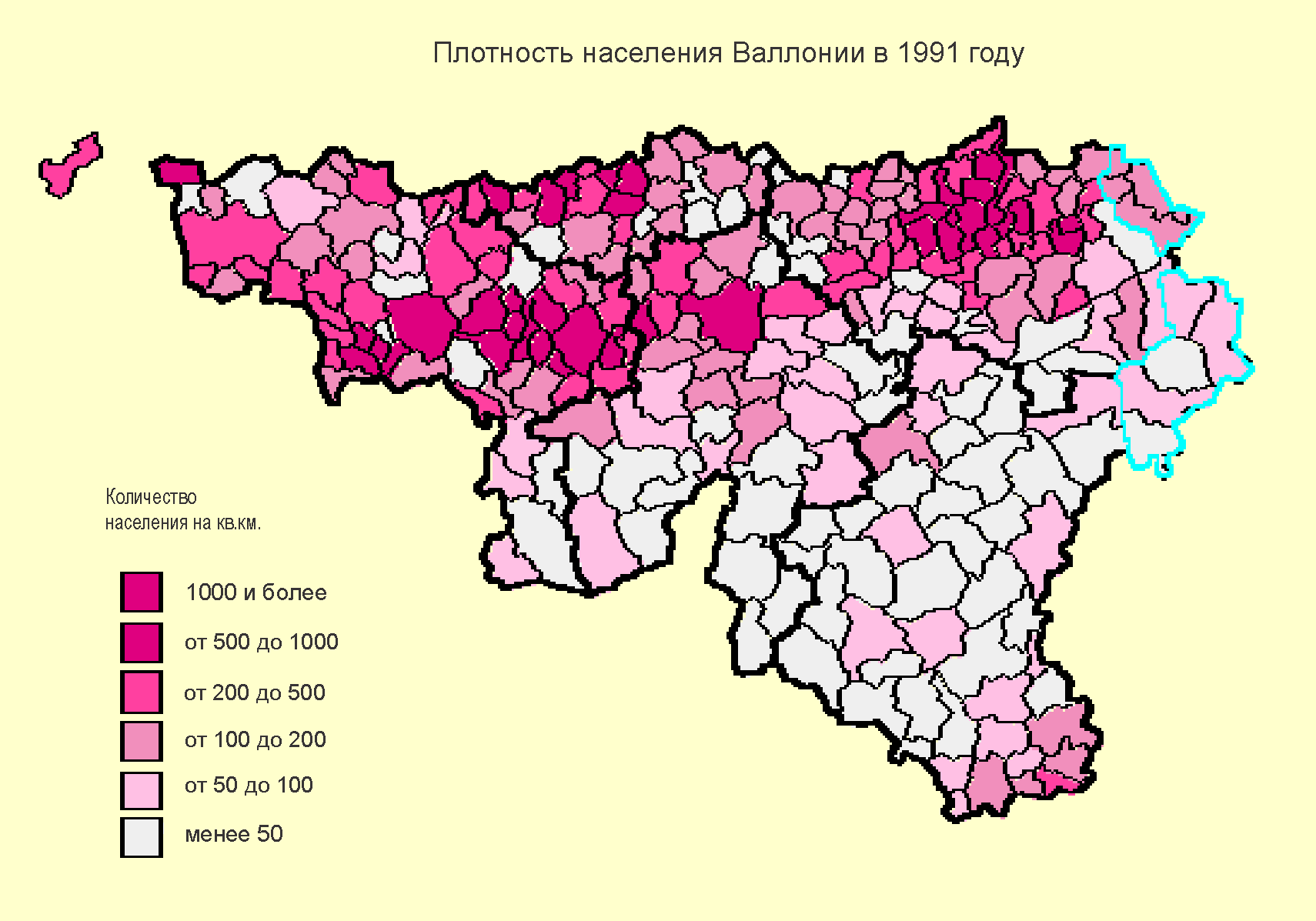 Рис.5 Плотность населения Валлонии в 1991 годуИсточник: переведено автором (69)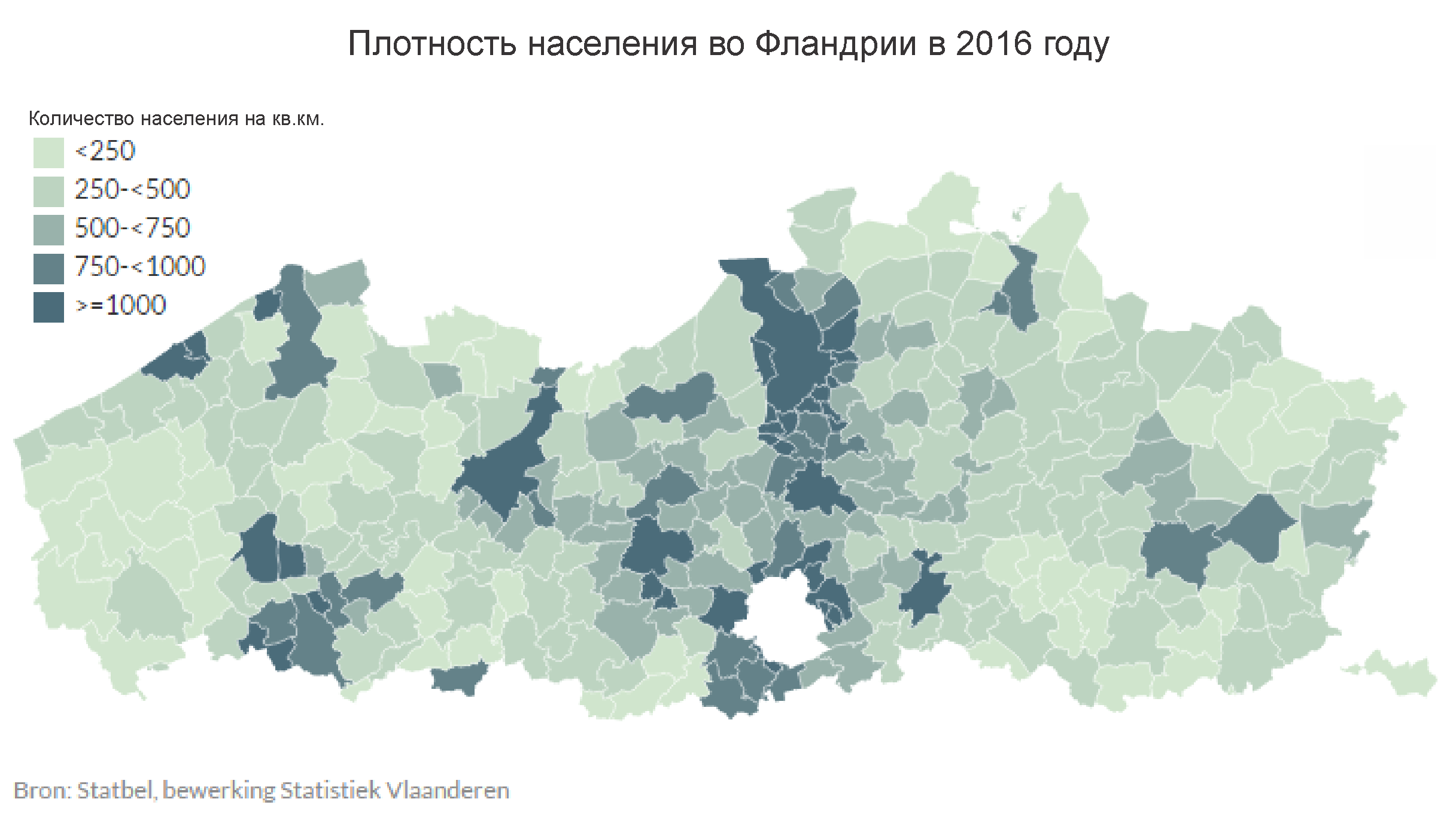 Рис.6 Плотность населения во Фландрии в 2016 годуИсточник: переведено автором (60)Приложение 2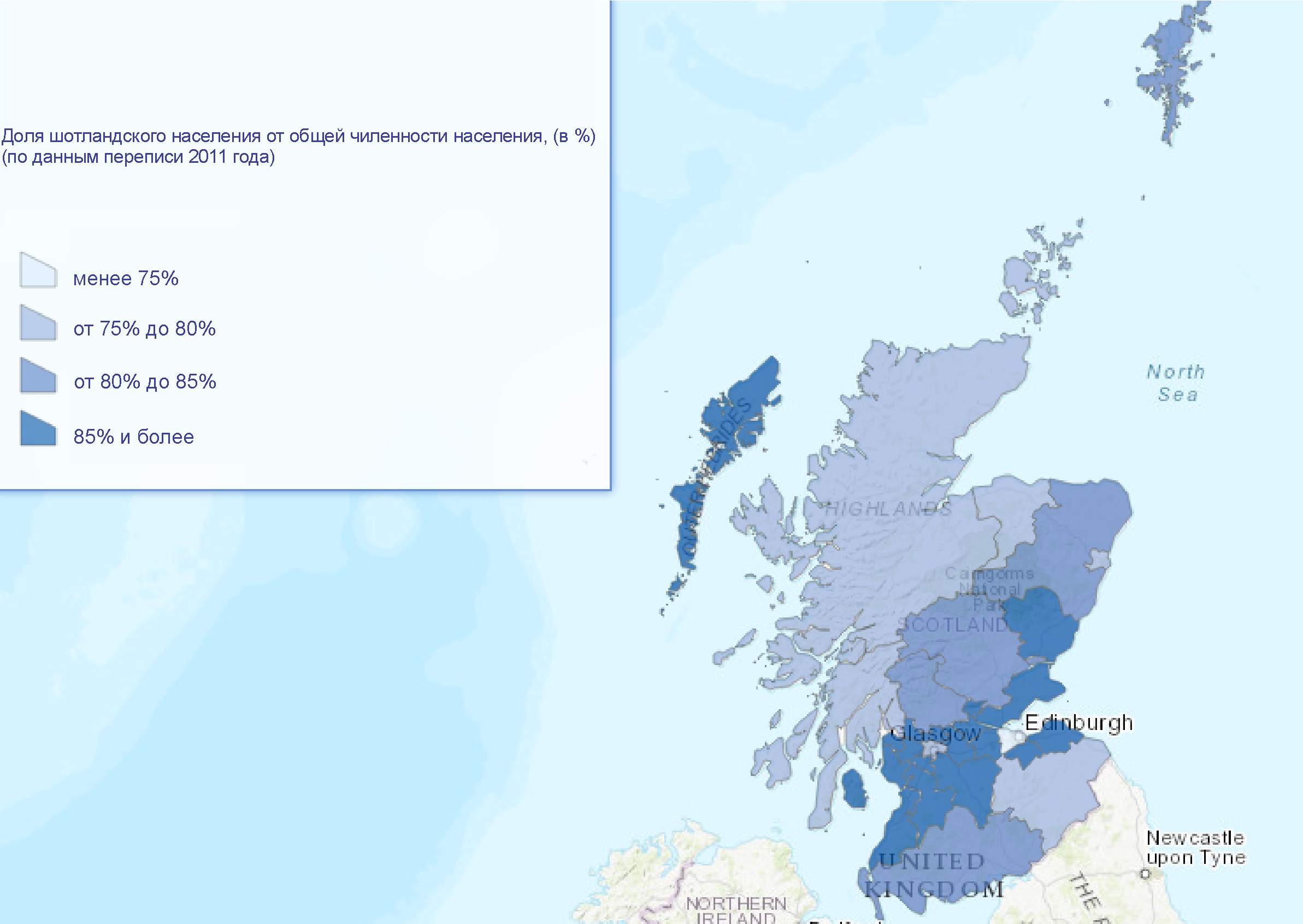 Рис.7 Доля шотландского населения от общей численности населения в 2011 годуИсточник: переведено автором (74)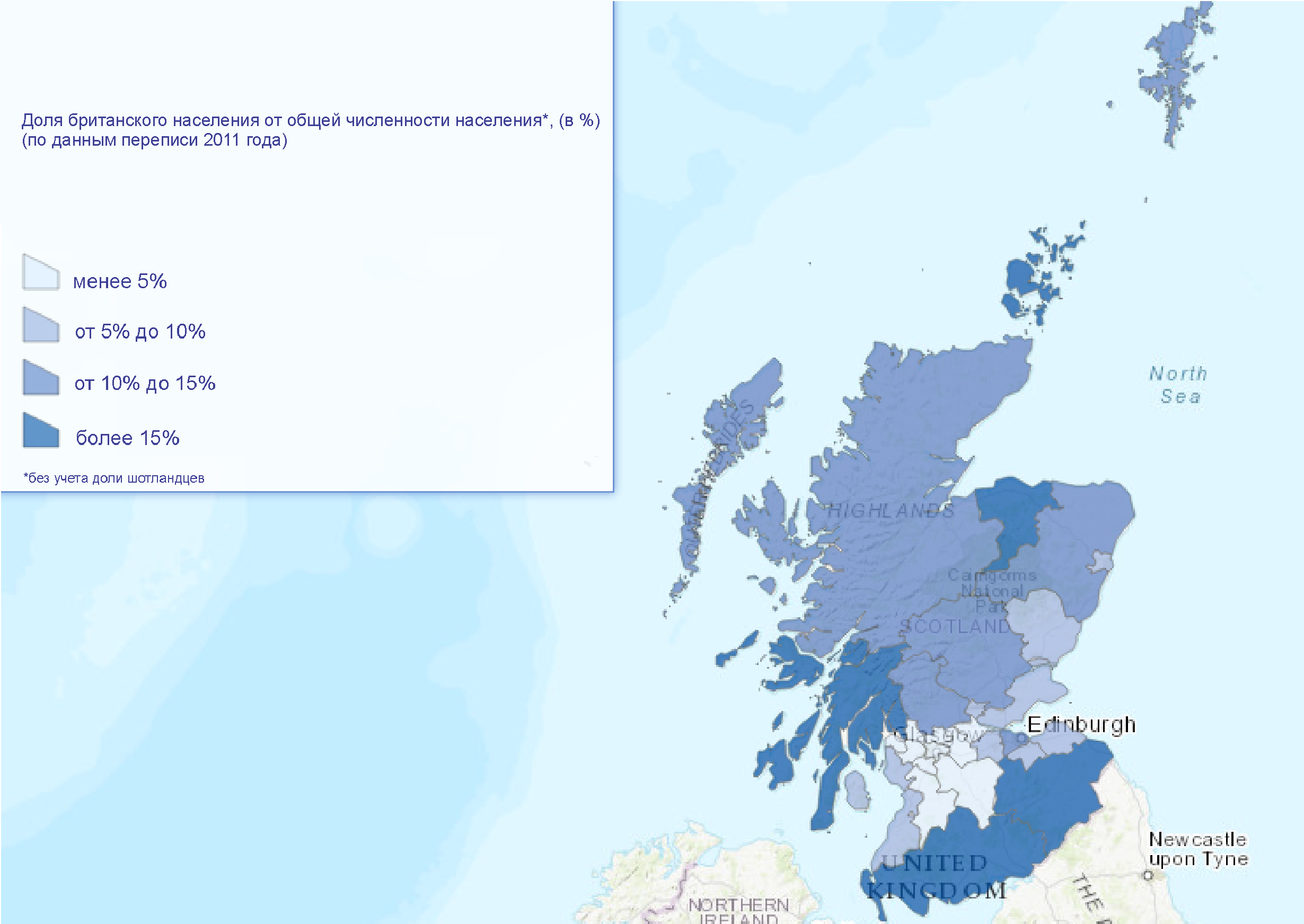 Рис.8 Доля британского населения от общей численности населения (в %) в 2011 годуИсточник: переведено автором (74)Приложение 3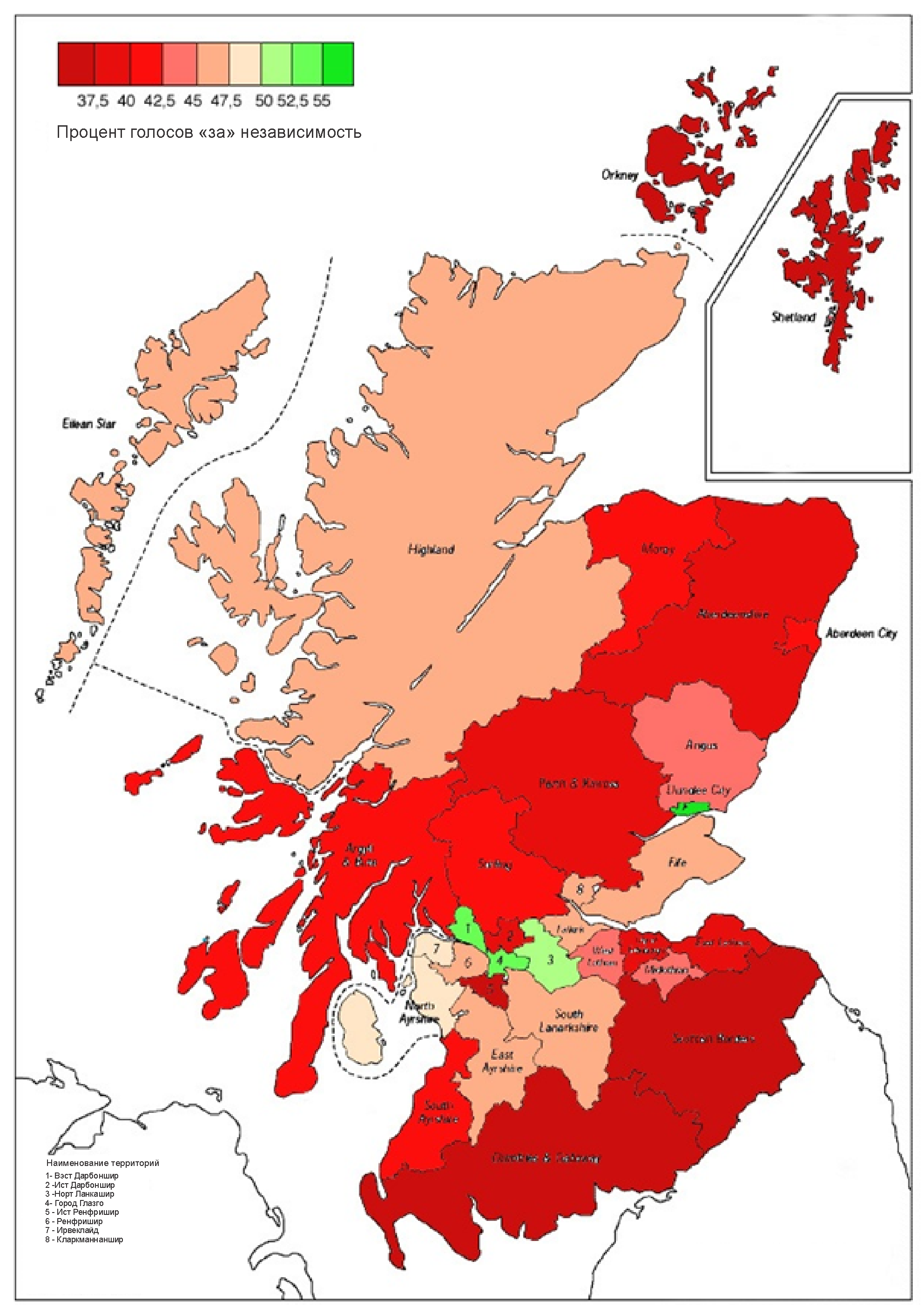 Рис. 9 Результаты референдума о независимости Шотландии в 2014 годуИсточник: переведено автором (50)  Приложение 4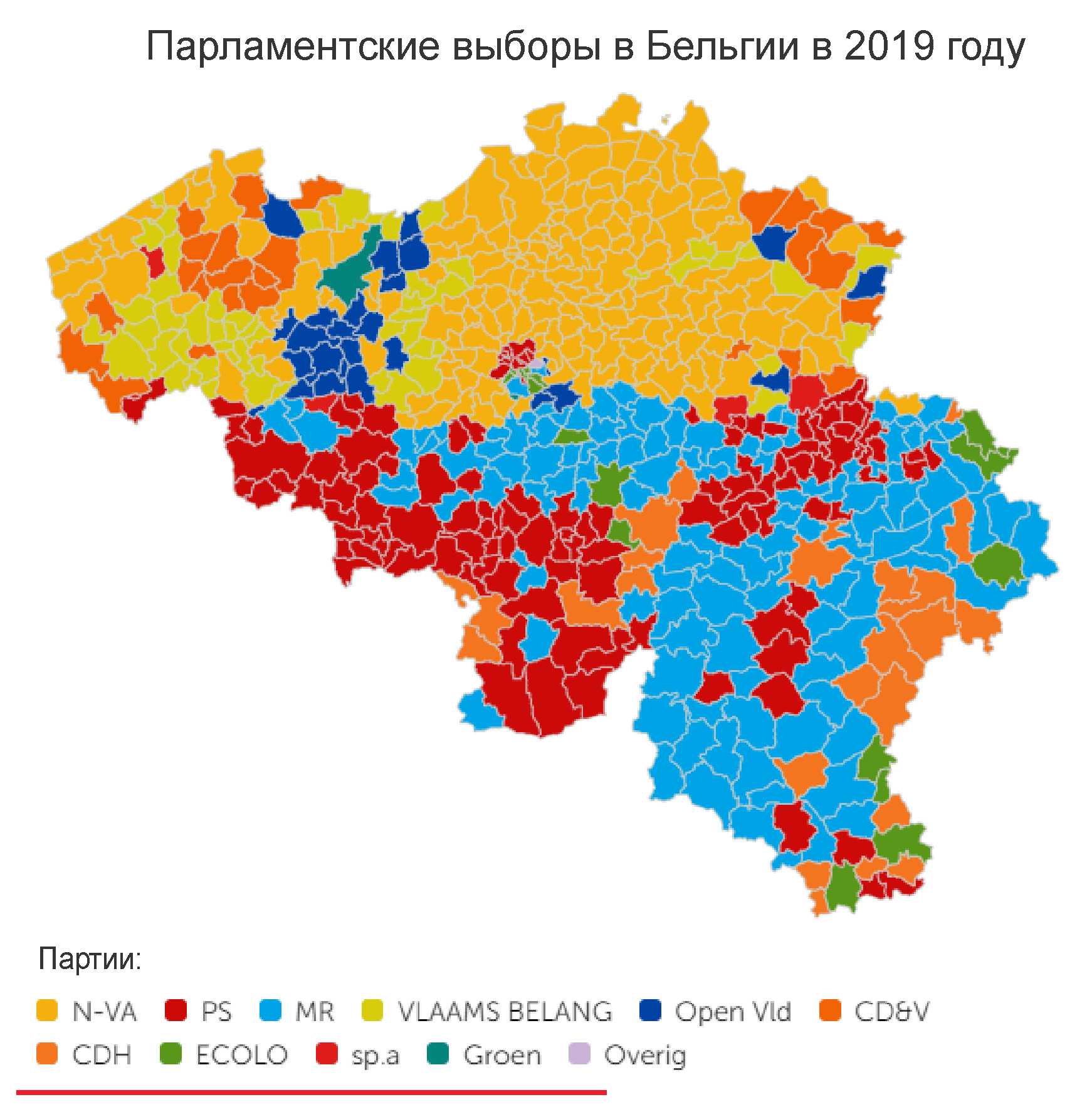 Рис.10 Парламентские выборы в Бельгии в 2019 годуИсточник: переведено автором (88)Приложение 5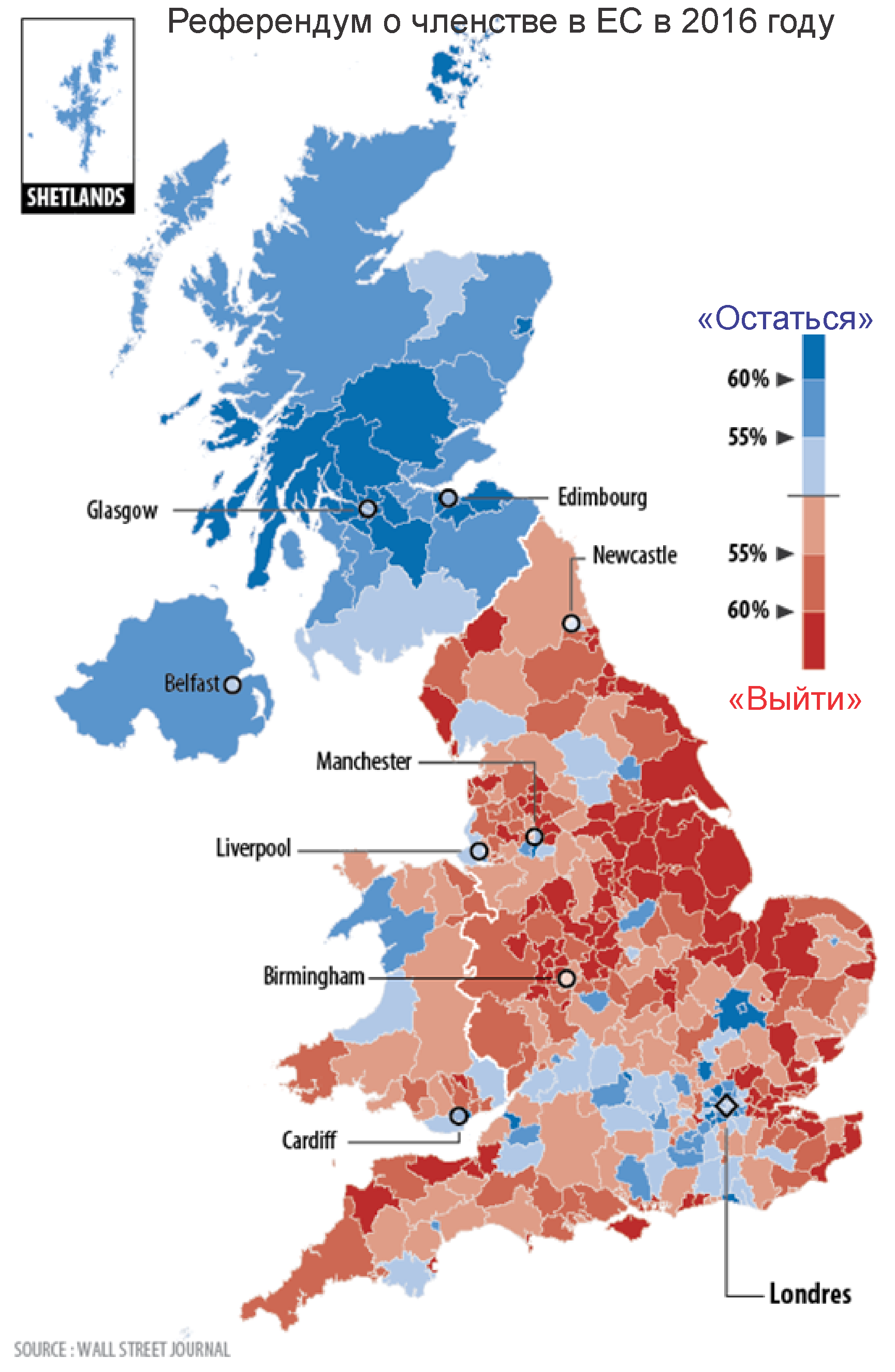 Рис.11 Референдум в Великобритании о членстве в ЕС в 2016 годуИсточник: переведено автором (50)	Приложение 6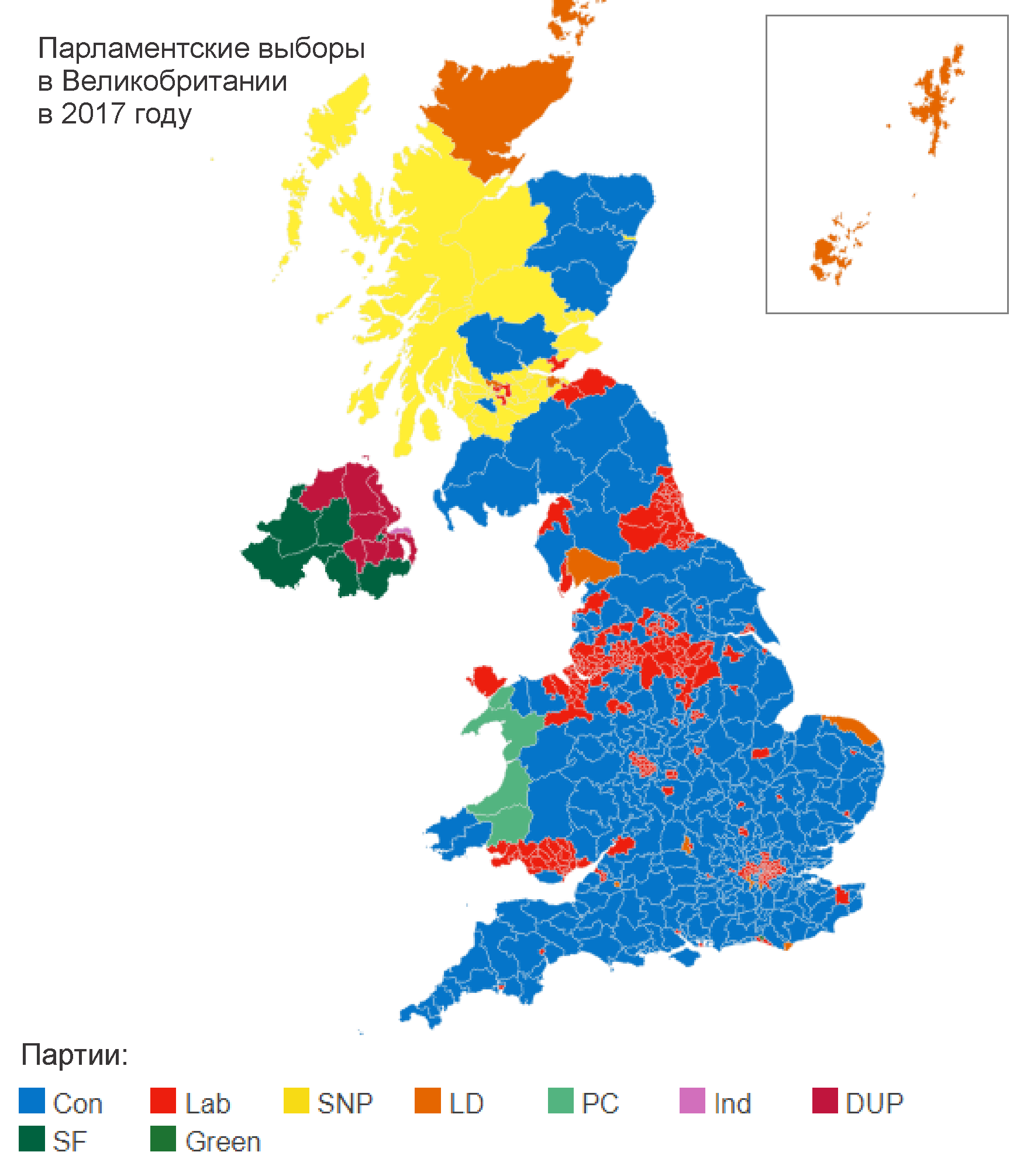 Рис.12 Парламентские выборы в Великобритании в 2017 годуИсточник: переведено автором (50)Приложение 7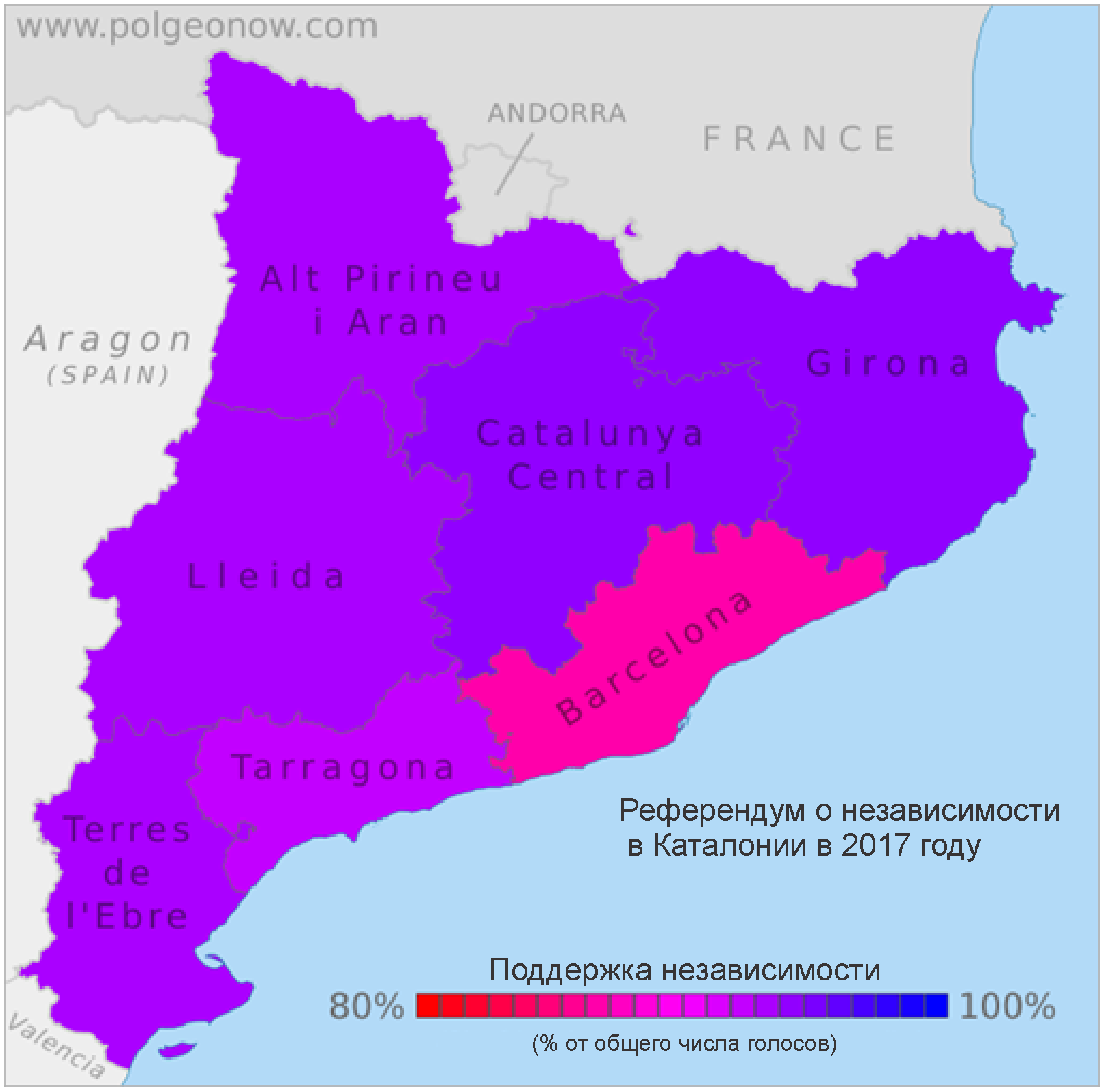 Рис.13 Референдум о независимости в Каталонии в 2017Источник: переведено автором (50)Приложение 8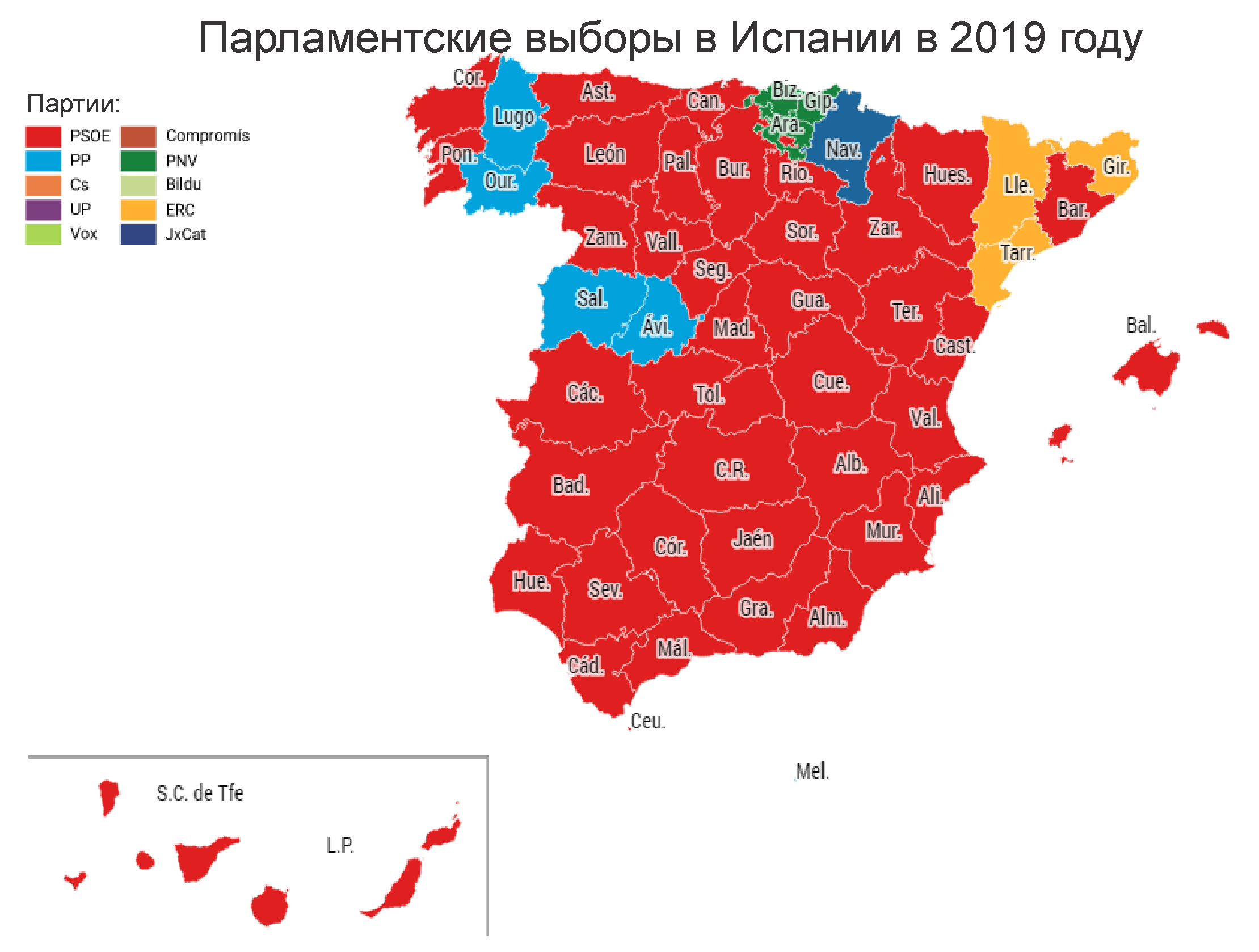 Рис.14 Парламентские выборы в Испании в 2019 годуИсточник: переведено автором (50)СтранаКонфликтТечение конфликтаДоминирующие факторы конфликтаВлияние территориальных (природно-климатических) различийПоследнее обострение конфликтаПреобладающее стремление к автономии на данный моментОсновные методы регулированияПоддержка националистических партий (на последних выборах по стране)БельгияВаллоны и фламандцы(горизонтальный политический конфликт)Ненасильственное (без военных столкновений)Этнолингвистический и экономическийСлабое2018Сепаратизм1.)"Языковые законы"   (начиная с первого закона Коремана 1873года)2)Конституция 1994 года3)Директивы Питерса, Мартенса, Кейлена27,98% (NVA и VB) (2019)ВеликобританияАнгличане и шотландцыНенасильственное с XIX векаЭкономический и политическийСреднее2016Сецессионизм1) Уния 1707 года2)Акты о Шотландии (1998,2012,2016)3) "Соглашение Сьюэла"4) "Эдинбургское соглашение"3,0% (SNP) (2017)ИспанияКаталонцы и испанцыБаски и испанцыКаталония:Ненасильственное со второй половины XX векаСтрана Басков: Насильственное (вплоть до начала 2000-х)Каталония: Экономический и политическийСтрана Басков: Этнокультурный и политическийКаталония: СреднееСтрана Басков:СильноеКаталония: 2017Страна Басков:2018Каталония:СецессионизмСтрана Басков:Сецессионизм 1)Конституция 1978 года2) Статуты об автономии Каталонии и Страны басков 1979 года3) "Языковые законы"(1998)3,91% (ERC, партия Каталонии)1,51% (EAJ/PNV партия Страны Басков) (2019) 